Outpatient Pharmacy (PSO)Version 7.0Technical Manual / Security Guide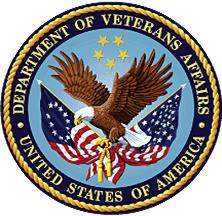 December 1997
(Revised November 2021)Department of Veterans Affairs (VA)Office of Information and Technology (OIT)Revision HistoryTable of Contents1	Introduction	12	Orientation	12.1	Online Documentation	12.2	Related Manuals	23	Implementation and Maintenance	23.1	Resource Requirements	23.2	Options to be Deleted during Installation	43.3	Templates to be Deleted during Installation	53.4	Routines to be Deleted during Installation	53.5	M Audiofax (Telephone Refill Requests	63.6	Setting up the Bingo Board Device	63.7	Mail Group Setup for the HL7 External Interface	63.8	Using the Maintenance Menu	63.8.1	Maintenance (Outpatient Pharmacy) [PSO MAINTENANCE] menu	63.9	Queue Background Jobs [PSO AUTOQUEUE JOBS]	74	Files	84.1	Outpatient Pharmacy Files	94.2	EPIP Outpatient Pharmacy Remediation, Patch PSO*7.0*452, Data Dictionary Update	94.3	Native Domain Standardization Medication Patch PSO*7*472, PSO*7*497, Data Dictionary Update	104.3.1	Description	104.3.2	Patch Components	105	Routine List	116	Exported Options	156.1	Menu Assignments	156.2	Security Keys	156.3	Package Security	177	Archiving and Purging	177.1	Setting up the Archive Device	188	Callable Routines	189	External Interfaces	199.1	Steps for Startup / Shutdown of the External Interface	1910	External Relations	2010.1	Data Base Integration Agreements (IAs)	2211	Internal Relations	2212	Package-Wide Variables	2213	Templates	2214	Software Product Security	2414.1	Mail Group Setup for the HL7 External Interface	2414.2	Archiving / Purging	2414.3	Interfacing	2414.4	Electronic Signatures	2414.5	Menu Assignments	2414.6	Security Keys	2514.7	File Security	2615	Outpatient Pharmacy V. 7.0 Menu Diagrams	2715.1	Outpatient Pharmacy Manager	2815.2	Pharmacist Menu	3315.3	Pharmacy Technician’s Menu	3415.4	Standalone Options	3416	Journaling Globals	3517	Barcodes and Label Printer Support	3517.1	Barcodes on Dot Matrix Printers	3517.2	New Label Stock (Version 6.0 and Later Versions	3617.3	Laser Label Printers	3817.3.1	Hardware Setup	3817.3.2	Sample Control Code Entries	3917.3.3	VMS Print Queue Setup	4117.3.4	Control Codes	4117.3.5	ScripTalk Printers	4318	Glossary	4719	Appendix A: Outpatient Pharmacy HL7 Interface Specifications	4919.1	A. General Information	4919.1.1	Introduction	4919.1.2	Message Rules	4919.1.3	Segment Rules	4919.1.4	Field Rules	5019.1.5	Special Escaping Characters	5019.2	B. Transaction Specifications	5119.2.1	Communication Protocol	5119.2.2	Processing Rules	5119.2.3	Specific Transaction – Dispense Request	5219.2.4	Active Veteran's Health Information Card (VHIC) Numbers Added to PID-4 Segment	5319.2.5	Specific Transaction – Dispense Release Date / Time	6419.2.6	Specific Transaction – Dispense Completion	6720	Appendix B: HL7 Messaging with an External System	7020.1	New Protocol	7020.2	New Application Parameter	7020.3	New Logical Link	7020.4	HL7 Order Message Segment Definition Table	7020.4.1	Order Messaging Exceptions	7421	Appendix C:	7722	Appendix D: HL7 Messaging for VistA Data Extraction Framework (VDEF)	7822.1	New Protocols	7822.2	New Application Parameters	7822.3	New Logical Link	7922.4	HL7 Outpatient Pharmacy VDEF Message	7922.5	HL7 Outpatient Pharmacy VDEF Message	8023	Appendix E: Outpatient Pharmacy ASAP Standard for Prescription Monitoring Programs (PMP)	9923.1	Introduction	9923.2	Safety Updates for Medication Prescription Management (SUMPM)  Patch *7*408 – State Prescription Drug Monitoring Program	9923.3	ASAP Segment Hierarchy Layout	10023.4	SPMP Data Source (PSO*7*408)	10124	Appendix F: OneVA Pharmacy HL7 Messaging using Middleware Application for External System	12224.1	OneVA Pharmacy General Information	12224.2	OneVA Pharmacy New Menu	12324.3	OneVA Pharmacy New Logical Link	12324.4	OneVA Pharmacy New Flag	12324.5	OneVA Pharmacy Modified Protocols	12424.6	OneVA Pharmacy New Protocols	12424.7	OneVA Pharmacy New Application Parameters	12524.8	New Fields on Existing Files	12524.9	OneVA Pharmacy New File	12524.10	OneVA Pharmacy Component Diagram	12624.11	OneVA Pharmacy HL7 Message Types	12924.11.1	QBP^Q13 Query by Parameter Request	12924.11.2	RTB^K13 Prescription Query Service Reponses	13124.11.3	RDS^O13 Pharmacy / Treatment Dispense Message Request	13524.11.4	RRD^O14 Prescription Refill / Partial Services Response	13824.12	OneVA Pharmacy Messaging Exceptions	14125	Appendix G: Inbound ePrescribing (IEP)	14325.1	Inbound ePrescribing Process Flow	14325.2	Inbound ePrescribing Protocols	14625.3	Inbound ePrescribing Remote Procedures	14725.4	Inbound ePrescribing Menu Option	14725.5	Inbound ePrescribing Holding Queue File (File #52.49)	14725.6	Inbound ePrescribing External Patient File (File #52.46)	15125.7	Inbound ePrescribing External Pharmacy File (#52.47)	15225.8	Inbound ePrescribing External Person (File #52.48)	15325.9	Inbound ePrescribing Service Reason Codes (File #52.45)	15425.10	Outpatient Pharmacy PRESCRIPTION FILE  (File #52)	15525.11	Outpatient Pharmacy OUTPATIENT SITE (File #59)	15525.12	Inbound ePrescribing New Field in Existing File	155Table of FiguresFigure 1: Dispensing VistA Instance to HDR / CDS Repository	126Figure 2: Business Capability Processed for OneVA Pharmacy Patch	127Figure 3: Processing Sequence of Events and Message Type	128Figure 4: Dispense Order from another VA Pharmacy Location Functionality	128Figure 5: Example RTB^K13 Prescription Query Service Response	134Figure 6: Example RTB^K13 HL7 RDF Segment	134Figure 7: Example RDS^O13 Pharmacy / Treatment Dispense Message Request Refill	138Figure 8: Example RDS^O13 Pharmacy / Treatment Dispense Message Request Partial Fill	138Figure 9: Inbound ePrescribing Process Flow (Version 4.0)	144List of TablesTable 1: Routines – Response Time Monitor Hooks	3Table 2: Disk Space	3Table 3: Options	4Table 4: Templates – Input	5Table 5: Templates – Print	5Table 6: Templates – Sort	5Table 7: Routine to be Deleted during Installation	5Table 8: Files & Fields Associated	10Table 9: Waiver	14Table 10: Supporting Documentation	15Table 11: Security Keys	15Table 12: Package Version	20Table 13: Options that can be Revoked	22Table 14: Templates – Sort	22Table 15: Templates – Input	23Table 16: Templates – Print	23Table 17: Security Keys	25Table 18: File Security	26Table 19: Control Codes	42Table 20: Glossary	47Table 21: HL7 Messages	51Table 22: HL7 Segments	51Table 23: Pharmacy Encoded Order / Treatment Dispense Message	52Table 24: Pharmacy Encoded Order Acknowledgment Message	53Table 25: Segments used in the Outpatient Pharmacy HL7 Interface Dispense Request	54Table 26: Segments used in the Outpatient Pharmacy HL7 interface Dispense Release Date / Time Request	64Table 27: Segments used in the Outpatient Pharmacy HL7 interface Dispense Completion	67Table 28: HL7 Order Message Segment	71Table 29: Segments	72Table 30: Segments	74Table 31: Example of VDEF HL7 Message Details	81Table 32: SPMP Data Source	101Table 33: ASAP Zero Report Specifications (PSO*7*625)	120Table 34: Response Control Parameter (RCP) Segment	129Table 35: Table Row Definition (RDF) Segment	131Table 36: Notes and Comments (NTE) segment	135Table 37: Notes and Comments (NTE) segment	139IntroductionThis document briefly describes the technical and security aspects of Outpatient Pharmacy V.7.0. It is intended for members of the Automated Data Processing (ADP) / Information Resources Management Service (IRMS) staff who has had experience with other Veterans Health Information Systems and Technology Architecture (VistA) software and has worked or will work with a package coordinator who is familiar with the functions of the Outpatient Pharmacy V.7.0 in a VA Medical Center. Readers without this background are referred to the documentation for the Kernel, the VA FileMan and the User’s Manual for this release.The Outpatient Pharmacy V.7.0 package provides a method for managing the medications given to veterans who have visited a clinic or who have received prescriptions upon discharge from the hospital. Prescription labels are automatically generated and refill request forms are printed. Medication histories are kept online to permit checks for potential interactions. Profiles can be generated to assist the clinician in managing the patient’s medication regimen. Management reports aid the pharmacy in controlling inventory and costs.A number of site parameters allow the individual Department of Veterans Affairs Medical Center (VAMC) to customize the package to meet local needs. The User’s Manual describes these site parameters and the ways they influence the operation of the package. Effective with the OneVA Pharmacy Patch PSO*7.0*454 (December 2016), Pharmacists are able to dispense prescriptions that originated in other VistA host sites. The OneVA Pharmacy User Manual and Installation Guide describe the site parameter required to use this functionality.Effective with the Inbound ePrescribing Patch PSO*7.0*467 (December 13, 2017), pharmacists are able to receive and process prescriptions that originated from external providers. The Inbound ePrescribing User Manual, Installation Guide, and Implementation Guide describe the site parameters required to use this functionality.Effective with the Inbound ePrescribing Patch PSO*7.0*508 (November 2018), pharmacists are able to receive and process prescriptions that originated from external providers. The Inbound ePrescribing User Manual, Installation Guide, and Implementation Guide describe the site parameters required to use this functionality.See External Relations Section of this manual for a listing of software not included in this package that must be installed before this version of Outpatient Pharmacy is fully functional.OrientationOnline DocumentationThroughout the entire Outpatient Pharmacy V. 7.0 package, enter a question mark (?) to obtain online information to assist in choosing actions at any prompt. Where examples of screen dialogs are given, user responses are shown as bolded text.Additional information about this package is contained in help prompts and comments, which are available online. Detailed information can also be obtained by using the Kernel routine XINDEX to produce detailed listings of the routines and by using the VA FileMan to generate listings of data dictionaries for the files. The Data Dictionaries (DDs) are considered part of the online documentation for this software application. Use VA FileMan List File Attributes [DILIST] option, under the Data Dictionary Utilities [DI DDU] option, to print the DDs. Related ManualsOutpatient Pharmacy V. 7.0 Release Notes Outpatient Pharmacy V. 7.0 User Manual Computerized Patient Record System V. 1.0 Installation GuideComputerized Patient Record System V. 1.0 Set-up GuidePharmacy Ordering Enhancements (POE) Phase 2 Release NotesOutpatient Medication Copay Release NotesLaser Printed Prescription Labels with PMI Sheets Phase I Release NotesScripTalk Talking Prescription Labels Installation GuideHerbal/OTC/Non-VA Meds Documentation Release NotesVistA Data Extraction Framework (VDEF) Installation & User Configuration GuidePharmacy Re-Engineering (PRE) Application Program Interface (API) ManualDosing Order Check User ManualVistA to MOCHA Interface DocumentInstallation Guide – OneVA PharmacyRelease Notes – OneVA PharmacyUser Manual – OneVA PharmacyRelease Notes – Inbound ePrescribing (PSO*7*467) Installation Guide – Inbound ePrescribing (PSO*7*467) User Manual – Inbound ePrescribing (PSO*7*467)Pharmacy Re-Engineering (PRE) Installation Guide – Inbound ePrescribing (PSO*7*508)Pharmacy Re-Engineering (PRE) Release Notes – Inbound ePrescribing (PSO*7*508)Pharmacy Re-Engineering (PRE) User Guide – Inbound ePrescribing  (PSO*7*508)Technical Manual/Security Guide - Outpatient Pharmacy V.7.0'Implementation and MaintenanceResource RequirementsOutpatient Pharmacy V. 7.0 contains approximately 850 routines including all PSO* routines and compiled templates, PSOX* and APSPT* that take up approximately 3.76MB disk space.Response Time monitor hooks have been placed in the following routines:Table 1: Routines – Response Time Monitor HooksThis package requires 28 files (see “Files” section in this manual). A typical site may require the following disk space:Table 2: Disk SpaceOutpatient Pharmacy V. 7.0 may be expected to require about 350 Mbytes of disk space. The actual disk utilization will, of course, depend primarily on the size of the three large files —PRESCRIPTION file (#52), PHARMACY PATIENT file (#55) and DRUG COST file (#50.9).The requirements for Video Display Terminals (VDTs) and printers also depend on the number of transactions Outpatient Pharmacy V. 7.0 performs. Approximately three VDTs and one printer are needed for each 500 prescriptions (or fraction of 500) issued each day. If mail-out refills are handled separately, at least one VDT and one printer for each 500 refills are required. An additional VDT and a printer may be desired in the supervisor’s office, and 1 VDT in the office of people who are assigned to consult with patients about their medication regimens.There are no special device requirements for dot matrix labels except to print barcodes on labels. In this case, the label printer must be able to print barcodes and must be able to be set to a form length of either 4 inches or 24 lines. The section in this document on barcodes provides additional information about this function.Laser printed labels require one or more specially configured printers. The printer must be able to print to a legal length form and must print barcodes. In addition, the printer must support Hewlett Packard’s Printer Control Language (PCL) version 5 or greater.The OneVA Pharmacy Patch PSO*7*454 introduced the OneVA Pharmacy label-generation functionality with new / updated label routines. In order to print the OneVA Pharmacy label, each site must use a standard VistA laser label printer and label stock. The printer must be able to print a legal length form and must print barcodes. In addition, the printer must support Hewlett Packard’s Printer Control Language (PCL) version 5 or greater. For additional information related to the label stock go to the VA Software Document Library (VDL), select the Clinical section then choose the “Pharm: Outpatient Pharmacy” page. Locate the “User Manual – Supplemental – Outpatient Pharmacy” document and refer to the section titled “Laser Labels Phase II (PSO*7*161) and FY07 Q2 Release (PSO*7*200).”The barcode printed on the OneVA Pharmacy label will contain the host site information where the prescription order originated.Options to be Deleted during Installation The options listed below are deleted on the initial installation of Outpatient Pharmacy V. 7.0. No options are deleted after the initial installation, up to patch PSO*7*46.Table 3: OptionsTemplates to be Deleted during InstallationThe templates listed below are deleted on the initial installation of Outpatient Pharmacy V. 7.0. No options are deleted after the initial installation up to patch PSO*7*46.Table 4: Templates – InputTable 5: Templates – PrintTable 6: Templates – SortRoutines to be Deleted during InstallationThe routines listed below are deleted on the initial installation of Outpatient Pharmacy V. 7.0. No options are deleted after the initial installation up to patch PSO*7*46.Table 7: Routine to be Deleted during InstallationPrior to the initial installation of Outpatient Pharmacy V. 7.0, it is recommended that all PSO* routines be deleted using the system utility to delete routines. Back up local modifications to any PSO* routines.After installation of Outpatient Pharmacy V. 7.0, compare routines to note the changes between locally modified routines and the V. 7.0 routines. Take care when installing local modifications as Outpatient Pharmacy V. 7.0 has been modified greatly with patch PSO*7*46.M Audiofax (Telephone Refill RequestsIf telephone refill requests are processed using M Audiofax, a new VEXRX routine must be installed to interface with Outpatient Pharmacy V. 7.0. To install this routine, go to SHOP ALL on FORUM and in the TELEPHONE REFILL REQUESTS Basket, retrieve the message “VEXRX for Outpatient V. 7.” This message will contain the new VEXRX routine. This routine must be forwarded and installed on the production account.IMPORTANT:	Telephone refill requests (M Audiofax) cannot be processed without the new VEXRX routine.Setting up the Bingo Board DeviceA dedicated device must be set up for use with the bingo board. The device setup is similar to that used to set up a printer, except the sub-type will be C-VT. Only devices with the sub-type C-VT will be allowed for entry at the “DISPLAY DEVICE” prompt in the Enter/Edit Display [PSO BINGO ENTER/EDIT DISPLAY] option found on the Bingo Board Manager [PSO BINGO MANAGER] menu. For further information, see the site’s systems guide for information on setting up the device. Once a dedicated device is set up, the bingo board can be scheduled to automatically start and / or stop at user-defined times. Mail Group Setup for the HL7 External InterfaceA mail group and device must be set up in order to run the HL7 external interface. The recommended name of the mail group is PSO HLGROUP1. The recommended device name is PSO HLDEVICE1. Using the Maintenance MenuThe Maintenance (Outpatient Pharmacy) [PSO MAINTENANCE] menu is used for implementation as well as maintenance of the Outpatient Pharmacy V. 7.0 package. The first five options, Site Parameter Enter/Edit [PSO SITE PARAMETERS] (example follows), Edit Provider [PSO PROVIDER EDIT], Add New Providers [PSO PROVIDER ADD], Queue Background Jobs [PSO AUTOQUEUE JOBS], and Autocancel Rx’s on Admission [PSO AUTOCANCEL1] are used for implementation. The remaining options on this menu may be used for maintenance. (An example is given below for the Queue Background Jobs [PSO AUTOQUEUE JOBS] option. See the Outpatient Pharmacy V. 7.0 User Manual for an explanation of the other options on this menu.)Maintenance (Outpatient Pharmacy) [PSO MAINTENANCE] menuSite Parameter Enter/EditEdit ProviderAdd New ProvidersQueue Background JobsAutocancel Rx’s on AdmissionBingo Board Manager ...Edit Data for a Patient in the Clozapine ProgramEnter/Edit Clinic Sort GroupsInitialize Rx Cost StatisticsEdit Pharmacy InterventionDelete InterventionAuto-delete from SuspenseAutomate Internet Refill Delete a PrescriptionEnter/Edit Automated Dispensing DevicesExpire PrescriptionsManual Auto Expire RxsNon-VA Provider ImportPrescription Cost UpdatePurge Drug Cost DataPurge External BatchesRecompile AMIS DataQueue Background Jobs [PSO AUTOQUEUE JOBS]This option is used to queue all background jobs. Once the Queue Background Jobs [PSO AUTOQUEUE JOBS] option is selected, the option automatically pre-selects the jobs. Entering “E” for exit will not exit the option. An up arrow (^) must be entered to exit a specific job and go on to the next one. The background jobs are as follows:Autocancel Rx’s on AdmissionNightly Rx Cost Compile  Nightly Management Data CompileCompile AMIS Data (NIGHT JOB) Expire Prescriptions Auto-delete from SuspenseScheduled SPMP Data ExportA date and time at least 2 minutes in the future must be entered. The jobs should be set to run at a time convenient for the site.The options listed above must be scheduled to run through the Queue Background Jobs [PSO AUTOQUEUE JOBS] option. Attempting to run them from any other option will cause problems.Only the following prompts require responses. All others will be left blank.QUEUED TO RUN AT WHAT TIME:	This is the date / time desired for TaskMan to start this option.RESCHEDULING FREQUENCY:	If this field is blank then the job will run only once.The Scheduled SPMP Data Export [PSO SPMP SCHEDULED EXPORT] nightly background job option can also be scheduled via the Schedule/Unschedule [XUTM SCHEDULE] option.When the background job fails to transmit the data to the state, a MailMan message is generated and sent to the subscribers of the PSO SPMP NOTIFICATIONS mail group.Example: View of Queue Background Jobs ScreenSelect Maintenance (Outpatient Pharmacy) Option: QUEue Background JobsIf time to run option is current do not edit.Autocancel System Parameter must be set to 'YES'before prescriptions are discontinued.The default values for the following fields are highlighted on the screen display, not to indicate user input: TASK ID, QUEUED TO RUN AT WHAT TIME, DEVICE FOR QUEUED JOB OUTPUT, and RESCHEDULING FREQUENCY.Edit Option Schedule    Option Name: PSO AUTOCANCEL     Menu Text: Autocancel on Admission                   TASK ID: 2617405  QUEUED TO RUN AT WHAT TIME: JUN 13,2000@01:00 DEVICE FOR QUEUED JOB OUTPUT: PP6;P-OTHER;132;64  QUEUED TO RUN ON VOLUME SET:      RESCHEDULING FREQUENCY: 1D              TASK PARAMETERS:            SPECIAL QUEUEING:COMMAND:                                       Press <PF1>H for help    InsertFilesThis package requires the 28 files listed below. Information about the files can be obtained by using the VA FileMan to generate a list of file attributes.The Data Dictionaries (DDs) are considered part of the online documentation for this software application. Use the VA FileMan List File Attributes [DILIST] option, under the Data Dictionary Utilities [DI DDU] option, to print the DDs. The following are the files for which DDs should be printed:Outpatient Pharmacy FilesThe namespace for the Outpatient Pharmacy V. 7.0 package is PSO.                                               UP    SEND  DATA                USER                                               DATE  SEC.  COMES  SITE   RSLV  OVERFILE #    NAME                                 DD    CODE  W/FILE DATA   PTS   RIDE-------------------------------------------------------------------------------50.073    DUE QUESTIONNAIRE                     YES   YES   NO50.0731   DUE ANSWER SHEET                      YES   YES   NO50.0732   DUE QUESTION                          YES   YES   NO50.0733   DUE SECTION                           YES   YES   NO50.9      DRUG COST                             YES   YES   NO52        PRESCRIPTION                          YES   YES   NO52.09     REMOTE PRESCRIPTION LOG               YES   YES   NO52.11     PATIENT NOTIFICATION (Rx READY)       YES   YES   NO52.4      RX VERIFY                             YES   YES   NO52.41     PENDING OUTPATIENT ORDERS             YES   YES   NO52.43     PRESCRIPTION REFILL REQUEST           YES   YES   NO52.45     ERX SERVICE REASON CODES              YES   YES   NO52.46     ERX EXTERNAL PATIENT                  YES   YES   NO52.47     ERX EXTERNAL PHARMACY                 YES   YES   NO52.48     ERX EXTERNAL PERSON                   YES   YES   NO52.49     ERX HOLDING QUEUE                     YES   YES   NO52.5      RX SUSPENSE                           YES   YES   NO52.51     PHARMACY EXTERNAL INTERFACE           YES   NO    NO52.52     CLOZAPINE PRESCRIPTION OVERRIDES      YES   YES   NO52.53     PHARMACY AUTOMATED DISPENSING DEVICES YES   YES   NO52.8      PHARMACY ARCHIVE                      YES   YES   NO52.86     EPHARMACY SITE PARAMETERS             YES   YES   NO52.87     PSO AUDIT LOG                         YES   YES   NO52.9      PHARMACY PRINTED QUEUE                YES   YES   NO52.91     TPB ELIGIBILITY                       YES   NO    NO52.92     TPB INSTITUTION LETTERS               YES   YES   NO53        RX PATIENT STATUS                     YES   YES   NO58.4      SPMP ASAP RECORD DEFINITION58.41     SPMP STATE PARAMETERS58.42     SPMP EXPORT BATCH59        OUTPATIENT SITE                       YES   YES   NO59.1      OUTPATIENT AMIS DATA                  YES   YES   NO59.12     OUTPATIENT PHARMACY MANAGEMENT DATA   YES   YES   NO59.2      WAITING TIME                          YES   YES   NO59.3      GROUP DISPLAY                         YES   NO    NO59.8      OUTPATIENT CLINIC SORT GROUP          YES   YES   NO EPIP Outpatient Pharmacy Remediation, Patch PSO*7.0*452, Data Dictionary UpdatePSO*7.0*452 enables a new warning message that is sent to members of the new PHARMACY SUPERVISORS MailMan group, notifying recipients that one or more Outpatient Pharmacy sites are approaching the upper limit of the defined prescription numbering series. The new warning is intended to prevent an unintentional shutdown of prescription processing that will occur if the pharmacy reaches the upper limit of the numbering series. For additional information about the early warning message, refer to the Outpatient Pharmacy (PSO) Manager’s User Manual.This patch is delivered with companion patch PSS*1.0*215, which adds a new RX# UPPER BOUND WARNING LIMIT field (#48) to the PHARMACY SYSTEM file (#59.7). The value stored in this field determines when the early warning message is sent. If no custom value is entered in this field, then the message will be sent when 1000 numbers remain in the series. For more information about this Data Dictionary change, refer to the Pharmacy Data Management Technical Manual / Security Guide.PSO*7.0*452 also adds a Clinical Alert that displays in the header area with patient demographic information when using certain Outpatient Pharmacy [PSO] options. Pharmacy Supervisors can use the Clinical Alert to make Pharmacy staff aware of information such as drug interactions or the patient’s participation in clinical trials. For more information about Clinical Alerts, refer to the Outpatient Pharmacy (PSO) Manager’s User Manual.The companion patch PSS*1.0*215 adds a CLINICAL ALERT multiple field (#109) to the PHARMACY PATIENT file (#55). This field stores the date and time of the alert and provides a free-text field for the alert text. For more information about this Data Dictionary change, refer to the Pharmacy Data Management Technical Manual / Security Guide.Native Domain Standardization Medication Patch PSO*7*472, PSO*7*497, Data Dictionary Update DescriptionThis patch will add a new field Coding System multiple to files DRUG INGREDIENTS (#50.416), VA GENERIC (#50.6), VA PRODUCT (#50.68), VA DRUG CLASS (#50.605) for the purpose of interoperability.DRUG INGREDIENTS (#50.416) file shall be updated to include a new field multiple to store the RXNORM / UNII codes from the respective Standards Development Organizations.VA GENERIC (#50.6) file shall be updated to include a new field multiple to store the RXNORM / UNII codes from the respective Standards Development Organizations.VA PRODUCT (#50.68) file shall be updated to include a new field multiple to store the RXNORM code from the Standards Development Organization.VA DRUG CLASS (#50.605) file shall be updated to include a new field multiple to store the RXNORM / UNII codes from the respective Standards Development Organizations.Patch ComponentsTable 8: Files & Fields AssociatedRoutine ListThe following routine list for Outpatient Pharmacy appears when the new routine set is loaded. Each routine’s first line contains a brief description of the routine’s function. Use the First Line Routine Print [XU FIRST LINE PRINT] option to print a list of just the first line of each PSO* routine.PSO5241PSO5252PSO525APPSO5291PSO52AP1PSO52APIPSO52BPSO52CLRPSO52EXPSO53PSO55FX2PSO55FX3PSO581ENPSO581POPSO59PSO7P517PSOADDRPSOAMISPSOAMIS0PSOAMIS1PSOARCPSOARCCOPSOARCCVPSOARCDEPSOARCF1PSOARCF2PSOARCF3PSOARCF4PSOARCF5PSOARCF6PSOARCINPSOARCLTPSOARCR1PSOARCR2PSOARCRRPSOARCS2PSOARCSVPSOARCTGPSOARCTPPSOARXPSOARX1PSOASAPPSOASAP0PSOATRDPSOATRFPSOATRF1PSOATRFCPSOATRPPSOATRPPPSOATRRPSOAUTOCPSOBPSOBAIPSOBAIR2PSOBAIRPPSOBARVPSOBBCPSOBGMG1PSOBGMG2PSOBGMG3PSOBGMGRPSOBING1PSOBINGOPSOBKDE1PSOBKDEDPSOBMSTPSOBORP0PSOBORP1PSOBORP2PSOBORP3PSOBPSR1PSOBPSRPPSOBPSSLPSOBPSSPPSOBPSU1PSOBPSU2PSOBPSU3PSOBPSUTPSOBRPRTPSOBSETPSOBSET1PSOBUILDPSOCANPSOCAN1PSOCAN2PSOCAN3PSOCAN3NPSOCAN4PSOCIDC1PSOCIDC2PSOCIDC3PSOCIDC4PSOCIDC7PSOCIDC8PSOCIDC9PSOCLADDPSOCLEANPSOCLERKPSOCLO1PSOCLOLSPSOCLUTLPSOCMOPPSOCMOPAPSOCMOPBPSOCMOPCPSOCMOPRPSOCMOPTPSOCOPAYPSOCOSTPSOCOSTPPSOCPPSOCP1PSOCPAPSOCPBPSOCPBA2PSOCPBAKPSOCPBK1PSOCPBK2PSOCPBK3PSOCPBK4PSOCPBK5PSOCPCPSOCPDPSOCPDUPPSOCPEPSOCPFPSOCPF1PSOCPF2PSOCPIBPSOCPIB3PSOCPIB4PSOCPIB5PSOCPIBCPSOCPIBFPSOCPPREPSOCPTRHPSOCPTRIPSOCPVWPSOCROCPSOCSRLPSOCSTPSOCST10PSOCST11PSOCST12PSOCST2PSOCST3PSOCST4PSOCST5PSOCST6PSOCST7PSOCST8PSOCST9PSOCSTDPSOCSTMPSOCSTXPSODACTPSODAWUTPSODDPR1PSODDPR2PSODDPR3PSODDPR4PSODDPR5PSODDPR7PSODDPR8PSODDPREPSODEAPSODEDTPSODELIPSODEMPSODEMSBPSODGAL1PSODGAL2PSODGAL3PSODGDG1PSODGDG2PSODGDGIPSODGDGPPSODIPSODIAGPSODIRPSODIR1PSODIR2PSODIR3PSODIR4PSODISPPSODISP1PSODISP2PSODISP3PSODISPSPSODIVPSODLKPPSODOSCLPSODOSU2PSODOSU4PSODOSUNPSODOSUTPSODPPSODPTPSODRDU1PSODRDU2PSODRDUPPSODRGPSODRGNPSODSPLPSODSRCPSODUEPSOECMC2PSOECMP2PSOECMPSPSOELPS2PSOELPSTPSOEN145PSOEOPNWPSOERXPSOERX1PSOERX1APSOERX1BPSOERX1CPSOERX1DPSOERX1EPSOERXA0PSOERXA1PSOERXA2PSOERXA3PSOERXA4PSOERXA5PSOERXA6PSOERXC1PSOERXD1PSOERXD2PSOERXENPSOERXH1PSOERXI1PSOERXIAPSOERXIBPSOERXICPSOERXIDPSOERXIEPSOERXIFPSOERXIGPSOERXIHPSOERXIIPSOERXIUPSOERXO1PSOERXOAPSOERXOBPSOERXOCPSOERXODPSOERXOEPSOERXOFPSOERXOGPSOERXOHPSOERXOIPSOERXOJPSOERXOKPSOERXOLPSOERXOMPSOERXONPSOERXOUPSOERXP1PSOERXR1PSOERXU1PSOERXU2PSOERXU3PSOERXU4PSOERXU5PSOERXU6PSOERXU7PSOERXU8PSOERXX1PSOERXX2PSOERXX3PSOERXX4PSOERXX5PSOEXBCHPSOEXDTPSOEXREFPSOEXRSTPSOFDAMGPSOFDAUTPSOFSIGPSOFTDRPSOFUNCPSOHCPRSPSOHCSUMPSOHDRPSOHELPPSOHELP1PSOHELP2PSOHELP3PSOHELP4PSOHLDPSOHLDAPSOHLDCPSOHLDI1PSOHLDISPSOHLDSPSOHLDS1PSOHLDS2PSOHLDS3PSOHLDS4PSOHLEXCPSOHLEXPPSOHLINCPSOHLINLPSOHLNE1PSOHLNE2PSOHLNE3PSOHLNE4PSOHLNEWPSOHLPIIPSOHLPISPSOHLSGPSOHLSG1PSOHLSG2PSOHLSG3PSOHLSG4PSOHLSG5PSOHLSIGPSOHLSIHPSOHLSNPSOHLSN1PSOHLSN2PSOHLSN3PSOHLSNCPSOHLUPPSOHLUP1PSOICDAPSOIOSPSOLABPSOLBLPSOLBL1PSOLBL2PSOLBL3PSOLBL4PSOLBLDPSOLBLD1PSOLBLNPSOLBLN1PSOLBLN2PSOLBLSPSOLBLTPSOLLL1PSOLLL2PSOLLL3PSOLLL4PSOLLL5PSOLLL6PSOLLL7PSOLLL8PSOLLL9PSOLLLHPSOLLLHNPSOLLLIPSOLLLWPSOLLU1PSOLLU2PSOLLU3PSOLLU4PSOLMALPSOLMAOPSOLMDAPSOLMLSTPSOLMPATPSOLMPFPSOLMPIPSOLMPOPSOLMPO1PSOLMPO2PSOLMRNPSOLMUTLPSOLSETPSOMAUEXPSOMGCM1PSOMGCOMPSOMGM31PSOMGMN1PSOMGMN2PSOMGMN3PSOMGMN4PSOMGMRPPSOMGR31PSOMGREPPSOMGRP1PSOMGRP2PSOMGRP3PSOMGRP4PSOMHV1PSOMLLD2PSOMLLDTPSOMPHRCPSON52PSONCPD1PSONCPD2PSONCPD3PSONCPDPPSONDCUTPSONDCVPSONEWPSONEW1PSONEW2PSONEW3PSONEWFPSONEWGPSONEWOAPSONEWOCPSONFIPSONGRPSONRXNPSONTEGPSONVAR1PSONVARPPSONVAVWPSONVNEWPSOOCKV1PSOORALPSOORAL1PSOORAL2PSOORAPIPSOORCPYPSOORDAPSOORDERPSOORDRGPSOORED1PSOORED2PSOORED3PSOORED4PSOORED5PSOORED6PSOORED7PSOOREDTPSOOREDXPSOORFI1PSOORFI2PSOORFI3PSOORFI4PSOORFI5PSOORFI6PSOORFINPSOORFLPSOORNE1PSOORNE2PSOORNE3PSOORNE4PSOORNE5PSOORNE6PSOORNEWPSOORNW1PSOORNW2PSOORRD2PSOORRDIPSOORRLPSOORRL1PSOORRL3PSOORRLNPSOORRLOPSOORRNWPSOORROCPSOORUT1PSOORUT2PSOORUT3PSOORUTLPSOOTMRXPSOPPSOP1PSOP2PSOP288FPSOP288RPSOPATPSOPATLKPSOPFSU0PSOPFSU1PSOPI136PSOPKIV1PSOPKIV2PSOPMP0PSOPMP1PSOPMPPFPSOPOLYPSOPOS10PSOPOS12PSOPOS13PSOPOSTPSOPOST1PSOPOST2PSOPOST3PSOPOST4PSOPOST5PSOPOST6PSOPOST7PSOPOST8PSOPOST9PSOPRAPSOPRFPSOPRFSSPSOPRIPSOPROD1PSOPROD2PSOPRVWPSOPST68PSOPTC0PSOPTPSTPSOPXRM1PSOPXRMIPSOPXRMUPSOQ0076PSOQ0186PSOQ0236PSOQ0496PSOQ0595PSOQCF04PSOQMCALPSOQRARTPSOQTIU4PSOQUAP2PSOQUTILPSOR52PSORDSPSOREFPSOREF0PSOREF1PSOREF2PSOREJP0PSOREJP1PSOREJP2PSOREJP3PSOREJP4PSOREJP5PSOREJP6PSOREJU1PSOREJU2PSOREJU3PSOREJU4PSOREJUTPSORELD1PSORELDTPSORENWPSORENW0PSORENW1PSORENW2PSORENW3PSORENW4PSORESKPSORESK1PSORESUSPSORFLPSORLLL1PSORLLL2PSORLLL3PSORLLL4PSORLLL5PSORLLLHPSORLLLIPSORLSTPSORLST2PSORMRXPSORMRXDPSORMRXPPSORN52PSORN52APSORN52CPSORN52DPSOROSPSORPTSPSORPTS1PSORRDPSORREFPSORREF0PSORREF1PSORRPPSORRPA1PSORRX1PSORRX2PSORTSUTPSORWRAPPSORX1PSORXCLEPSORXDLPSORXEDPSORXED1PSORXEDTPSORXIPSORXLPSORXL1PSORXLABPSORXPA1PSORXPRPSORXPR1PSORXRP1PSORXRP2PSORXRPTPSORXVWPSORXVW1PSORXVW2PSOSDPSOSD0PSOSD1PSOSD2PSOSD3PSOSDPPSOSDRAPPSOSIGPSOSIGCXPSOSIGDSPSOSIGMXPSOSIGNOPSOSIGTXPSOSITEDPSOSPMA3PSOSPMB3PSOSPMKYPSOSPML0PSOSPML1PSOSPML2PSOSPML3PSOSPML4PSOSPML5PSOSPML6PSOSPML7PSOSPML8PSOSPMSPPSOSPMU0PSOSPMU1PSOSPMU2PSOSPMU3PSOSPMUTPSOSPMVPSOSPSIGPSOSUBCHPSOSUCATPSOSUCH1PSOSUCHGPSOSUCLEPSOSUDCNPSOSUDELPSOSUDP1PSOSUDP2PSOSUDPRPSOSUINVPSOSULB1PSOSULBLPSOSULOGPSOSUPPSOSUPATPSOSUPOEPSOSUPRXPSOSURSTPSOSUSRPPSOSUTLPSOSUTL1PSOTALKPSOTALK1PSOTALK2PSOTALK3PSOTEXP1PSOTPCANPSOTPCEEPSOTPCLPSOTPCLPPSOTPCLRPSOTPCLWPSOTPCRPPSOTPCRXPSOTPCULPSOTPENVPSOTPHL1PSOTPHL2PSOTPINAPSOTPPOSPSOTPPREPSOTPPRVPSOTPRP1PSOTPRX1PSOTRIPSOTRLBLPSOUT433PSOUTILPSOUTLPSOUTLAPSOUTLA1PSOUTLA2PSOUTORPSOUTOR1PSOVCNTPSOVDF1PSOVDF2PSOVDF3PSOVDFKPSOVERPSOVER1PSOVER2PSOVERCPSOVRPTPSOVWIPSOXRPSOXR1PSOXR10PSOXR11PSOXR12PSOXR13PSOXR14PSOXR15PSOXR16PSOXR17PSOXR18PSOXR19PSOXR2PSOXR20PSOXR21PSOXR22PSOXR3PSOXR4PSOXR5PSOXR6PSOXR7PSOXR8PSOXR9PSOXWRHPSOXWRNPSOXXPSOXZAPSOXZA1PSOXZA10PSOXZA11PSOXZA12PSOXZA13PSOXZA14PSOXZA15PSOXZA16PSOXZA17PSOXZA18PSOXZA2PSOXZA3PSOXZA4PSOXZA5PSOXZA6PSOXZA7PSOXZA8PSOXZA9PSONVAP2PSONVAP3PSONVAP4PSOERX1FPSOERX1GPSOERXAUPSOERXU9PSOERXUTAdditional Information Standards and Conventions Committee (SACC) Exemptions The following PSO routines will generate errors reported in the XINDEX utility from using non-standard M syntax, due to the need to consume external web services: PSOERXA1 PSOERXO1 PSOERXI1The following waiver permits the use of this non-standard M syntax to allow the use of Cache features to consume external web services. This waiver is located in the HealtheVet Web Services Client (HWSC) Developer Guide.Table 9: WaiverTable 10: Supporting Documentation Exported OptionsMenu AssignmentsUnless menus have already been assigned, the Outpatient Pharmacy Manager [PSO MANAGER] menu should be assigned to the Package Coordinator for Outpatient Pharmacy. It should also be added to the menu of the Site Manager and any ADP / IRMS staff that the Package Coordinator selects to help in the operation of Outpatient Pharmacy. The Pharmacist Menu [PSO USER1] option should be assigned to all pharmacists and the Pharmacy Technician’s Menu [PSO USER2] option should be assigned to all pharmacy technicians and other pharmacy personnel who may view prescriptions and / or inquire into other Outpatient Pharmacy V. 7.0 files.Security KeysTable 11: Security KeysPackage SecurityElectronic signatures may be established by using the Electronic Signature code Edit [XUSESIG] option.In Kernel V. 8.0 the Electronic Signature code Edit [XUSESIG] option has been tied to the Common Options, under the User’s Toolbox [XUSERTOOLS] submenu, for easy access by all users.Archiving and PurgingDetailed information is kept for each prescription, including all information about the original prescription, all refills, and all editing. An average prescription requires about 300 bytes (0.3 Kbytes) of disk storage. The archiving options under the manager’s menu allow the package coordinator and IRMS / ADP staff to manage this file. Old prescriptions, typically those that have been expired or canceled for more than a year, can be saved to tape and then purged from online storage. NOTE: The purge options under the Archive Menu [PRCAK AR SUPERVISOR] option are out of order until further notice. The User’s Manual describes the operation of these options. Because not all prescriptions require the same amount of space and because of the way the operating system utilizes the disk, do not expect to regain 300 bytes of disk storage for every prescription purged. As prescriptions are purged, all references to these prescriptions from other files are also deleted.The RX SUSPENSE file (#52.5) holds information about all prescriptions that have been suspended for later printing. There is an automatic purge for this file for prescriptions printed from 7 to 90 days ago. The package coordinator can run the Auto-delete from Suspense [PSO PNDEL] option at regular intervals to purge this file of suspended prescriptions that have been printed 7 to 90 days ago. The purging is tasked to run every 7 days.Specific entries can be deleted using the Change Suspense Date [PSO PNDCHG] or Pull Early From Suspense [PSO PNDRX] options. Drug cost data can now be purged using the Purge Drug Cost Data [PSO PURGE DRUG COST] option. Setting up the Archive DeviceThe following examples display archive device setups for file and tape. These examples may differ from site to site. If a device differs, check with IRMS for information on device set up.HOST FILE SERVER (HFS) DEVICE SETUP:NAME: HFS	$I: ARC0797.TMPASK DEVICE: YES	ASK PARAMETERS: NOVOLUME SET(CPU): VAA	QUEUING: ALLOWEDLOCATION OF TERMINAL: COMPUTER AREA	ASK HOST FILE: YESASK HFS I/O OPERATION: YES	*MARGIN WIDTH: 132*FORM FEED: #	*PAGE LENGTH: 64*BACK SPACE: $C(8)	 SUBTYPE: P-OTHERTYPE: HOST FILE SERVERBAUD RATE (c): UNKNOWNMAGNETIC TAPE DEVICE SETUP:NAME: TAPE (T7867)	$I: $3$MKA600:ASK DEVICE: YES	ASK PARAMETERS: YESSIGN-ON/SYSTEM DEVICE: NOLOCATION OF TERMINAL: COMPUTER ROOM*MARGIN WIDTH: 255	*FORM FEED: #*PAGE LENGTH: 256	*BACK SPACE: $C(8)OPEN PARAMETERS: (FORMAT="VAL4":BLOCKSIZE=2048)SUBTYPE: MAGTAPE	TYPE: MAGTAPEPERFORM DEVICE CHECKING: NOBAUD RATE (c): UNKNOWNCallable RoutinesEntry points provided by the Outpatient Pharmacy V. 7.0 package to other packages can be found in the External Relations section of this manual. No other routines are designated as callable from outside of this package. For additional information of other external calls and their entry points go to VA Software Document Library (VDL), see under the Clinical Section on the “Pharm: Outpatient Pharmacy” page. Choose the  “API Manual: Pharmacy Reengineering (PRE).”External InterfacesFor information on HL7 External Interface, go to VA Software Document Library (VDL), select the Infrastructure Section, then choose “HL7 (VistA Messaging).”The HL Logical Link Entry / Node set up for Outpatient Pharmacy V. 7.0 is PSO DISP. This is a new Logical Link installed with Patch PSO*7*156. 	The HL Logical Link Entry / Node set up for Outpatient Pharmacy V. 7.0 is PSORRXSEND. This is a new Logical Link installed with Patch PSO*7*454.Steps for Startup / Shutdown of the External InterfaceThe following screens depict the steps necessary to startup and shutdown the external interface for Version 1.6 of the VistA Health Level Seven (HL7) application package. See Appendix A of this manual for more information on the Outpatient Pharmacy V. 7.0 HL7 Specification.The following examples are options from the HL7 package. The top-level menu option being used is the HL MAIN MENU [HL7 Main Menu] option.Example: Starting Up the Interface Select OPTION NAME: HL MAIN MENU       HL7 Main Menu          Event monitoring menu ...          Systems Link Monitor          Filer and Link Management Options ...          Message Management Options ...          Interface Developer Options ...          Site Parameter EditSelect HL7 Main Menu Option: Filer and Link Management Options   SM     Systems Link Monitor   FM     Monitor, Start, Stop Filers   LM     TCP Link Manager Start/Stop   SA     Stop All Messaging Background Processes   RA     Restart/Start All Links and Filers   DF     Default Filers Startup   SL     Start/Stop Links   PI     Ping (TCP Only)   ED     Link Edit   ER     Link Errors ...Select Filer and Link Management Options Option: SL  Start/Stop LinksThis option is used to launch the lower level protocol for theappropriate device.  Please select the node with which you wantto communicateSelect HL LOGICAL LINK NODE: PSO DISPThe LLP was last shutdown on MAY 11, 2004 07:29:53.This LLP has been enabled!Example: Shutting Down the InterfaceSelect OPTION NAME: HL MAIN MENU       HL7 Main Menu          Event monitoring menu ...          Systems Link Monitor          Filer and Link Management Options ...          Message Management Options ...          Interface Developer Options ...          Site Parameter EditSelect HL7 Main Menu Option: Filer and Link Management Options   SM     Systems Link Monitor   FM     Monitor, Start, Stop Filers   LM     TCP Link Manager Start/Stop   SA     Stop All Messaging Background Processes   RA     Restart/Start All Links and Filers   DF     Default Filers Startup   SL     Start/Stop Links   PI     Ping (TCP Only)   ED     Link Edit   ER     Link Errors ...Select Filer and Link Management Options Option: SL  Start/Stop LinksThis option is used to launch the lower level protocol for theappropriate device.  Please select the node with which you wantto communicateSelect HL LOGICAL LINK NODE: PSO DISPThe LLP was last started on JUN 02, 2004 09:52:02.Okay to shut down this job? YESThe job for the PSO DISP Lower Level Protocol will be shut down.External RelationsThe following software is not included in this package and must be installed before this version of Outpatient Pharmacy is completely functional.Table 12: Package VersionFor Outpatient Medication Copay options to be fully functional, the Pharmacy Ordering Enhancement (POE) project software must be installed, which includes patches to Outpatient Pharmacy (PSO*7*46), Order Entry/Results Reporting (OR*3*94), Pharmacy Data Management (PSS*1*38), and Inpatient Medications (PSJ*5*50).For Clinical Indicator Data Capture (CIDC) to be fully functional, the Outpatient Pharmacy CIDC software (PSO*7*143) must be installed along with CPRS Version 25.The OneVA Pharmacy Patch PSO*7*454  introduces new functionality that allows for a pharmacist to remotely refill a prescription from another VistA instance. This patch utilizes Health Level 7 (HL7) messaging to send and receive remote prescription details from another VAMC. This allows a 'dispensing', or 'non-custodial' Pharmacy to refill a prescription that originated from another VA facility. The VA facility where the prescription exists is considered the 'host' facility. VistA utilizes HL7 to send a query message to middleware application. A middleware application is used to query the Health Data Repository / Clinical Data Service (HDR / CDS) Repository for all active medications from all sites. The medications are returned to the querying site. Once the prescriptions are received, they are displayed below any 'local' prescriptions within the Patient Prescription Processing [PSO LM BACKDOOR ORDERS] option sorted by facility. The pharmacist can then view the remote prescriptions and will be able to refill or partially fill any active prescriptions that are not considered controlled substances at either facility. To be fully functional, the site must be configured to middleware.Data Base Integration Agreements (IAs)Outpatient Pharmacy V. 7.0 has Data Base Integration Agreements (IAs) with the packages listed above, in addition to the following: Consolidated Mail Outpatient Pharmacy (CMOP), Drug Accountability (DA), Controlled Substances (CS), and Health Level Seven. For complete information regarding the IAs for Outpatient Pharmacy V. 7.0, please refer to the Integration Agreement Menu [DBA IA ISC] option under the DBA [DBA] option on FORUM. Internal RelationsVery few of the options in this package can be invoked independently. Those that can be so invoked independently areTable 13: Options that can be RevokedAny locally created menu that includes options from this package must have the ENTRY ACTION field read: D:'$D(PSOPAR) ^PSOLSET and should have the MENU EXIT ACTION field read: D FINAL^PSOLSETPackage-Wide VariablesThe variables PSODIV, PSOINST, PSOIOS, PSOPAR, PSOPAR7, PSOSYS, PSOLAP, PSOPROP, PSOCLC, PSOCNT, PSODTCUT, PSOSITE, PSOPRPAS, PSOBAR0, PSOBAR1 and PSOBARS are used extensively throughout the package. They are set by the routine PSOLSET and are not killed until exiting from the package.TemplatesTable 14: Templates – SortTable 15: Templates – InputTable 16: Templates – PrintSoftware Product SecurityMail Group Setup for the HL7 External InterfaceA mail group and device should be set up in order to run the HL7 external interface. The recommended name of the mail group is PSO HLGROUP1. The recommended device name is PSO HLDEVICE1. Archiving / PurgingFor archiving and purging information, see the section titled “Archiving and Purging” in this manual.InterfacingFor interface information, see the section titled “External Interfaces” in this manual.Electronic SignaturesElectronic signatures may be established by using the Electronic Signature code Edit [XUSESIG] option. In Kernel V. 8.0 the Electronic Signature code Edit [XUSESIG] option has been tied to the Common Options, under the User’s Toolbox [XUSERTOOLS] submenu, for easy access by all users. Menu AssignmentsThe Outpatient Pharmacy Manager [PSO MANAGER] menu should be assigned to the Package Coordinator for Outpatient Pharmacy and also added to the menu of the Site Manager and any ADP / IRMS staff that selects to help in the operation of Outpatient Pharmacy. The Pharmacist Menu [PSO USER1] option should be assigned to all pharmacists and the Pharmacy Technician’s Menu [PSO USER2] option should be assigned to all pharmacy technicians and other pharmacy personnel who may view prescriptions and / or inquire into other Outpatient Pharmacy files.Security KeysTable 17: Security KeysFile SecurityThis package requires 26 files in addition to those of the Kernel and other files to which it points, for example the PATIENT file (#2). Information about all files, including these can be obtained by using the VA FileMan to generate a list of file attributes.Table 18: File SecurityPlease refer to Chapter 28 of Kernel V. 8.0 Systems Manual concerning installation of security codes sections entitled “Sending Security Codes.”Outpatient Pharmacy V. 7.0 Menu DiagramsThree main menus are exported with the package. The Outpatient Pharmacy Manager [PSO MANAGER] menu should be assigned to supervisors, package coordinators, and members of the ADP / IRMS staff. Pharmacists should have the Pharmacist Menu [PSO USER1] option and clerks and technicians should have the Pharmacy Technician’s Menu [PSO USER2] option.Outpatient Pharmacy ManagerArchiving ...FindSave to TapeTape RetrievalArchive to FileFile RetrievalPurge **> Out of order:  Unavailable - Under ConstructionList One Patient's Archived Rx'sPrint Archived PrescriptionsAutocancel Rx’s on AdmissionBingo Board ...BM     Bingo Board Manager ... Enter/Edit DisplayAuto-Start Enter/Edit Print Bingo Board StatisticsPrint Bingo Board Wait TimePurge Bingo Board DataStart Bingo Board DisplayStop Bingo Board DisplayBU     Bingo Board User ... Enter New PatientDisplay Patient’s Name on MonitorRemove Patient’s Name from MonitorStatus of Patient’s OrderChange Label PrinterCheck Drug InteractionClozapine Pharmacy Manager Display Lab Tests and ResultsEdit Data for a Patient in the Clozapine ProgramList of Override PrescriptionsRegister Clozapine PatientCopay Menu ...CHAMPUS Billing ExemptionExempt Rx Patient Status from CopaymentReset Copay Status List ManagerReset Copay Status/Cancel Charges DUE Supervisor ...1      Enter a New Answer Sheet2      Edit an Existing Answer Sheet3      Create/Edit a Questionnaire4      Batch Print Questionnaires5      DUE ReportEnter/Edit Clinic Sort GroupsExternal Interface Menu …Purge External BatchesReprint External BatchesView External BatchesLabel/Profile Monitor ReprintMaintenance (Outpatient Pharmacy) ...Site Parameter Enter/EditEdit ProviderAdd New ProvidersQueue Background JobsAutocancel Rx’s on AdmissionBingo Board Manager ...Enter/Edit DisplayAuto-Start Enter/EditPrint Bingo Board StatisticsPrint Bingo Board Wait TimePurge Bingo Board DataStart Bingo Board DisplayStop Bingo Board DisplayEdit Data for a Patient in the Clozapine ProgramEnter/Edit Clinic Sort GroupsInitialize Rx Cost StatisticsEdit Pharmacy InterventionDelete InterventionAuto-delete from SuspenseAutomate Internet RefillDelete a PrescriptionEnter/Edit Automated Dispensing DevicesExpire PrescriptionsManual Auto Expire RxsNon-VA Provider ImportPrescription Cost UpdatePurge Drug Cost DataPurge External BatchesRecompile AMIS DataMedication ProfileOutput Reports ...Action Profile (132 COLUMN PRINTOUT)Alpha Drug List and SynonymsAMIS ReportBad Address Reporting Main Menu …Bad Address Suspended ListList Prescriptions Not MailedCMOP Controlled Substance Rxs Dispense ReportCommonly Dispensed DrugsCost Analysis Reports ...Clinic CostsDivision Costs by DrugDrug CostsDrug Costs by DivisionDrug Costs by Division by ProviderDrug Costs by ProviderHigh Cost Rx ReportPatient Status CostsPharmacy Cost Statistics Menu ...Pharmacy StatisticsSort Statistics By DivisionProvider by Drug CostsProvider CostsRequest StatisticsDaily AMIS ReportDrug List By SynonymFree Text Dosage ReportInactive Drug ListInternet Refill ReportList of Patients/Prescriptions for Recall NoticeList Prescriptions on HoldManagement Reports Menu ...Daily Management Report Menu ...All ReportsCost of PrescriptionsCount of PrescriptionsIntravenous AdmixtureType of Prescriptions FilledDate Range Recompile DataInitialize Daily CompileMonthly Management Report Menu ...All ReportsCost of PrescriptionsCount of PrescriptionsIntravenous AdmixtureType of Prescriptions FilledOne Day Recompile DataPurge DataMedication ProfileMonthly Drug CostNarcotic Prescription ListNon-Formulary ListNon-VA Meds Usage ReportPoly Pharmacy ReportPrescription List for Drug WarningsReleased and Unreleased Prescription ReportPharmacy Intervention Menu ...Enter Pharmacy InterventionEdit Pharmacy InterventionPrint Pharmacy InterventionDelete InterventionView InterventionProcess Order Checks Release MedicationReturn Medication to StockRx (Prescriptions) ...Patient Prescription ProcessingBarcode Rx Menu ...Barcode Batch Prescription EntryCheck Quality of BarcodeProcess Internet RefillsComplete Orders from eRXComplete Orders from OERRDiscontinue Prescription(s)Edit PrescriptionsePharmacy Menu ...Ignored Rejects ReportePharmacy Medication Profile (View Only)NDC ValidationePharmacy Medication Profile Division PreferencesePharmacy Site ParametersThird Party Payer Rejects - View/ProcessThird Party Payer Rejects – WorklistTRICARE CHAMPVA Override ReportPharmacy Productivity/Revenue ReportView ePharmacy RxList One Patient’s Archived Rx’sManual Print of Multi-Rx FormsOneVA Pharmacy Prescription ReportReprint an Outpatient Rx LabelSignature Log ReprintView PrescriptionsScripTalk Main Menu ...PT	ScripTalk Patient Enter/EditQBAR	Queue ScripTalk Label by BarcodeQRX	Queue ScripTalk Label by Rx#RPT	ScripTalk Reports ...AUD   ScripTalk Audit History ReportWHO  Report of ScripTalk Enrollees 	Reprint a non-voided Outpatient Rx LabelPARM 	Set Up and Test ScripTalk Device ...ScripTalk Device Definition Enter/EditPrint Sample ScripTalk LabelTest ScripTalk Device Reinitialize ScripTalk PrinterSupervisor Functions ...Add New ProvidersDaily Rx CostDelete a PrescriptionEdit ProviderInitialize Rx Cost StatisticsInter-Divisional ProcessingInventoryLookup Clerk by CodeMedication Status CheckMonthly Rx Cost CompilationPatient Address Changes ReportPharmacist Enter/EditPurge Drug Cost DataRecompile AMIS DataSite Parameter Enter/EditState Prescription Monitoring Program MenuView/Edit ASAP DefinitionsView/Edit SPMP State ParametersView/Export Single PrescriptionView/Export Void PrescriptionsView/Export BatchExport Batch ProcessingAccounting Of Disclosures ReportManage Secure SHell (SSH) KeysUnmark Rx Fill as Administered In ClinicCS Prescriptions Not TransmittedManual Export/Prescription CorrectionView ProviderSuspense Functions ...Auto-delete from SuspenseChange Suspense DateCount of Suspended Rx’s by DayDelete Printed Rx’s from SuspenseLog of Suspended Rx’s by Day (this Division)Print from Suspense FilePull Early from SuspenseQueue CMOP PrescriptionReprint Batches from SuspenseUpdate Patient RecordVerification ...List Non-Verified ScriptsNon-Verified CountsRx Verification by ClerkPharmacist MenuBingo Board User ...Enter New PatientDisplay Patient’s Name on MonitorRemove Patient’s Name from MonitorStatus of Patient’s OrderChange Label PrinterChange Suspense DateCheck Drug InteractionDUE Supervisor ...1      Enter a New Answer Sheet2      Edit an Existing Answer Sheet3      Create/Edit a Questionnaire4      Batch Print Questionnaires5      DUE ReportEnter/Edit Clinic Sort GroupsExternal Interface Menu …Purge External BatchesReprint External BatchesView External BatchesMedication ProfilePharmacy Intervention Menu ...Enter Pharmacy InterventionEdit Pharmacy InterventionPrint Pharmacy InterventionDelete InterventionView InterventionPrint from Suspense FileProcess Order ChecksPull Early from SuspenseQueue CMOP PrescriptionRelease MedicationReturn Medication to StockRx (Prescriptions) ...Patient Prescription ProcessingBarcode Rx Menu ...Barcode Batch Prescription EntryCheck Quality of BarcodeProcess Internet RefillsComplete Orders from OERRDiscontinue Prescription(s)Edit PrescriptionsePharmacy Menu ...Ignored Rejects ReportePharmacy Medication Profile (View Only)NDC ValidationePharmacy Medication Profile Division PreferencesePharmacy Site ParametersThird Party Payer Rejects - View/ProcessThird Party Payer Rejects - WorklistTRICARE CHAMPVA Override ReportPharmacy Productivity/Revenue ReportView ePharmacy RxList One Patient’s Archived Rx’sManual Print of Multi-Rx FormsOneVA Pharmacy Prescription ReportReprint an Outpatient Rx LabelSignature Log ReprintView PrescriptionsUpdate Patient RecordVerification ...List Non-Verified ScriptsNon-Verified CountsRx Verification by ClerkPharmacy Technician’s MenuBingo Board User ...Enter New PatientDisplay Patient’s Name on MonitorRemove Patient’s Name from MonitorStatus of Patient’s OrderChange Label PrinterDUE User ...1      Enter a New Answer Sheet2      Edit an Existing Answer Sheet3      Batch Print QuestionnairesMedication ProfilePatient Prescription ProcessingPull Early from SuspenseQueue CMOP PrescriptionRelease MedicationUpdate Patient RecordStandalone OptionsThe Transitional Pharmacy Benefit (TPB) options were available in previous releases of Outpatient Pharmacy V. 7.0 but are currently placed “Out of Order” by PSO*7*227.Non-VA Provider Inactivate [PSO NON-VA PROVIDER INACTIVATE] option was added by patch PSO*7.0*481. This option is only accessible by users with programmer level access and is not attached to a menu. See the Non-VA Provider Import (PSO*7.0*481) Deployment, Installation, Back-out and Rollback Guide for more information.Journaling GlobalsThe primary global the Outpatient Pharmacy V. 7.0 package uses is ^PSRX. This global is recommended if journaling is used. The majority of the other files used by the Outpatient Pharmacy package are stored in the ^PS global. This global is also recommended for journaling, if used.Barcodes and Label Printer SupportThis version of Outpatient Pharmacy includes the ability to print barcodes on the patient copy, the pharmacist’s copy, and the patient narrative documents for new label stock and laser labels. Two options utilize the barcodes.The OneVA Pharmacy Patch PSO*7*454 introduced the OneVA Pharmacy label-generation functionality with new / updated label routines. The barcode printed on the OneVA Pharmacy label will contain the host site information where the prescription order originated not the dispensing site where the prescription is being filled.Check Quality of Barcode [PSO BARCODE CHECK] option is used to monitor the quality and readability of the barcode before it is mailed.Barcode Batch Prescription Entry [PSO BATCH BARCODE] option is used to actually refill the prescriptions utilizing barcodes in a batch entry.If barcodes are not used, enter an “OUT OF ORDER MESSAGE” for these two options.Barcodes on Dot Matrix PrintersThree parameters are used.X is the barcode height. Values can be "S", "M" or "L". If X is undefined or not equal to one of these, the default value of "S" is used. "S" is 2/10 inch for the DS-220 and 1/6 inch for the MT-290. "M" is 4/10 inch for the DS-200 and 1/3 inch for the MT-290. "L" is one inch for both.X1 is the value of $X at the left edge of the barcode. If X1 is undefined, the default value of 0 is used.X2 is the data to be bar coded. Remember the code 39 character set that the VA uses is a limited subset of the ASCII character set containing only the numbers, uppercase letters, and eight punctuation characters. In most cases, any other characters are not printed. For example, the barcode for the string 123abc will be the same as the string 123.On most printers, printing a barcode is a graphics operation that causes the value of $Y to be something other than the line count from the top of the page. Forms with barcodes must use a form feed to go to the top of the next form rather than a counted number of line feeds. This is why printers used to print barcodes on outpatient pharmacy labels must be set for a form length of 24 lines or four inches.The following section, New Label Stock, contains barcode on and off sequences for various printers.New Label Stock (Version 6.0 and Later Versions) IMPORTANT:	Please test new label stock on all printers that will be used before going into production with new label stock.Printers used to print the new label stock must be set to print at 12 characters per inch. The form length must be set to 5 inches.Previously, old label stock printed barcodes in one column at 10 characters per inch. New label stock prints barcodes at 12 characters per inch in 2 columns, (columns 54 and 102). The following barcode entries in the TERMINAL TYPE file (#3.2) have worked at either the Birmingham Office of Information Field Office (OIFO) or at a site. If you cannot find barcodes that work, please contact the nearest OIFO.Check to see that a line feed is performed after the barcode off sequence is executed. Due to limited space, information must be printed after certain barcodes print, without relying on a line feed in the Outpatient Pharmacy code. To test this, print a test label for an Rx with no refills. On the center copy of the label, on the next line after the “station number-Rx no.” that prints directly under the barcode, one of the two following lines should print clearly:          * NO REFILLS REMAINING ** PHYSICIAN USE ONLY *or          *** This prescription CANNOT be renewed ***If there is a problem, insert a line feed at the end of the Barcode Off sequence. (Add a  ,!  to the end of the sequence.)Remember to set the New Label Stock site parameter to Yes.Three site parameters provide patient instructions that will print after each patient’s prescriptions. They are “NARRATIVE NON-REFILLABLE RX”, “NARRATIVE REFILLABLE RX”, and “NARRATIVE FOR COPAY DOCUMENT”. The “NARRATIVE FOR COPAY DOCUMENT” will only print if at least one of the patient’s prescriptions is subject to a Copay charge.For the Data South 220BAR CODE ON=*27,"[1w",*27,"$70s",*94,"H",$S('$D(X):"04",X="M":"04",X="S":"02",X="L":"10",1: "04"),*94, "BDB"BAR CODE OFF=*94,"G",*27,"$70c",*27,"[2w",!For the MT-661:BAR CODE ON=*27,"[<4h",*94,$S($X<60:"T450",1:"T850"),*94,"W9;5;1",*94,"B1;35;1;3",*13BAR CODE OFF=*13,*10,*27,"[<4l",*27,"[5w"The character after the [<4 in the BAR CODE OFF above is a lower case L.For the Genicom 4440:BAR CODE ON=*27,"[;3;1;;4;;4;;;1;}",*27,"[3t"BAR CODE OFF=*27,"[0t",!For the MT290:BAR CODE ON=*26, "F0",$S(‘$D(X):2,X="M":2,X="S":1,X="L":6,1:2), ";000",*25,*20,"*"BAR CODE OFF="*",*20,!,?$S($D(X1):X1,1:0),$S($D(X2):X2,1:"") or BAR CODE ON=*26,*34,"F3;000",*25,*20,"*"BAR CODE OFF="*",*20For the OTC 560:BAR CODE ON=*27,"[;",$S('$D(X):3,X="M":6,X="L":12,1:3),"} ",*27,"[3t"BAR CODE OFF=*27,"[0t"For the Genicom 4490:BAR CODE ON=*27,"[3t",*14BAR CODE OFF=*15,*27,"[0t",*13The setup of the MT290 will not allow for a form length of 5 inches. It skips from 4 to 5.5. Following is the terminal type information that will allow the MT290 to print the labels at a form length of 5 inches. NAME: P-MANNESMANN MT290/132 (PHAR)     RIGHT MARGIN: 132  FORM FEED: #                          PAGE LENGTH: 30  BACK SPACE: $C(8)  OPEN EXECUTE: W *27,"[4W",*27,"[0Y",*27,"[30t"  10 PITCH: $C(27)_"[4w"                12 PITCH: $C(27)_"[5w"  DESCRIPTION: MANNESMANN TALLY 290/132 COLUMNS  16 PITCH: $C(27)_"[6w"                DEFAULT PITCH: $C(27)_"[4w"  BAR CODE OFF: "*",*20,!,?$S($D(X1):X1,1:0),$S($D(X2):X2,1:"")  BAR CODE ON: *26,"F0",$S('$D(X):2,X="M":2,X="S":1,X="L":6,1:2),";000", *25,*20,"*"The *27,"[30t" was added to the Open Execute.Laser Label PrintersThe Outpatient Pharmacy package, with the release of PSO*7*120, supports the use of laser printers to print prescription labels and all associated documents.Hardware SetupThe printer must be physically connected to the network and then defined in the DEVICE (#3.5) and TERMINAL TYPE (#3.2) files just as any other laser printer on your network is defined.In addition, the CONTROL CODES field (#55) of the TERMINAL TYPE file (#3.2) must be defined correctly. To facilitate this, a new routine assists with the setup. At the programmer prompt enter: D ^PSOLLU2. You will be prompted for the device. Enter the device you want to use for printing laser labels. Then, you will be prompted for HP or LexMark. Enter the appropriate selection. Phase I of Laser Labels introduced the routine PSOLLU2. A pre-release to Phase II introduced the PSOLLU3 routine and Phase II introduced the PSOLLU4 routine. (Instructions for running the PSOLLU3 and PSOLLU4 routines are the same as running the PSOLLU2 routine above.) If you are setting up a laser printer for the first time, run all three routines in order – PSOLLU2, PSOLLU3, and PSOLLU4. If you are already running laser labels, you will only need to run the PSOLLU4 routine to update the control codes. Note: If you are not using either an HP or a LexMark printer, select one. Then, you may need to modify the control codes to work correctly with your printer.Since there are many options for the barcode chip your printer supports, you may have to modify the codes that control the barcode. The names of the codes are: BLBC, EBLBC, SBT and EBT. If you were already using this printer to print barcodes, you can use the information in the fields BAR CODE ON (#60) and BAR CODE OFF (#61) from the TERMINAL TYPE file (#3.2) as a guide. If you weren’t, the barcode chip should have come with documentation showing the sequences necessary. If the documentation is not available, many printers have the ability to print the font set, with escape sequences, from the control panel of the printer.The OneVA Pharmacy Patch PSO*7*454 introduced the OneVA Pharmacy label-generation functionality with new / updated label routines. The barcode printed on the OneVA Pharmacy label will contain the host site information where the prescription order originated not the dispensing site where the prescription is being filled.Example Session:>D ^PSOLLU2DEVICE: HOME// FIDO  PRINTERS CORNER - LINE 000    Right Margin: 132// HP or LexMark: L  You will be copying the CONTROL CODES to device: _LTA9053: are you sure? Y Copying...Sample Control Code EntriesThe following are sample control code entries from one TERMINAL TYPE. Actual entries may vary depending on make and model of printer or barcode chip. NUMBER: 1                               CTRL CODE ABBREVIATION: LLI  FULL NAME: LASER LABEL INIT  CONTROL CODE: W *27,"&r1F",*27,"E",*27,"&l0O",*27,"&u300D",*27,"&l3A",*27,"&l0E",!NUMBER: 2                               CTRL CODE ABBREVIATION: F10  FULL NAME: TEN POINT FONT - NO BOLD  CONTROL CODE: W *27,"(10U",*27,"(s1p10v0s0b16602X"NUMBER: 3                               CTRL CODE ABBREVIATION: F8  FULL NAME: EIGHT POINT FONT - NO BOLD  CONTROL CODE: W *27,"(10U",*27,"(s1p8v0s0b16602X"NUMBER: 4                               CTRL CODE ABBREVIATION: F12  FULL NAME: TWELVE POINT FONT - NO BOLD  CONTROL CODE: W *27,"(10U",*27,"(s1p12v0s0b16602X"NUMBER: 5                               CTRL CODE ABBREVIATION: F9  FULL NAME: NINE POINT FONT - NO BOLD  CONTROL CODE: W *27,"(10U",*27,"(s1p9v0s0b16602X"NUMBER: 6                               CTRL CODE ABBREVIATION: ST  FULL NAME: START OF TEXT  CONTROL CODE: S PSOY=PSOY+PSOYI W *27,"*p",PSOX,"x",PSOY,"Y"NUMBER: 7                               CTRL CODE ABBREVIATION: CDII  FULL NAME: CRITICAL DRUG INTERACTION INITIALIZATION  CONTROL CODE: S PSOX=0,PSOY=1400,PSOYI=50,PSOFONT="F10"NUMBER: 8                               CTRL CODE ABBREVIATION: PMII  FULL NAME: PMI SECTION INITIALIZATION  CONTROL CODE: S PSOX=0,PSOY=1350,PSOYI=50,PSOFONT="F10",PSOYM=3899NUMBER: 12                              CTRL CODE ABBREVIATION: ACI  FULL NAME: ADDRESS CHANGE INITIALIZATION  CONTROL CODE: S PSOHFONT="F12",PSOX=1210,PSOY=700,PSOFY=1270NUMBER: 13                              CTRL CODE ABBREVIATION: ALI  FULL NAME: ALLERGY SECTION INITIALIZATION  CONTROL CODE: S PSOFONT="F10",PSOX=0,PSOY=1350,PSOYI=50,PSOYM=2700NUMBER: 14                              CTRL CODE ABBREVIATION: FWU  FULL NAME: FONT WITH UNDERLINE        CONTROL CODE: W *27,"&d0D"NUMBER: 15                              CTRL CODE ABBREVIATION: FDU  FULL NAME: FONT DISABLE UNDERLINE     CONTROL CODE: W *27,"&d@"NUMBER: 17                              CTRL CODE ABBREVIATION: SPI  FULL NAME: SUSPENSE PRINT INITIALIZATION  CONTROL CODE: S PSOFONT="F10",PSOX=1210,PSOY=1350,PSOYI=50,PSOCX=1775,PSOYM=2700NUMBER: 18                              CTRL CODE ABBREVIATION: WLI  FULL NAME: WARNING LABEL INITIALIZATION  CONTROL CODE: S PSOX=1050,PSOY=55NUMBER: 19                              CTRL CODE ABBREVIATION: RNI  FULL NAME: REFILL NARRATIVE INITIALIZATION  CONTROL CODE: S PSOY=2860,PSOFONT="F10",PSOX=0,PSOYI=50,PSOYM=3950NUMBER: 20                              CTRL CODE ABBREVIATION: CNI  FULL NAME: COPAY NARRATIVE INITIALIZATION  CONTROL CODE: S PSOY=2860,PSOX=1210,PSOYM=3950,PSOFONT="F10",PSOYI=50NUMBER: 21                              CTRL CODE ABBREVIATION: PII  FULL NAME: PATIENT INSTRUCTION INITIALIZATION  CONTROL CODE: S PSOX=1210,PSOY=760,PSOFONT="F12"NUMBER: 22                              CTRL CODE ABBREVIATION: RPI  FULL NAME: REFILL PRINT INITIALIZATION  CONTROL CODE: S PSOFONT="F10",PSOBYI=65,PSOTYI=50,PSOLX=0,PSORX=1210,PSOY=1350,PSOYM=3650,PSOXI=90,PSOSYI=135NUMBER: 23                              CTRL CODE ABBREVIATION: BLH  FULL NAME: BOTTLE LABEL HEADER INITIALIZATION  CONTROL CODE: S PSOX=100,PSOY=50,PSOYI=30,PSOFONT="F9"NUMBER: 24                              CTRL CODE ABBREVIATION: BLB  FULL NAME: BOTTLE LABEL BODY INITIALIZATION  CONTROL CODE: S PSOX=0,PSODX=275,PSOY=150,PSOYI=40,PSOYM=379,PSOFONT="F10"NUMBER: 25                              CTRL CODE ABBREVIATION: BLF  FULL NAME: BOTTLE LABEL FOOTER INITIALIZATION  CONTROL CODE: S PSODY=460,PSOX=0,PSOCX=280,PSOQY=550,PSOTY=610,PSOFONT="F10",PSOQFONT="F8",PSODFONT="F9",PSOTFONT="F10"NUMBER: 26                              CTRL CODE ABBREVIATION: RT  FULL NAME: ROTATE TEXT                CONTROL CODE: W *27,"&a90P"NUMBER: 27                              CTRL CODE ABBREVIATION: NR  FULL NAME: NORMAL ROTATION            CONTROL CODE: W *27,"&a0P"NUMBER: 28                              CTRL CODE ABBREVIATION: PFDI  FULL NAME: PHARMACY FILL DOCUMENT INITIALIZATION  CONTROL CODE: S PSOFONT="F10",PSOX=0,PSOY=700,PSOYI=40,PSOYM=969NUMBER: 29                              CTRL CODE ABBREVIATION: PFDQ  FULL NAME: PHARMACY FILL DOCUMENT QUANTITY  CONTROL CODE: S PSOX=0,PSOCX=200,PSOY=970,PSOYI=50,PSOQFONT="F8",PSOFONT="F10"NUMBER: 31                              CTRL CODE ABBREVIATION: AWI  FULL NAME: ALLERGY WARNING INITIALIZATION  CONTROL CODE: S PSOX=0,PSOY=1400,PSOYI=50,PSOFONT="F10"NUMBER: 32                              CTRL CODE ABBREVIATION: F6  FULL NAME: SIX POINT FONT - NO BOLD  CONTROL CODE: W *27,"(10U",*27,"(s1p6v0s0b16602X"NUMBER: 33                              CTRL CODE ABBREVIATION: EBT  FULL NAME: END OF BARCODE TEXT  CONTROL CODE: W *27,"(8U",*27,"(s1p8v0s0b16602T",!NUMBER: 34                              CTRL CODE ABBREVIATION: BLBC  FULL NAME: BOTTLE LABEL BARCODE  CONTROL CODE: W *27,"(s1p10.4v4,12b4,12s24670T",*27,"&a90P",*27,"*p3650x1000Y"NUMBER: 35                              CTRL CODE ABBREVIATION: PFDT  FULL NAME: PHARMACY FILL DOCUMENT TRAILER  CONTROL CODE: S PSOY=1015,PSOYI=45,PSOX=0,PSOFONT="F10",PSOBYI=50,PSOTFONT="F9",PSOBY=1280NUMBER: 36                              CTRL CODE ABBREVIATION: EBLBC  FULL NAME: END OF BOTTLE LABEL BARCODE  CONTROL CODE: W *27,"(10U",*27,"(s1p10v0s0b16602T",*27,"&a0P",!NUMBER: 37                              CTRL CODE ABBREVIATION: SBT  FULL NAME: START OF BARCODE TEXT  CONTROL CODE: S PSOY=PSOY+PSOYI W *27,"*p",PSOX,"x",PSOY,"Y",*27,"(s1p14.4v6,18b6,18s24670T"NUMBER: 43                              ABBREVIATION: F6B  FULL NAME: SIX POINT FONT, BOLDED  CONTROL CODE: W *27,"(10U",*27,"(s1p6v0s3b16602T"NUMBER: 44                              ABBREVIATION: F8B  FULL NAME: EIGHT POINT FONT, BOLDED  CONTROL CODE: W *27,"(10U",*27,"(s1p8v0s3b16602T"NUMBER: 45                              ABBREVIATION: F9B  FULL NAME: NINE POINT FONT, BOLDED  CONTROL CODE: W *27,"(10U",*27,"(s1p9v0s3b16602T"NUMBER: 46                              ABBREVIATION: F10B  FULL NAME: TEN POINT FONT, BOLDED  CONTROL CODE: W *27,"(10U",*27,"(s1p10v0s3b16602T"NUMBER: 47                              ABBREVIATION: F12B  FULL NAME: 12 POINT FONT BOLDED  CONTROL CODE: W *27,"(10U",*27,"(s1p12v0s3b16602T"NUMBER: 72                              ABBREVIATION: PFI  FULL NAME: PATIENT FILL INITIALIZATION  CONTROL CODE: S PSOFONT="F10",PSOX=1210,PSOY=710,PSOYI=45,PSOHFONT="F12",PSOBYI=100NUMBER: 73                              ABBREVIATION: PFDW  FULL NAME: PHARMACY FILL DOCUMENT WARNING  CONTROL CODE: S PSOY=1258,PSOX=660,PSOYI=30,PSOFONT="F8",PSOYM=1329NUMBER: 74                              ABBREVIATION: MLI  FULL NAME: MAILING LABEL INITIALIZATION  CONTROL CODE: S PSOFONT="F10",PSOX=1680,PSOY=175,PSOYI=50NUMBER: 75                              ABBREVIATION: RMI  FULL NAME: RETURN MAIL INITIALIZATION  CONTROL CODE: S PSOHFONT="F8",PSOFONT="F10",PSOX=1680,PSOY=35,PSORYI=40,PSOHYI=40,PSOTFONT="F8",PSOTY=550NUMBER: 12172                           CTRL CODE ABBREVIATION: LL  FULL NAME: LASER LABEL                CONTROL CODE: QVMS Print Queue SetupIf you use VMS print queues, an additional setup may be necessary. The form for laser labels must have specific characteristics. If you need help defining the form, please contact the National Help Desk.The form must have a length of 255 and a width of 512.The following is an example form: Form name                            Number   Description---------                            ------   -----------LABELFORM                                 2   LASER LABEL    /LENGTH=255 /MARGIN=(BOTTOM=6) /STOCK=LABELFORM /TRUNCATE /WIDTH=512Control CodesTo modify the control codes to work appropriately with your device, use the following information.Control Codes in use by Laser Labels:ACI = ADDRESS CHANGE INITIALIZATIONALI = ALLERGY SECTION INITIALIZATION AWI = ALLERGY WARNING INITIALIZATIONBLB = BOTTLE LABEL BODY INITIALIZATIONBLBC = BOTTLE LABEL BARCODE BLF = BOTTLE LABEL FOOTER INITIALIZATIONBLH = BOTTLE LABEL HEADER INITIALIZATION CDII = CRITICAL DRUG INTERACTION INITIALIZATIONCNI = COPAY NARRATIVE INITIALIZATION EBLBC  = END OF BOTTLE LABEL BARCODEEBT = END OF BARCODE TEXT F10 = TEN POINT FONT - NO BOLD F10B = TEN POINT FONT, BOLDED F12 = TWELVE POINT FONT - NO BOLD F12B = 12 POINT FONT BOLDED F6 = SIX POINT FONT - NO BOLDF6B = SIX POINT FONT BOLDED F8 = EIGHT POINT FONT - NO BOLDF8B = EIGHT POINT FONT BOLDED F9 = NINE POINT FONT - NO BOLDF9B = NINE POINT FONT BOLDED FDU = FONT DISABLE UNDERLINE FWU = FONT WITH UNDERLINE LL = LASER LABEL LLI = LASER LABEL INIT MLI = MAILING LABEL INITIALIZATION NR = NORMAL ROTATION PFDI = PHARMACY FILL DOCUMENT INITIALIZATION PFDQ = PHARMACY FILL DOCUMENT QUANTITY PFDT = PHARMACY FILL DOCUMENT TRAILER PFDW = PHARMACY FILL DOCUMENT WARNING PFI = PATIENT FILL INITIALIZATION PII = PATIENT INSTRUCTION INITIALIZATION PMII = PMI SECTION INITIALIZATION RMI = RETURN MAIL INITIALIZATION RNI = REFILL NARRATIVE INITIALIZATION RPI = REFILL PRINT INITIALIZATION RT = ROTATE TEXT SBT = START OF BARCODE TEXT SPI = SUSPENSE PRINT INITIALIZATION ST = START OF TEXT WLI = WARNING LABEL INITIALIZATIONIn addition to escape sequences to control printer output, variables are defined in the control codes that allow the routine to correctly position text and use the appropriate font. The following is the description of the variables and their usage:PSOX – X coordinatePSOY – Y coordinatePSOYI – Y increment, used to determine spacing between linesPSOFONT – font size to be used. The font used is Arial.PSOYM – bottom margin for this sectionSome sections contain variables specific only to that section. They are as follows:Table 19: Control CodesScripTalk PrintersScripTalk is a registered trademark of En-Vision America.The Outpatient Pharmacy V. 7.0 package, with the release of PSO*7*135, supports the use of ScripTalk printers that print to microchip-embedded label stock. The label will have printed text on it, along with the microchip containing the contents of the label. Pharmacy or other designated staff will enroll patients to receive these labels and issue those patients a special reader. When the patient holds a ScripTalk label near the reader and presses a button, the content of the label is read aloud.The ScripTalk label, released in 2003, has a 2K memory capacity, which limits the amount of prescription data that can be audibly read to the blind or low-vision Veteran using the system. New ScripTalk labels with 10K capacity are now available. Patch PSO*7*502 takes advantage of that capacity by sending more prescription data, including Drug Warnings, to the ScripTalk label.The data sent to the ScripTalk label (either 2K or 10K), will now be controlled by one of two new parameters, depending on how your ScripTalk device definitions are set up. If they are set up at the system level using a mapped device, the dataset will be controlled by the new SCPIPTALK PRINTER TYPE SubField (#.03) in the SCRIPTALK PRINT DEVICE MAPPING SubFile (#59.747) of the PHARMACY SYSTEM File (#59.7), which patch PSS*1.0*217 introduces. If your ScripTalk device definition is set at the Outpatient Site level, the dataset will be controlled by the new SCRIPTRALK PRINTER TYPE Field (#107.2) in the OUTPATIENT SITE File (#59), which this patch introduces. Neither of these new fields will be populated upon patch install of PSO*7*502, and the software assumes a 2k dataset when either parameter is null.The new ScripTalk 10K printers and labels are backward compatible with the 2K dataset. When a site upgrades to the new 10K equipment, once the hardware is set up and ready for implementation of the new 10K dataset, simply set the applicable parameter to 10K.In addition, sites will now be able to control whether or not the non-ScripTalk label prints as voided or not voided. This will be in the OUTPATIENT SITE File (#59) and will be by division (outpatient site).The TCP / IP-enabled printer must be physically connected to the network and then defined in the DEVICE (#3.5) and TERMINAL TYPE (#3.2) files. To connect the printer to the network, a micro print server is necessary for communication to VistA. En-Vision America can assist in identifying the micro print server necessary for the site.When using 10k printers make sure that the device is set up to use a Print Queue. If it is not then the 10k labels will not print.The following are examples of the file set-ups. These examples are provided to guide the user in this set up. Please note that these are only examples and there will be some differences in the settings.Example: DEVICE File (#3.5) Set Up for VMS Sites  NAME: WP706                           $I: USER$:[DSM_SPOOL]WP706.TXT  LOCATION OF TERMINAL: ScripTalk       ASK HOST FILE: NO  ASK HFS I/O OPERATION: NO             BARCODE AVAIL: YES  OPEN PARAMETERS: (NEWVERSION,PROTECTION=(S:RWED,O:RWED,W:RWED))  SUBTYPE: P-ZEBRA-PHARM Example: DEVICE File (#3.5) Set Up for Cache SitesNAME: WP706                             $I: PQ$:WP706$PRT.TXT  ASK DEVICE: YES                       ASK PARAMETERS: NO  TASKMAN PRINT A HEADER PAGE: NO       SIGN-ON/SYSTEM DEVICE: NO  QUEUING: FORCED                       LOCATION OF TERMINAL:1B-111/ScripTalk  ASK HOST FILE: NO                     ASK HFS I/O OPERATION: NO  SUPPRESS FORM FEED AT CLOSE: YES      BARCODE AVAIL: YES  OPEN PARAMETERS: "NWS"                SUBTYPE: P-ZEBRA-PHARM  TYPE: HOST FILE SERVER  PRINT SERVER NAME OR ADDRESS: xxx.xxx.va.gov  REMOTE PRINTER NAME: wp706Example: TERMINAL TYPE File (#3.2) Set Up for VMS SitesNAME: P-ZEBRA-PHARM                     SELECTABLE AT SIGN-ON: NO  RIGHT MARGIN: 132                     FORM FEED: #  PAGE LENGTH: 64                       BACK SPACE: $C(8)  CLOSE EXECUTE: U IO K IO(1,IO) S IO=$ZIO C IO S QUE="/QUEUE="_$E(ION,1,6)_"/DELETE",QUE=$ZC(%PRINT,IO,QUE)NUMBER: 1                               CTRL CODE ABBREVIATION: FI  FULL NAME: FORMAT INITIALIZATION      CONTROL CODE: W "^XA",!,"^LH30,60^FS",!NUMBER: 2                               CTRL CODE ABBREVIATION: SB  FULL NAME: START OF BARCODE  CONTROL CODE: W "^BY2,3.0^FO70,25^B3N,N,80,Y,N"NUMBER: 3                               CTRL CODE ABBREVIATION: ST  FULL NAME: START OF TEXT  CONTROL CODE: W "^FO",PSJBARX,",",PSJBARY,"^A0N,30,20" S PSJBARY=PSJBARY+40NUMBER: 6                               CTRL CODE ABBREVIATION: EB  FULL NAME: END OF BARCODE             CONTROL CODE: S LINE=LINE+1,PSJBARY=130NUMBER: 7                               CTRL CODE ABBREVIATION: STF  FULL NAME: START OF TEXT FIELD        CONTROL CODE: W "^FD"NUMBER: 8                               CTRL CODE ABBREVIATION: SBF  FULL NAME: START OF BARCODE FIELD     CONTROL CODE: W "^FD"NUMBER: 9                               CTRL CODE ABBREVIATION: ETF  FULL NAME: END OF TEXT FIELD          CONTROL CODE: W "^FS",!NUMBER: 10                              CTRL CODE ABBREVIATION: SL  FULL NAME: START OF LABEL  CONTROL CODE: W "^XA",! S PSJBARY=50,PSJBARX=60NUMBER: 11                              CTRL CODE ABBREVIATION: EL  FULL NAME: END OF LABEL               CONTROL CODE: W "^XZ",!NUMBER: 12                              CTRL CODE ABBREVIATION: EBF  FULL NAME: END OF BARCODE FIELD       CONTROL CODE: W "^FS",!Example: TERMINAL TYPE File (#3.2) Set Up for Cache SitesNAME: P-ZEBRA-PHARM                     SELECTABLE AT SIGN-ON: NO  RIGHT MARGIN: 140                     FORM FEED: #  PAGE LENGTH: 64                       BACK SPACE: $C(8)  CLOSE EXECUTE: D CLOSE^NVSPRTUNUMBER: 1                               CTRL CODE ABBREVIATION: FI  FULL NAME: FORMAT INITIALIZATION      CONTROL CODE: W"^XA",!,"^LH30,60^FS",!NUMBER: 2                               CTRL CODE ABBREVIATION: SB  FULL NAME: START OF BARCODE  CONTROL CODE: W "^BY2,3.0^FO70,25^B3N,N,80,Y,N"NUMBER: 3                               CTRL CODE ABBREVIATION: ST  FULL NAME: START OF TEXT  CONTROL CODE: W "^FO",PSJBARX,",",PSJBARY,"^A0N,30,20" SPSJBARY=PSJBARY+40NUMBER: 6                               CTRL CODE ABBREVIATION: EB  FULL NAME: END OF BARCODE             CONTROL CODE: SLINE=LINE+1,PSJBARY=130NUMBER: 7                               CTRL CODE ABBREVIATION: STF  FULL NAME: START OF TEXT FIELD        CONTROL CODE: W "^FD"Example: TERMINAL TYPE File (#3.2) Set Up for Cache Sites (continued)NUMBER: 8                               CTRL CODE ABBREVIATION: SBF   FULL NAME: START OF BARCODE FIELD     CONTROL CODE: W "^FD"NUMBER: 9                               CTRL CODE ABBREVIATION: ETF  FULL NAME: END OF TEXT FIELD          CONTROL CODE: W "^FS",!NUMBER: 10                              CTRL CODE ABBREVIATION: SL  FULL NAME: START OF LABEL	  CONTROL CODE: W "^XA",! S PSJBARY=50,PSJBARX=60NUMBER: 11                              CTRL CODE ABBREVIATION: EL  FULL NAME: END OF LABEL               CONTROL CODE: W "^XZ",!NUMBER: 12                              CTRL CODE ABBREVIATION: EBF  FULL NAME: END OF BARCODE FIELD       CONTROL CODE: W "^FS",!Example: ScripTalk Device Definition Enter / EditCHOOSE 1-5: 4  PSO SCRIPTALK MAIN MENU     ScripTalk Main Menu   PT     ScripTalk Patient Enter/Edit   QBAR   Queue ScripTalk Label by Barcode   QRX    Queue ScripTalk Label by Rx#   RPT    ScripTalk Reports ...          Reprint a non-voided Outpatient Rx Label   PARM   Set Up and Test ScripTalk Device ...          Void Label SetupSelect ScripTalk Main Menu <TEST ACCOUNT> Option: PARM  Set Up and Test ScripTalk Device          ScripTalk Device Definition Enter/Edit          Print Sample ScripTalk Label          Test ScripTalk Device          Reinitialize ScripTalk PrinterSelect Set Up and Test ScripTalk Device <TEST ACCOUNT> Option: SCRIPTalk Device Definition Enter/EditDefine ScripTalk Printer by (D)ivision or (P)rinter mapping?:  (D/P): DivisionDivision:    <enter your division>  SCRIPTALK DEVICE: SCRIPTALK 10K// <enter your ScripTalk device>SCRIPTALK AUTO-PRINT SETTINGS: AUTO PRINT// ?       Enter 'A' if ScripTalk label printing should be automatic, "M" if label     will be queued manually.     Choose from:        A        AUTO PRINT       M        MANUAL PRINTSCRIPTALK AUTO-PRINT SETTINGS: AUTO PRINT// SCRIPTALK PRINTER TYPE: 10K LABEL// ?     Enter 2 if this ScripTalk printer is a 2K printer, enter 10 if this     ScripTalk printer is a 10K printer.     Choose from:        2        2K LABEL       10       10K LABELSCRIPTALK PRINTER TYPE: 10K LABEL// Define ScripTalk Printer by (D)ivision or (P)rinter mapping?:  (D/P): PrinterSelect LABEL PRINTER TO BE MAPPED: <enter label printer>       SCRIPTALK DEVICE: SCRIPTALK 10K    <ScripTalk device>  SCRIPTALK PRINTER TYPE: ?     Enter 2 if this ScripTalk printer is a 2K printer, enter 10 if this     ScripTalk printer is a 10K printer.     Choose from:        2        2K LABEL       10       10K LABEL  SCRIPTALK PRINTER TYPE:GlossaryTable 20: GlossaryAppendix A: Outpatient Pharmacy HL7 Interface SpecificationsA. General InformationIntroductionThis document specifies an interface between the VistA Outpatient Pharmacy V. 7.0 application and any automatic dispensing system. It is based upon the Health Level 7 Standard (HL7) V. 2.4.The term “Level 7” refers to the highest level of the Open System Interconnection (OSI) model of the International Standards Organization (ISO). The OSI model is divided into seven levels or layers. The HL7 Standard is primarily focused on what happens within the seventh or application layer. At this layer, the definitions of the data to be exchanged, the timing of the exchanges, and the communication of certain application specific errors occurs. The lower levels support the actual movement of data between systems.The high-level communication requirements for this interface include TCP / IP, HL7 Logical link and bi-directional communications for the BusinessWare server at the VAMC. BusinessWare will support MLLP connection.Message RulesThe HL7 Standard describes the basic rules for the exchange of information between two computer systems. The unit of data transferred is referred to as the message. It is comprised of a group of segments in a defined sequence. Each message has a three-character code called a message type that defines its purpose. The real-world event that initiates an exchange of messages is called a trigger event. There is a one-to-many relationship between message types and trigger event codes. A message type may be associated with more than one trigger event, but the same trigger event code may not be associated with more than one message type. All message type and trigger event codes beginning with Z are reserved for locally defined messages. No such codes will be defined within the HL7 Standard.Some special characters are used to construct messages. They are the segment terminator, field separator, component separator, sub-component separator, repetition separator, and escape character. The segment terminator is always a carriage return (CR in ASCII or hex OD). The other characters recommended by HL7 are used in this application (See HL7 Standard V. 2.4, Chapter 2 for details).Segment RulesA segment is a logical grouping of data fields. Segments of a message may be required or optional. They may occur only once in a message or they may be allowed to repeat. Each segment is given a name and is identified by a unique three-character code. All segments beginning with Z are reserved for locally defined messages. No such code will be defined within the HL7 Standard.Field RulesA field is a string of characters. HL7 does not care how systems actually store data within an application. Except where noted, HL7 data fields may take on the null value. Sending the null value, which is transmitted as two double quote marks (""), is different from omitting an optional data field. The difference appears when the contents of a message will be used to update a record in a database rather than create a new one. If no value is sent (i.e., it is omitted) the old value should remain unchanged. If the null value is sent, the old value should be changed to null. In defining a segment, the following information is specified about each field:position - position of the data field within the segment.name - unique descriptive name for the field.ID number - integer that uniquely identifies the data field throughout the Standard. maximum length - maximum number of characters that one occurrence of the data field may occupy.optionality - whether the data field is required (R), optional (O), or conditional (C) in a segment. repetition - whether the field may repeat (N=no; Y=yes; (integer)= no. of repeats).table - a table of values for a field (See HL7 Standard V. 2.4, Section 2.7.6 for source of tables).data type - restrictions on the contents of the data field (See HL7 Standard V. 2.4, Section 2.9).Special Escaping CharactersStandard HL7 field delimiters represented by the “~ , &, | ” (tilde, ampersand, pipe) characters, as well as the commonly used VistA “^” (caret), are sometimes needed by users of Outpatient Pharmacy in various fields to provide complete information about a patient or order. The use of these characters can cause sending and receiving software to format HL7 messages incorrectly, and / or construct / deconstruct the information incorrectly. Data loss can also occur if data is truncated at one of the special delimiter characters.The following fields require special escaping characters.Dosage Ordered field – RXE segment / piece 1 / subpiece 1Schedule field – RXE segment / piece 1 /subpiece 2VA Product Name field – RXE segment / piece 2 / subpiece 2Generic drug name field – RXE segment / piece 2 / subpiece 6Units name field – RXE segment / piece 5 / subpiece 5Dose Form name field – RXE segment / piece 6 / subpiece 5Provider Comments field – NTE 6 segment / piece 3Expanded Patient Sig field – NTE 7 segment / piece 3Front Door Sig field – NTE 21 segment / piece 3Back Door Sig field – NTE 21 segment / piece 3B. Transaction SpecificationsCommunication ProtocolThe lower level communication protocol used by Outpatient Pharmacy V. 7.0 to transmit data between systems is either X3.28 or HLLP over an RS-232 connection. A site parameter in the Outpatient Pharmacy V. 7.0 application called External Interface controls transmission of data to the dispensing machine. If the parameter is set to 0, no transmission will occur.There is also a new parameter that is used for sites running HL7 V.2.4. It is in the OUTPATIENT SITE file (#59) and is called AUTOMATED DISPENSE. This must be set to determine which version of HL7 the site is running.Processing RulesA Pharmacy Encoded Order Message is transmitted whenever an order is placed in Outpatient Pharmacy V. 7.0 and the criteria are met for the dispensing machine. Upon successful receipt and storage of the message, the dispensing machine will generate and transmit a Pharmacy Encoded Order Acknowledgement Message.The following HL7 messages will be used to support the exchange of Outpatient Pharmacy data with any automatic dispensing system:Table 21: HL7 MessagesThe messages for the dispense request will consist of the following HL7 segments:Table 22: HL7 SegmentsSpecific Transaction – Dispense RequestThe Pharmacy Encoded Order / Treatment Dispense Message is as follows:Table 23: Pharmacy Encoded Order / Treatment Dispense MessageExample:MSH|^~\&|PSO VISTA|521^OUTPATIENT|PSO DISPENSE|521|20030620125043||RDS^O13^RDS_O13|10001|P|2.4|||AL|ALPID|||5000002199V009321~~~USVHA&&0363~NI~VA FACILITY ID&500&L~~20140212^234234987~~~USSSA&&0363~SS~VA FACILITY ID&500&L^""""~~~USDOD&&0363~TIN~VA FACILITY ID&500&L^""""~~~USDOD&&0363~FIN~VA FACILITY ID&500&L^7172676~~~USVHA&&0363~PI~VA FACILITY ID&500&L|333888478~~~USVHA&&0363~PI~VA FACILITY ID&742V1&L^492994922~~~USVHA&&0363~PI~VA FACILITY ID&742V1&L|PSOPATIENT~MULTIPLE~~RX~~~L||19111111|M|||123 MAIN ST~""~ANY TOWN ONE~CA~94114~USA~P~""~075^~~ ANY TOWN TWO~CA~~~N||(555)555-5555~PRN~PH||||||||||||||||||PV1||OPV2||||||||||||||||||||||||SCL50~NO COPAYIAM||D^Drug^LGMR120.8|128^ASPIRIN^LGMR120.8|SV|ALLERGY||||||||19961205||||CORC|NW|116211~OP7.0|||||||20131204|2438~ OPPROVIDER~TWO ||2438~OPPROVIDER~TWO|NULL||20131204|REPRINT|0~UNKNOWN~99PSC|||VA5|ALBANY ISC~~500|5400 LEGACY DR~~1000~TX~75024|(555)555-5555NTE|1||ONE TAKE MOUTH TAKE|Medication InstructionsNTE|3||May cause drowsiness. Alcohol may intensify this effect. Use care when operating a car or dangerous machines.\.sp\May cause dizziness\.sp\It is very important that you take or use this exactly as directed. Do not skip doses or discontinue unless directed by your doctor.|Drug Warning NarrativeRXE|""""|R0009~RESERPINE 0.1MG TAB~99PSNDF~57.586.222~RESERPINE 0.1MGS.T.~99PSD|||20~MG~99PSU|1~AEROSOL~99PSF||""""||3|~|3||~~|104822|3|0||||~RESERPINE 0.1MG S.T.^~RESERPINE 0.1MG TAB||||||||||N^0^NRXD|3|D0082^DIGOXIN 0.25MG TAB^99PSNDF^372.3^DIGOXIN 0.25MG TAB^99PSD|20030610||||100001351|3|~6P~6505-00-584-0398|157^OPPROVIDER^TWO||30|CERTIFIED MAIL||^NON-SAFETY||||20040615NTE|PMI||CORTICOSTEROIDS - ORAL|Patient Medication InstructionsRXR|6^Oral^99PSRThe Pharmacy Encoded Order Acknowledgment Message is as follows:Table 24: Pharmacy Encoded Order Acknowledgment MessageExample:MSH|~^\&|PSO DISPENSE|BP-CHEYENNE|PSO VISTA|BP-CHEYENNE|20040227222454-0500||ACK|4425981296|T|2.4||MSA|AA|10001Active Veteran's Health Information Card (VHIC) Numbers Added to PID-4 SegmentSites that use the Outpatient Pharmacy Automated Interface (OPAI) interface and COTS products, such as ScriptPro and OptiFill, rely on patient identifying information contained in the PID segment of HL7 messages. The new Veteran's Health Information Card (VHIC) no longer contains the patient's Social Security Number (SSN). Patch PSO*7*434 utilized Patch DG*5.3*874 to include the current active VHIC card numbers in the HL7 PID-4 component, providing an interoperability between the barcode on the VHIC card and data in the HL7 PID segment. As of Patch PSO*7*434, the active VHIC number(s) were added to the list of identifiers in the PID Segment in sequence PID-4.The changes in HL7 message generated by OPAI are tested with ScripPro and Optifill, only. Sites using other vendors are requested to inform them of the changes, so that they can make necessary changes to ensure smooth running of interface at their sites.Example:[VHIC Card #]~~~USVHA&&0363~PI~VA FACILITY ID&742V1&LThe following example shows an active VHIC number repeated twice in PID-4 for interoperability between DoD and VA because this patient has two active VHIC numbers.Example:PID|||5000002199V009321~~~USVHA&&0363~NI~VA FACILITY ID&500&L~~20140212^234234987~~~USSSA&&0363~SS~VA FACILITY ID&500&L^""""~~~USDOD&&0363~TIN~VA FACILITY ID&500&L^""""~~~USDOD&&0363~FIN~VA FACILITY ID&500&L^7172676~~~USVHA&&0363~PI~VA FACILITY ID&500&L|333888478~~~USVHA&&0363~PI~VA FACILITY ID&742V1&L^492994922~~~USVHA&&0363~PI~VA FACILITY ID&742V1&L|PSOPATIENT~MULTIPLE~~RX~~~L||19111111|M|||123 MAIN ST~""~ANY TOWN ONE~CA~94114~USA~P~""~075^~~ ANY TOWN TWO~CA~~~N||(555)555-5555~PRN~PH||||||||||||||||||Table 25: Segments used in the Outpatient Pharmacy HL7 Interface Dispense RequestNotes pertaining to some of the data elements:[MSH-3] Sending Application is the station ID along with the DNS name of the sending facility.[MSH-5] Receiving Application is the DNS name and DNS port number of the dispensing application.[MSH-10] Message Control ID is the number that uniquely identifies the message. It is returned in MSA-2 of the dispense completion message.[PID-3] Patient ID will contain the following possibilities to identify a patient:NI = ICN #SS = Social Security #PN = Claim #PI = DFN #  [PID-4] Alternate Patient ID will contain the active Veteran’s Health Identification Card (VHIC) number(s) to identify a patient.[PID-11] Patient Address
The PID-11 segment contains the following data:Patient Permanent Address	1st up-arrow piecePatient Place of Birth (City & State)	2nd up-arrow pieceConfidential Address	3rd up-arrow piece if it is Active 
If Confidential Address is Active, for each Confidential Address Category, an entry will be made into the HL7 record starting in the up-arrow piece 3.Patient Temporary Address	3rd up-arrow piece or piece after the last Confidential Address entry if the Confidential Address is active.PID||||Permanent Address^Place of Birth^Temporary Address||||[PID-11] Patient Permanent Address
When the permanent address is active, it is the only address in PID-11Example: 321 Dakota Ave.~""~ANYTOWN~DC~20032~USA~P~""~001[PID-11] Patient Confidential Address 
When the confidential address is active, both the confidential and permanent addresses are located in PID-11.[PID-11] Patient Temporary Address
When the temporary address is active, both the temporary and permanent addresses are located in PID-11.Example: 100 PERMANENT ADDRESS~""""~NEW YORK~NY~10018~USA~P~""""~061^~~REDACTED~XX~~~N^1 CONFIDENTIAL STREET~""""~NEW YORK~NY~10019~USA~VACAE~""""~061~~~20160628&20160718^1 CONFIDENTIAL STREET~""""~REDACTED~XX~10019~USA~VACAA"^HL(772,35537819,"IN",3,0)="~""""~061~~~20160628&20160718^1 CONFIDENTIAL STREET~""""~REDACTED~XX~10019~USA~VACAM~""""~061~~~20160628&20160718^200 TEMPROARY ADDRESS~""""~REDACTED~XX~10017~USA~C[PID-11] If the BAD ADDRESS INDICATOR (BAI) field (#.121) of the PATIENT file (#2) is set, the text “VAB” concatenated with the BAI code is sent in the Address field of the PID segment of the HL7 message to the filling equipment.Example: Permanent address – active:PADD-1~PADD-2~ANYTOWN~TX~77379~~P~PADD-3~201^~~""~""~~~N|""||||||||Example: Confidential address – active: PADD-1~PADD-2~ANYTOWN~TX~77379~~P~PADD-3~201^~~""~""~~~N^1 CONFIDENTIAL STREET~""""~NEW YORK~NY~10019~USA~VACAM~Example: Temporary address – active:PADD-1~PADD-2~ANYTOWN~TX~77379~~P~PADD-3~201^~~""~""~~~N^TADD-1~TADD-2 TADD-3~ANYTOWN~TX~12345~~C~~""~~~Example: Address flagged as BAI:PADD-1~PADD-2~ANYTOWN~TX~77379~~VAB1~PADD-3~201^~~""~""~~~N|""|||||||||"VAB1" - indicates Bad Address Indicator and 1 is for UNDELIVERABLE (2 for HOMELESS, 3 for OTHER)For each Active Confidential Address Category entered for the patient, an entry will be made into the HL7 record delimited by ^. 	The code is looping down the Confidential Address Categories and creating an entry for each one. 	category=1 (ELIGIBILITY/ENROLLMENT): VACAE 	category=2 (APPOINTMENT/SCHEDULING): VACAA 	category=3 (COPAYMENTS/VETERAN BILLING): VACAC 	category=4 (MEDICAL RECORDS): VACAM 	category=5 (ALL OTHERS): VACAO 	otherwise= nullThe “C” is hardcoded after USA (the country) on the Temporary Address record.The vendor will need to read through the addresses (^ pieces) until it finds the C in the 7th ~ piece of data for a temporary address.The following determines whether to send the Temporary Address.It first checks the TEMPORARY ADDRESS ACTIVE? flag, if set to Yes then checks the TEMPORARY ADDRESS START DATE against the processing date range start date and if passes then checks the TEMPORARY ADDRESS END DATE against the processing date range end date. If these pass then the Temporary Address is sent in the HL7 record.There can be up to 5 Confidential address entries (one for each active Confidential Address Category) , 1 Permanent address and 1 Temporary address.Below is an example of a PID-11 segment with all 7 addresses populated.^HL(772,35537804,"IN",0)="^^241^241^3160628^"^HL(772,35537804,"IN",1,0)="PID|||1004459532V886809~~~USVHA&&0363~NI~VA FACILITYID&200M&L^101017111~~~USSSA&&0363~SS~VA FACILITY ID&442&L^""""~~~USDOD&&0363~TIN~VA FACILITY ID&442&L^""""~~~USDOD&&0363~FIN~VA FACILITY ID&442&L^7187158~~~USVHA&&0363~PI~VA FACILITY ID&442&L|"^HL(772,35537804,"IN",2,0)="|last~name~M~~~~L||19710313|F|||100 PERMANENT ADDRESS~""""~REDACTED~XX~10018~USA~P~""""~061^~~REDACTED~XX~~~N^1 CONFIDENTIAL STREET~""""~REDACTED~XX~10019~USA~VACAE~""""~061~~~20160628&20160718^1 CONFIDENTIAL STREET~""""~REDACTED~XX~10019~USA~VACAA"^HL(772,35537804,"IN",3,0)="~""""~061~~~20160628&20160718^1 CONFIDENTIAL STREET~""""~REDACTED~XX~10019~USA~VACAC~""""~061~~~20160628&20160718^1 CONFIDENTIAL STREET~""""~REDACTED~XX~10019~USA~VACAM~""""~061~~~20160628&20160718^1 CONFIDENTIALSTREET~""""~REDACTED~XX~10019~USA~VACAO~"""""^HL(772,35537804,"IN",4,0)="~061~~~20160628&20160718^200 TEMPROARY ADDRESS~""""~REDACTED~XX~10017~USA~C~""""~061~~~20160623&20160802||(222)222-2222~PRN~PH^(111)111-1111~WPN~PH||||||||||||||||||"[PV1-2] Patient Class is hard-coded to an O for outpatient.[PV2-24] Patient Status Code contains the patient status from the prescriptions file followed by a tilde and then whether or not the patient is COPAY.[IAM-2] Allergen Type Code is the allergy type of F=Food, DF=Drug / Food, D=Drug, DP=Drug / Other, O=Other, DFO=Drug / Food / Other.[IAM-5] Allergy Reaction Code will contain the possible reactions ALLERGY, PHARMACOLOGIC or UNKNOWN.[IAM-17] Allergy Clinical Status Code is VERIFIED or NON-VERIFIED.[ORC-2] Placer Order Number is a composite field. The first component is the IEN from the PRESCRIPTION file (#52). The second component is hard-coded to a value of OP7.0.[ORC-10] Entered By is the person’s pointer to the NEW PERSON file (#200) and name in VistA who keyed in the order.[ORC-12] Ordering Provider is a composite ID field. The first component is the Provider’s pointer to the NEW PERSON file (#200) in VistA and the second component is their name.[ORC.13] Enterer’s Location is the printer where the dispensing machine should print the label.[ORC-15] Order Effective Date is the date / time the order took effect.[ORC-16] Order Control Code Reason is a coded element field. The fifth component reflects the status of the order (for example, New, Refill, Partial, Reprint, or Partial Reprint).[ORC-17] Entering Organization is the Clinic number and name.[ORC-19] Action By is the physician who cosigned, if any, and is a composite field. The first component is the physician’s pointer to the NEW PERSON file (#200) in VistA and the second component is their name.[ORC-20] Advanced Beneficiary Notice Code is used to send an indicator to an automated dispensing system that the RX being dispensed is for an electronically billed prescription and that a patient signature is needed. The value of “VA5” will be sent as the indicator in the RDS^O13 Dispense Request message for an ePharmacy patient prescription.[ORC-21] Ordering Facility Name is the facility name and number found in the OUTPATIENT SITE file (#59).[ORC-30] Enterer Authorization Mode is passed for digitally signed controlled substance orders. The value of ‘EL’ is used, representing a value of ‘Electronic’.[NTE] The Set ID field will identify the NTE segment (1=Med. Instructions; 2=Patient Instructions Narrative; 3=Drug Warning Narrative; 4=Profile Information; 5=Drug Interactions; 6=Drug Allergy Indications; 7=PMI Sheet; 8=Medication Instructions; 9=Privacy Notification.) The Comment field will contain the respective information.The separator value “\.sp\” has been added to NTE-3, 3 = Drug Warning Narrative, to separate the different warning labels.[RXE-1] Quantity Timing is a required field, but it will not be used in Outpatient Pharmacy V. 7.0. It will always be a null value ("").[RXE-2] Give Code identifies the substance ordered as encoded by the Pharmacy. The components, in order, are the VA Product ID, VA Product Name, National Drug File, local file pointer, local drug name, and the local file.[RXE-3] Give Amount - Minimum is a required field but it will not be used in Outpatient Pharmacy V. 7.0. It will always be a null value ("").[RXE-5] Give Units identifies the units for the give amount as encoded by the VA National Drug file.[RXE-6] Give Dosage Form is a coded element field. The fourth component is the pointer to the DOSAGE FORM file (#50.606). The fifth component is the form name, and the sixth component is the name of coding system (99PSF).[RXE-8] Deliver-To-Location is the Method of Pickup (Window or Mail).[RXE-9] Substitution Status is the value of the TRADE NAME field (#6.5) found in the PRESCRIPTION file (#52).[RXE-10] Dispense Amount identifies the quantity.[RXE-11] Dispense Units identifies the units for the dispense amount as encoded by the Pharmacy.[RXE-13] Ordering Provider’s DEA Number will contain the physician’s DEA number if the drug is a controlled substance.[RXE-14] Pharmacist / Treatment Supplier’s Verifier ID identifies the pharmacist who verified the order. The first component is the DFN pointer in the NEW PERSON file (#200) of VistA and the second component is the name.[RXE-18] D/T of Most Recent Refill or Dose Dispensed contains the last date / time the patient received this particular drug. This is the PRIOR FILL DATE field (#102.1) from the PRESCRIPTION file (#52).[RXE-21] Pharmacy / Treatment dispense Instructions. (Label name & VA PRINT NAME).[RXE-31] Supplementary Code contains three pieces of information:An indicator that the drug is a controlled substance or not (Y/N).An indicator if the patient is a ScripTalk patient (0 or 1).An indicator if the patient’s PMI language preference is something other than English (Y/N).[RXD-1] Dispense Sub-ID Counter identifies the prescription fill number.[RXD-2] Dispense / Give code will contain the same give code as in RXE-2.[RXD-9] Dispense Notes have two pieces of information:DEA, SPECIAL HDLG field (#3) from the DRUG file (#50).NDC field (#27) from the PRESCRIPTION file (#52).[RXD-10] Dispensing Provider is the person who finished the order.[RXD-12] Total Daily Dose is the days of supply for a partial fill.[RXD-13] Dispense-To-Location will contain how the patient will receive the medication. Possible answers are WINDOW, REGULAR MAIL, CERTIFIED MAIL or DO NOT MAIL.[RXD-15] Pharmacy / Treatment Supplier’s Special Dispensing Instructions will indicate what sort of bottle cap should be employed. It is a safety cap or non-safety cap.[RXD-25] Supplementary Code is the drug warning number and text.[NTE] This segment following the RXD segment will contain the Patient Medication Instructions if any. The separator value “\.sp\” has been added to NTE-3, 3 = Drug Warning Narrative, to separate the different warning labels.[RXR-1] Route is the medication route.Specific Transaction – Dispense Release Date / TimeThe messages for the Dispense Release Date / Time will consist of the following HL7 segments:MSH	Message HeaderPID	Patient IdentificationPV1	Patient VisitPV2	Patient Visit – additional informationRXE	Pharmacy / Treatment Encoded OrderRXD	Pharmacy / Treatment DispenseExample:MSH|^~\&|PSO VISTA|521^OUTPATIENT|PSO DISPENSE|521|20030620125043||RDS^O13^RDS_O13|10001|P|2.4|||AL|ALPID|||5000002199V009321~~~USVHA&&0363~NI~VA FACILITY ID&500&L~~20140212^234234987~~~USSSA&&0363~SS~VA FACILITY ID&500&L^""""~~~USDOD&&0363~TIN~VA FACILITY ID&500&L^""""~~~USDOD&&0363~FIN~VA FACILITY ID&500&L^7172676~~~USVHA&&0363~PI~VA FACILITY ID&500&L|333888478~~~USVHA&&0363~PI~VA FACILITY ID&742V1&L^492994922~~~USVHA&&0363~PI~VA FACILITY ID&742V1&L|PSOPATIENT~MULTIPLE~~RX~~~L||19111111|M|||123 MAIN ST~""~ANYTOWN ONE~CA~94114~USA~P~""~075^~~ ANY TOWN TWO~CA~~~N||(555)555-5555~PRN~PH||||||||||||||||||PV1||OPV2||||||||||||||||||||||||SCL50~NO COPAYRXE|""""|D0082^DIGOXIN 0.25MG TAB^99PSNDF^372.3^DIGOXIN 0.25MG TAB^99PSD|""""||20^MG^99PSU|120^TAB, RAPID DISINTEGRATE^99PSF|||LAXOXIN 0.125MG||||||123987RXD|3|^ASPIRIN 325 MG TAB|20030610||||100001351||20031212~233~6505-00-584-0398||||||||||20040615Table 26: Segments used in the Outpatient Pharmacy HL7 interface Dispense Release Date / Time RequestNotes pertaining to some of the data elements:[MSH-3] Sending Application is the station ID along with the DNS name of the sending facility.[MSH-5] Receiving Application is the DNS name and DNS port number of the dispensing application.[MSH-10] Message Control ID is the number that uniquely identifies the message. It is returned in MSA-2 of the dispense completion message.[PID-3] Patient ID will contain the following possibilities to identify a patient:NI = ICN #SS = Social Security #PN = Claim #PI = DFN #  [PID-4] Alternate Patient ID will contain the active Veteran’s Health Identification Card (VHIC) number(s) to identify a patient.[PV1-2] Patient Class is hard-coded to an O for outpatient.[PV2-24] Patient Status Code contains the patient status from the prescriptions file followed by a tilde and then whether or not the patient is COPAY.[RXE-1] Quantity Timing is a required field, but it will not be used in Outpatient Pharmacy V. 7.0. It will always be a null value ("").[RXE-2] Give Code identifies the substance ordered as encoded by the Pharmacy. The components, in order, are the VA Product ID, VA Product Name, National Drug File, local file pointer, local drug name, and the local file.[RXE-3] Give Amount - Minimum is a required field but it will not be used in Outpatient Pharmacy V. 7.0. It will always be a null value ("").[RXE-5] Give Units identifies the units for the give amount as encoded by the VA National Drug file.[RXE-6] Give Dosage Form is a coded element field. The fourth component is the pointer to the DOSAGE FORM file (#50.606). The fifth component is the form name, and the sixth component is the name of coding system (99PSF).[RXD-1] Dispense Sub-ID Counter identifies which fill the prescription is.[RXD-2] Dispense / Give code will contain the same give code as in RXE-2.[RXD-9] Dispense Notes has three pieces of information:FILE RELEASE DATE/TIME field (#105.1) from the PRESCRIPTION file (#52).BINGO WAIT TIME field (#32) from the PRESCRIPTION file (#52).NDC field (#27) from the PRESCRIPTION file (#52).Specific Transaction – Dispense CompletionThe messages for the dispense completion will consist of the following HL7 segments:MSA	Message AcknowledgmentMSH	Message HeaderPID	Patient IdentificationORC	Common OrderRXD	Pharmacy / Treatment DispenseExample:MSH|^~\&|PSO DISPENSE|521|PSO VISTA|521|20031215125043||RRD^O14^RRD_O14|10001|P|2.4|||AL|ALMSA|AA~CA|10001PID|||5000000022V981671^^^USVAMC^PN~1234^^^PN^PI~000456789^^^USSSA^SS||OPPATIENT^ONE||19590116|MORC|OR|12345||||||||^OPPROVIDER2^THREE|^OPPROVIDER^TWORXD|1|D0082^DIGOXIN 0.25MG TAB^99PSNDF^372.3^DIGOXIN 0.25MG TAB^99PSD|20031215||||123987||06505-5840-00^20031212^1|1234567^OPPROVIDER1^ONE|||123456789101112131415|||||45201|20041201|BAXTERTable 27: Segments used in the Outpatient Pharmacy HL7 interface Dispense CompletionNotes pertaining to some data elements:[MSH-3] Receiving Application is the DNS name and DNS port number of the dispensing application.[MSH-5] Sending Application is the station ID along with the DNS name of the facility.[MSH-10] Message Control ID is the number that uniquely identifies the message. [MSA-2] Message Control ID is the same number that was in MSH-2 in the dispense request message.[PID-3] Patient ID will contain the following possibilities to identify a patient:NI = ICN #SS = Social Security #PN = Claim #PI = DFN # [PID-4] Patient ID will contain the active Veteran’s Health Identification Card (VHIC) number(s) to identify a patient.[ORC-2] Placer Order Number is the RX internal entry number.[ORC-10] Entered By is the name of the Filling Person for the prescription.[ORC-11] Verified By is the name of the Checking Pharmacist for the prescription.[RXD-1] Dispense Sub-ID Counter is the fill number for the prescription.[RXD-3] Date / Time Dispensed is the fill date and time.[RXD-9] Dispense Notes contains 3 components: 1) The NDC code. 2) The release date time. 3) The Vendor Dispense Code.[RXD-10] Dispensing Provider is the name of the releasing pharmacist.[RXD-13] Dispense-To-Location will contain the mail tracking number of the medication sent to the patient.Appendix B: HL7 Messaging with an External SystemNew ProtocolA new protocol, PSO RECEIVE ORDER, is exported for processing orders from an external system. To use this functionality, this protocol must be added as a SUBSCRIBER to the Event Driver protocol in the PROTOCOL file (#101), which sends the external order message.New Application ParameterA new HL7 application parameter, PSO RECEIVE, is exported as the Receiving Application of the PSO RECEIVE ORDER protocol from the HL7 APPLICATION PARAMETER file (#771).New Logical LinkA new HL7 logical link, PSO LLPO from the HL LOGICAL LINK file (#870), is being exported as the Logical Link of the PSO RECEIVE ORDER protocol. This link information will need to be edited to match the communication method of the interface if this interface is activated.For any orders received from an external source, two new fields are stored with the Outpatient Pending Order and with the prescription, once the Pending Order is finished. These fields are EXTERNAL PLACER ORDER NUMBER field (#114) and EXTERNAL APPLICATION field (#116) in the PENDING OUTPATIENT ORDERS file (#52.41). These fields are also within the PRESCRIPTION file (#52) and are the EXTERNAL PLACER ORDER NUMBER field (#123) and EXTERNAL APPLICATION field (#124).Any external systems that send orders through this interface to VistA must comply with having unique external placer order numbers within the orders from this system. This number is used for various look-ups within the interface, in conjunction with the EXTERNAL APPLICATION field (#116) in the PENDING OUTPATIENT ORDERS file (#52.41) and the EXTERNAL APPLICATION field (#124) in the PRESCRIPTION file (#52).Any message sent through this interface to VistA, whether it is a New Order message or a Discontinue message must contain only one order per message. The interface is not set up to receive multiple orders per message.HL7 Order Message Segment Definition TableWhen the PSO RECEIVE ORDER protocol is enabled to process orders from an external system, the following table defines the data elements required for each segment of the incoming order message. This is a unilateral interface. No order information will be returned to the external system.Table 28: HL7 Order Message Segment  * Field must contain unique data The PSO RECEIVE ORDER protocol can also receive discontinue order messages. The following table gives the details of the fields that need to be received in the incoming order message.Table 29: Segments* Field must contain unique dataAn Application Acknowledgement message is returned for new and discontinue messages received from the external system. Sequence 1 (Acknowledgement Code) of the MSA segment will always be Application Accept (AA), regardless of whether or not the incoming message passed all of the exception checks. Sequence 3 (Text Message) of the MSA segment will be null if the message was accepted and passed all of the exception checks. If the message is rejected by the receiving application, Sequence 3 (Text Message) will contain the reason for the rejection.Table 30: SegmentsOrder Messaging ExceptionsExceptions will occur when VistA rejects a new or discontinue order message. For new order messages, the rejections are largely based on the drug, provider, or patient associated with the prescription order. Drug exceptionsDrug is inactive (less than today’s date)Drug is not marked for outpatient useDrug is not associated with a Pharmacy Orderable ItemInvalid drug entryProvider exceptionsProvider is not authorized to write med ordersProvider has an inactive date (date of today or less)Provider has a termination date (date of today or less)Provider does not hold the PROVIDER keyInvalid provider entryPatient exceptionsPatient is deceasedInvalid patient entryOther exceptionsInvalid NTE segment, greater than 245 charactersInvalid message structureMissing MSH segmentMissing PID segment Missing PVI segment Missing ORC segment Missing RXO segment External order, unable to successfully transmit to CPRSUnable to derive Institution from ClinicUnable to add order to Pending fileMissing sending application nameInvalid Order Control CodeNo Patient LocationMissing CHCS Placer Order NumberDuplicate order number in Outpatient Pending fileDuplicate order number in Outpatient Prescription fileMissing number of refillsMissing effective dateMissing Entered by dataFor discontinue order messages, these are the possible exceptions:Provider exceptionsProvider is not authorized to write med ordersProvider has an inactive date (date of today or less)Provider has a termination date (date of today or less)Provider does not hold the PROVIDER keyInvalid provider entryOther exceptionsInvalid message structureMissing MSH segmentMissing PID segmentMissing ORC segmentMissing sending application nameMissing CHCS Placer Order NumberUnable to find order in PharmacyPatient mismatch in Pending orderPending order is being edited by another userUnable to cancel Pending order, status is HOLDUnable to cancel Pending order, status is RENEWUnable to cancel Pending order, status is DISCONTINUE (EDIT)Unable to cancel Pending order, status is DISCONTINUE Unable to cancel Pending order, status is REFILL REQUESTPatient mismatch in prescriptionPrescription is being edited by another userUnable to cancel prescription, status is DISCONTINUEDUnable to cancel prescription, status is DELETEDUnable to cancel prescription, status is DISCONTINUED BY PROVIDERUnable to cancel prescription, status is DISCONTINUED (EDIT)Appendix C: The Transitional Pharmacy Benefit (TPB) functionality has been placed “Out of Order” with the PSO*7*227 patch.Appendix D: HL7 Messaging for VistA Data Extraction Framework (VDEF)IMPORTANT:	Patch PSO*7*190 should not be installed prior to the site's assigned HDR installation date. Each site will be contacted approximately two weeks prior to the assigned HDR installation date and provided instructions on when and in what order to install this patch and the VDEF V. 1.0 software. Additionally, sites should not configure or attempt to utilize the VDEF software associated with this patch prior to the assigned HDR installation date. Technical Support Office personnel will work with each site to activate that application and start the site's data transmissions to the HDR database.Please refer to the VistA Data Extraction Framework (VDEF) Installation & User Configuration Guide for all technical assistance.New ProtocolsPatch PSO*7*190 adds six new protocols to the PROTOCOL file (#101) to facilitate the VistA Data Extraction Framework (VDEF) Outpatient Pharmacy messaging. PROTOCOL:  (VS = Event Driver protocol, HR = Subscriber protocol)PSO VDEF RDE O11 OP PHARM PRES VSPSO VDEF RDE O11 OP PHARM PRES HRPSO VDEF RDS O13 OP PHARM PPAR VSPSO VDEF RDS O13 OP PHARM PPAR HRPSO VDEF RDS O13 OP PHARM PREF VSPSO VDEF RDS O13 OP PHARM PREF HRNew Application ParametersPatch PSO*7*190 adds four new HL7 application parameters to the HL7 APPLICATION PARAMETER file (#771):HDRPPAR is exported as the Sending Application for the PSO VDEF RDS O13 OP PHARM PPAR VS protocol.HDRPREF is exported as the Sending Application for the PSO VDEF RDS O13 OP PHARM PREF VS protocol. HDRPRES is exported as the Sending Application for the PSO VDEF RDE O11 OP PHARM PRES VS protocol.PSO VDEF IE SIDE is exported as the Receiving application for the three Subscriber protocols:PSO VDEF RDE O11 OP PHARM PRES HRPSO VDEF RDS O13 OP PHARM PPAR HRPSO VDEF RDS O13 OP PHARM PREF HRNew Logical LinkThere are currently four HL7 logical links (VDEFVIEn) exported with VDEF V. 1.0. The VDEFVIEn links will transmit messages from the local site to the HDR Receiving host system at Austin. VDEFVIE3 is the logical link assigned to Outpatient Pharmacy and it has been added to the HL LOGICAL LINK file (#870).HL7 Outpatient Pharmacy VDEF MessageWhen particular events (listed below) occur to a prescription within the Outpatient Pharmacy package, a VDEF request will be queued up at the VDEF Request Queue, with the MessageType, EventType, SubType, and the internal entry number to the PRESCRIPTION file (#52). VDEF will then go through the VDEF Request Queue to generate an HL7 message that contains all of the prescription information and send the message to the Receiving Facility through the VDEFVIE3 Logical Link.Outpatient Pharmacy VDEF messages will be generated when:A new order is entered through the Outpatient Pharmacy optionsA Pending Order from Computerized Patient Record System (CPRS) is finished in the Outpatient Pharmacy optionsA refill is entered for a prescriptionA partial fill for a prescription is enteredAll prescription status changesA Prescription is edited and does not create a new orderExample of VDEF HL7 MessageMSH^~|\&^HDRPREF^613~XXX.XXX.VA.GOV~DNS^PSO VDEF IE SIDE^200HD~XXX.XXX.VA.GOV~DNS^20041216192259-0500^^RDS~O13^61332594923^T^2.4^^^AL^NE^USPID^1^1234567890V123456^1234567890V123456~~~USVHA&&0363~NI~VA FACILITY ID&613&L|000654321~~~USSSA&&0363~SS~VA FACILITY ID&613&L|1234~~~USVHA&&0363~PI~VA FACILITY ID&613&L|000654321~~~USVBA&&0363~PN~VA FACILITY ID&613&L^^LastName~FirstName~M~~~~L^MotherMaidenLastName~~~~~~M^19150511^M^^""^HC 11, BOX 22B~""~ANYTOWN~WV~12345~~P~""|~~ANYTOWN~MD~~~N^027^(123)555-1212^""^^D^0^^000654321^^^""^REDACTED MD^^^^^^20000301^^ORC^RE^^1685567~613_52_.001^^CM^^~~~19950109~19960110~~FILL/EXPIRATION|~~~~19950109~~ISSUED|~~~19950109~19950330~~DISPENSED/LAST DISPENSED|~~~~19950629~~CANCEL^^19950109123449-0500^63~OPPROVIDER40~TWO~~~~~VistA200^^947~OPPROVIDER41~TWO~A~MD~~MD~RE^ CCS/HOME VISIT~2559^^^613~ANYTOWN VAMC~613_52_20~5005423~ANYTOWN VAMC~NCPDP^^^^REDACTED, WV^^^^4500704~DISCONTINUED~99VA_52_100RXE^1&100MG~~~19950109~19950629~~FILL/CANCEL^4005192~AMANTADINE HCL 100MG CAP~99VA_52_6~0781-2048-01~~NDC^0^^20~MG~613_52_6^63~CAP~613_50.7_.02^~TAKE~613_52.0113_8|~CAPSULE~613_52.0113_3|~Q8H~613_52.0113_7|~QAMHS~613_52_114|~IN THE MORNING AND AT BEDTIME~613_52_115^~~~~~WINDOW^^90^^1^^2992~OPPROVIDER42~THREE~M~~~~PHARMACIST^5430744^^^19950111170823-0500^^^TAKE ONE CAPSULE BY MOUTH EVERY EIGHT HOURS IN THE MORNING AND AT BEDTIME~~613_52_10.2^D90^^^^^^^^^11135~ AMANTADINE HCL 100MG CAP ~613_50_.01|C0255~~613_50_27RXR^1~ORAL (BY MOUTH)~613_52.0113_6FT1^^^^19950109^^CG^620~AMANTADINE~~613_52_39.2^^^^^0.009^^^^^^ONSC^12345~FINISHING PHARM~613_52_38FT1^2^^^19950109^^CO^1~PSO NSC RX COPAY NEW~500_52_105OBX^1^CE^WAS THE PATIENT COUNSELED^^4500633~YES~99VA_52_41^^^^^^FOBX^2^CE^WAS COUNSELING UNDERSTOOD^^4500630~NO~99VA_52_42^^^^^^FNTE^1^^RENEWED FROM RX # 123456^RE~REMARKS~613_52_12ORC^RF^^1^^^^~~~19950330~~~DISPENSED^~1685567^19950306^^^947~OPPROVIDER41~TWO~A~MD~~MD~VistA200^^^^REFILL^613~ANYTOWNVAMC~613_52.1_8~5005423~ANYTOWN VAMC~NCPDP^^^^ANYTOWN, WV RXE^~~~19950330~~~REFILL^4005192~AMANTADINE HCL 100MG CAP~99VA _52_6~0781-2048-01~~NDC ^0^^20~MG~613_52_6^^^~~~~~MAIL^^90^^^^2992~OPPROVIDER42~THREE~M~~~~PHARMACIST^^^^199503290934-0500^^^^D90^^^^^^^^^11135~ AMANTADINE HCL 100MG CAP ~613_50_.01|C0255~~613_50_27FT1^^^^19950330^^CG^620~AMANTADINE~~613_52_39.2^^^^^0.009FT1^2^^^19950330^^CG^1~PSO NSC RX COPAY NEW~500_52_105ORC^RF^^1^^^^^~1685567^199503061212-0500^^^947~OPPROVIDER41~TWO~A~MD~~MD~VistA200^^^^PARTIAL^613~ANYTOWN VAMC~613_52.2_.09~5005423~ANYTOWN VAMC~NCPDP^^^^ANYTOWN, WV RXE^~~~19950306~~~PARTIAL^4005192~AMANTADINE HCL 100MG CAP~99VA _52_6~0781-2048-01~~NDC ^0^^20~MG~613_52_6^^^~~~~~WINDOW^^30^^^^2992~OPPROVIDER42~THREE~M~~~~PHARMACIST^^^^19950307144822-0500^^^^D30^^^^^^^^^11135~ AMANTADINE HCL 100MG CAP ~613_50_.01|C0255~~613_50_27NTE^^^PT OUT RX ON SUSP FOR 24 MORE DAYS^RE~REMARKS~613_50_27FT1^^^^19950306^^CG^620~AMANTADINE~~613_52_39.2^^^^^0.009FT1^2^^^19950306^^CG^1~PSO NSC RX COPAY NEW~500_52_105HL7 Outpatient Pharmacy VDEF MessageSome data values in the following table represent VistA data fields that have been assigned VUIDs (VHA Unique Identifiers). In these instances, when a VUID is available, the data value will be the VUID, along with the appropriate coding scheme. If for some reason the VUID is not available, the data value will be the VistA data value, along with the appropriate coding scheme. The exception to this format would be the data value for the coded element for Give Code in the segment RXE 2. If a VUID is available, the first three pieces would be:VUID from the VA PRODUCT file (#50.68)VA PRODUCT Name from the VA PRODUCT file (#50.68)99VA_52_6If a VUID is not available, for example if the local drug from the DRUG file (#50) is not matched to the National Drug File, the first three pieces would be:NullDRUG Name from the DRUG file (#50) (Station Number)_52_6Also in the following table, dosing information is sent in the RXE 1 segment. There are different formats for the dosing information, depending on the type of dosage. Here are examples, which include a possible dosage, a local possible dosage, and a possible dosage with complex dosing instructions.Example 1: This example is for a possible dosage, which is a numeric dosage, with a numeric dispense units per dose. These types of dosages are limited to single ingredient drugs, with a numeric strength, usually with a dosage form of tablets or capsules.2&200MG~~10D~20050720~20060721~~FILL/EXPIRATIONThe dosage in this case is 2&200MG~~10D, where 2 represents the dispense units per dose, 200MG represents the total dosage for the 2 tablets or capsules, and 10D represents the duration, which in this case is 10 days. (duration is optional)Example 2: This example is for a local possible dosage, which is a text dosage, with no dispense units per dose. These types of dosages apply to items such as multi-ingredient drugs, creams, ointments, drops, etc.&1 DROP~~~20050720~20060721~~FILL/EXPIRATIONThe dosage in this case is &1 DROP~~~, where 1 DROP represents the dosage. Since it is a local possible dosage, there is no dispense units per dose, and in this case, there is no duration, though a duration can be applied to any type of dosage.Example 3: This example is for a possible dosage, with complex dosing instructions.1&100MG~~10D~20050720~20060721~~FILL/EXPIRATION|2&200MG~~5DThe first set of dosing instructions is 1&100MG~~10D, where 1 represents the dispense units per dose, 100MG represents the total dosage, and 10D represents a duration of 10 Days. The next set of dosing instructions is 2&200MG~~5D, where 2 represents the dispense units per dose, 200MG represents the total dosage, and 5D represents a duration of 5 Days.The dosage will only appear in the RXE segment associated with the original fill, it will not appear in RXE segments associated with refills or partial fills.Table 31: Example of VDEF HL7 Message DetailsAppendix E: Outpatient Pharmacy ASAP Standard for Prescription Monitoring Programs (PMP)IntroductionThe data elements in this standard include those described in the Prescription Monitoring Program Model Act of November 2002 developed by the Alliance of States with Prescription Monitoring Programs and the National Association of State Controlled Substances Authorities. Per the model act, the information submitted for each prescription, should include, but not be limited to:Dispenser identification numberDate prescription filledPrescription numberPrescription is new or is a refillNDC for drug dispensedQuantity dispensedNumber of days supply of the drugPatient identification numberPatient namePatient addressPatient date of birthPrescriber identification numberDate prescription issued by prescriberPerson who received the prescription from the dispenser, if other than the patientSource of payment for prescriptionState issued serial number (If state chooses to establish a serialized prescription system.)Safety Updates for Medication Prescription Management (SUMPM) 
Patch *7*408 – State Prescription Drug Monitoring Program The State Prescription Monitoring Program (SPMP) menu is used to identify prescriptions for controlled substance drugs, Schedule 2 through 5, dispensed by the VA Outpatient Pharmacy facilities, and to create and transmit an export file containing this information to the Prescription Drug Monitoring Programs (PDMP) of each state. This menu allows Veterans Health Administration (VA) Outpatient Pharmacies to comply with mandatory reporting to State Controlled Substance Rx databases as required by the Consolidated Appropriations Act, 2012, PL 112-74.Each state has established its own PDMP to manage an electronic database that collects designated data on dispensed controlled substances. States distribute data from the database to individuals authorized under state law to receive the information for purposes of their profession. The information is reported to the state using the American Society for Automation in Pharmacy (ASAP) data format, which was developed by the Alliance of States with Prescription Monitoring Programs and the National Association of State Controlled Substances Authorities.Prescription fills Administered in Clinic will not be sent to the states. Only outpatient prescriptions (new and updated) dispensed to patients will be submitted to the states.ASAP Segment Hierarchy Layout	TH — Transaction Header (one per file)		IS — Information Source (one per TH)			PHA — Pharmacy Header (one to 2,000 per IS)				PAT — Patient Information (one to 25,000 per PHA)					DSP — Dispensing Record (one to 300 per PAT)						PRE — Prescriber Information (one per DSP)						CDI — Compound Drug Ingredient Detail (zero to 25 per DSP)						AIR — Additional Information Reporting (zero to one per DSP)				PAT — Patient Information					DSP — Dispensing Record						PRE — Prescriber Information						CDI — Compound Drug Ingredient Detail						AIR — Additional Information Reporting					DSP — Dispensing Record						PRE — Prescriber Information						CDI — Compound Drug Ingredient Detail						AIR — Additional Information Reporting					DSP — Dispensing Record						PRE — Prescriber Information						CDI — Compound Drug Ingredient Detail						AIR — Additional Information Reporting				PAT — Patient Information					DSP — Dispensing Record						PRE — Prescriber Information						CDI — Compound Drug Ingredient Detail						AIR — Additional Information Reporting			TP — Pharmacy Trailer (one per PHA)			PHA — Pharmacy Header				PAT — Patient Information					DSP — Dispensing Record						PRE — Prescriber Information						CDI — Compound Drug Ingredient Detail						AIR — Additional Information Reporting				PAT — Patient Information					DSP — Dispensing Record						PRE — Prescriber Information						CDI — Compound Drug Ingredient Detail						AIR — Additional Information Reporting			TP — Pharmacy Trailer	TT — Transaction Trailer (one per TH)SPMP Data Source (PSO*7*408) Table 32: SPMP Data SourceTable 33: ASAP Zero Report Specifications (PSO*7*625)Sample Zero Report The following example illustrates a zero report using the above values. TH*4.2A*123456*01**20150108*223000*P**\\IS*7705555555*PHARMACY NAME*#20150101#-#20150107#\PHA*** ZZ1234567\PAT*******REPORT*ZERO************\DSP*****20150108******\PRE*\CDI*\AIR*\TP*7\TT*123456*10\Appendix F: OneVA Pharmacy HL7 Messaging using Middleware Application for External SystemOneVA Pharmacy General InformationThe overall OneVA Pharmacy design has several components. They are:Veterans’ Health Information Systems and Technology Architecture (VistA) (Patch PSO*7.0*454)Health Level 7 (HL7) MessagingA middleware applicationHealth Data Repository / Clinical Data Service (HDR / CDS) RepositoryPatch PSO*7*497, which fixes the following OneVA Pharmacy critical defects:To fix the auto-suspend defect.To limit refill permissions to only those personnel who have the correct key(s)."Trade Name" prevented from being refilled / partial filled by a remote OneVA pharmacy location so that dispensing errors are reduced on prescriptions due to the lack of information.To identify titration prescriptions at the host site and to disallow refills of such titration prescriptions at the dispensing site.Update OneVA Pharmacy functionality to add menu item for turning OFF / ON Switch for OneVA Pharmacy ADPACsVistA is the user interface where a pharmacist uses the “Patient Prescription Processing [PSO LM BACKDOOR ORDERS]” menu (found within the VistA Pharmacy Outpatient Pharmacy Manager package) to query for and refill patient’s active and refillable prescriptions from other VA Pharmacy VistA instances. The OneVA Pharmacy VistA patch, PSO*7.0*454, uses Health Level 7 (HL7) messaging to query and receive remote prescription details to and from the Health Data Repository / Clinical Data Services (HDR / CDS) Oracle Repository.The VistA instance the Veteran is refilling the prescription is considered the ‘dispensing’ VistA instance. This patch allows a Pharmacist from a ‘dispensing’ VistA instance to refill a prescription that originated from another VA Pharmacy VistA instance and print a prescription label at the dispensing site. The VA Pharmacy VistA instance where the prescription originated and currently exits is the ‘host’ VistA instance. The host VistA instance is where the update to the prescription record is made after the fill is processed and the host label file is being extracted to return to the dispensing site via HL7.The OneVA Pharmacy patch sends the HL7 query message through a middleware application. The middleware application executes a Web Service call to query the HDR / CDS Repository for specific medication information from all VA Pharmacy’s VistA sites. The middleware’ s configuration contains filtering processes that applies specific business rules against the HDR / CDS Web Service call to return the appropriate prescriptions to the dispensing VistA. VistA and middleware communicate using HL7 v2.5.1 over Minimal Layer Protocol (MLLP). Communication to the HDR / CDS Repository is done via Simple Object Access Protocol (SOAP) Web Services.The medications return to the dispensing site via HL7 messaging. Once the prescription reaches the dispensing site, they display below any 'local' prescriptions on the ‘Medication Profile’ screen. The prescriptions displayed to the Pharmacist by VA Pharmacy site. The dispensing Pharmacist can then view the ‘remote’ prescriptions and select one to refill or partially fill.For label printing, VistA triggers the HL7 message stream that executes during the full or partial refill prescription processes. The event triggers the handling of the printing of the host label information at the dispensing printing device.OneVA Pharmacy New MenuA new option has been created to allow reporting regarding what 'remote' prescriptions have been filled by a particular facility, and what facilities have refilled prescriptions that belong to a target facility. This menu is OneVA Pharmacy Prescription Report [PSO REMOTE RX REPORT].OneVA Pharmacy New Logical LinkA new HL7 logical link, PSORRXSEND will facilitate the sending of the HL7 messages to middleware. The PSO VISTA PHARM and PSO EMI PHARM application parameters will control the message processing within VistA. The existing multi-threaded listener will be leveraged at each facility for receiving the HL7 messages into VistA.OneVA Pharmacy New FlagIMPORTANT:	DO NOT turn on the OneVA Pharmacy Flag until directed to do so. The software will be released, deployed, and installed with the activation flag set to the “off” position. The Existing Product Intake Program (EPIP) Implementation Team will coordinate with the sites Pharmacy Automatic Data Processing Application Coordinator (ADPAC) on the specific date in which to activate the software.To use OneVA Pharmacy, the user turns on the ‘ONEVA PHARMACY FLAG (#101)’. The 'ONEVA PHARMACY FLAG (#101)’ is located on the ‘PHARMACY SYSTEM FILE (#59.7)’  This field will allow sites to toggle the OneVA Pharmacy logic 'on' or 'off' depending on current needs. The user changes the field by using option, PSS SYS EDIT and editing the 'ONEVA PHARMACY FLAG (#101)’ field. The patch PSS*1*212 delivers the ‘ONEVA PHARMACY FLAG (#101)’ in the 'off' state. When this flag is in the 'off' state, the HDR / CDS Repository is not queried for external prescriptions and other VistA instances will not be able to refill prescriptions that belong to the VistA instance with the flag set to the 'off' state. When in the 'on' state, all prescription queries and actions may be taken for remote queries, refills, and partial fills. In order to process prescriptions from another VistA instance, that instance will also need to have its ‘ONEVA PHARMACY FLAG (#101)’ set to the 'on' state.To turn on the ‘ONEVA PHARMACY FLAG (#101)’ Select OPTION NAME: PSS SYS EDIT       Pharmacy System Parameters Edit Pharmacy System Parameters Edit   PMIS PRINTER: PP8// PMIS LANGUAGE: English// WARNING LABEL SOURCE: NEW// CMOP WARNING LABEL SOURCE: NEW// OPAI WARNING LABEL SOURCE: NEW// AUTOMATE CPRS REFILL: ONEVA PHARMACY FLAG: ON//OneVA Pharmacy Modified ProtocolsPatch PSO*7*497 modifies the following protocols to the PROTOCOL file (#101) to remediate critical defects found in PSO*7*454. They are:PSO LM REFILL REMOTE ORDER (Modified)PSO LM REMOTE ORDER MENU (Modified)PSO LM REMOTE PARTIAL (Modified)OneVA Pharmacy New ProtocolsPatch PSO*7*454 adds new protocols to the PROTOCOL file (#101) to facilitate the OneVA Pharmacy messaging. They are:PSO LM MEDICATION PROFILE (Modified)PSO LM REFILL REMOTE ORDER (New)PSO LM REMOTE ORDER MENU (New)PSO LM REMOTE ORDER SELECTION (New)PSO LM REMOTE PARTIAL (New)PSO LM REMOTE REPORT DETAILS (New)PSO LM REMOTE RX REPORT (New)PSO LM REMOTE RX REPORT MENU (New)PSO LM SELECT REPORT ITEM (New)PSO REMOTE RX QBP Q13 ESUBS (New)PSO REMOTE RX QBP Q13 EVENT (New)PSO REMOTE RX RDS O13 ESUBS (New)PSO REMOTE RX RDS O13 EVENT (New)OneVA Pharmacy New Application ParametersPatch PSO*7*454 adds two new HL7 application parameters to the HL7 APPLICATION PARAMETER file (#771). They are:PSO EMI PHARMPSO VISTA PHARMNew Fields on Existing FilesPatch PSO*7*454 adds new fields to the PRESCRIPTION (#52) REFILL file  (#52.1). They are:REMOTE FILL SITE (#52.1,91)REMOTE PHARMACMIST (#52.1,92)REMOTE PHARMACIST PHONE (#52.1,93)Patch PSO*7*454 adds new fields to the PRESCRIPTION (#52) PARTIAL DATE file (#52.2). They are:REMOTE FILL SITE (#52.2,91)REMOTE PHARMACMIST (#52.2,92)REMOTE PHARMACIST PHONE (#52.2,93)Patch PSO*7*454 adds the new ONEVA PHARMACY FLAG field (#3001) to the OUTPATIENT SITE (#59) file).OneVA Pharmacy New FileThe Remote Prescription Log File (#52.09) logs all activity related to OneVA Pharmacy ‘remote refills’ and ‘partial fills’. The log file will record all actions taken by the local or dispensing site as well as all actions taken by any external facility for any remote or host prescription. The log is input into the OneVA Pharmacy reports found on the OneVA Pharmacy Prescription Report [PSO REMOTE RX REPORT] menu.REMOTE PRESCRIPTION LOG file (#52.09)PATIENT (.02)RX NUMBER (.03)SITE NUMBER (.04)REQUEST TYPE (.05)OUTGOING REQUEST PHARMACIST (.06)REMOTE FILLING PHARMACIST (.061)QUANTITY (.07)DAYS SUPPLY (.08)REFILL/PARTIAL DATE (.09)DISPENSED DATE (.1)REMOTE DRUG NAME (1)LOCAL (MATCHED) DRUG (1.1)TOTAL REFILL/PARTIAL FILL COST (1.2VA PRODUCT ID (1.3)MESSAGE DETAILS (2)LABEL DATA (3)OneVA Pharmacy Component DiagramVersion 2.5.1 of the HL7 specification will be used for the message format. The SOAP message versions are directed by the HDR / CDSs endpoint requirements. The following image shows the dispensing VistA instance query to the HDR / CDS Repository and the message communication flow from the dispensing VistA instance to one or more host VistA systems.Figure 1: Dispensing VistA Instance to HDR / CDS Repository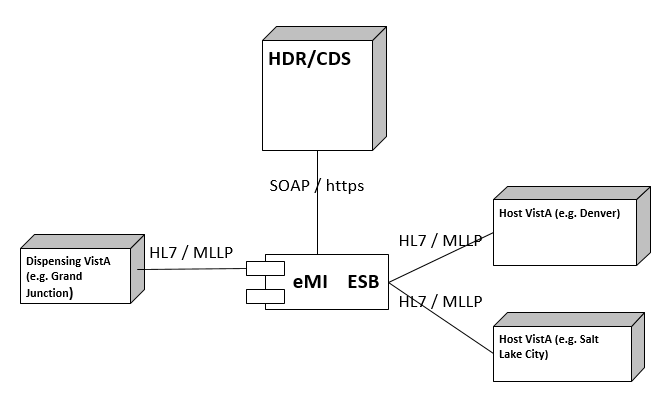 The following figure provides the business capability the components are processing specifically for the OneVA Pharmacy Patch.Figure 2: Business Capability Processed for OneVA Pharmacy Patch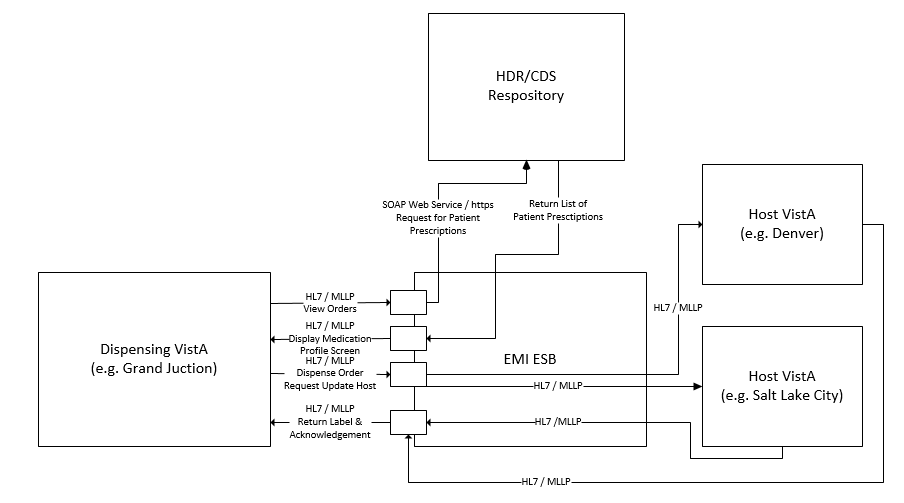 When the Pharmacist enters a request to display the Medication Profile screen from a dispensing VistA instance, the QBP^Q13 HL7 ‘Query By Parameter Request’ message is sent to a middleware application. A middleware application will harvest the necessary information to send a SOAP request to the HDR / CDS Repository for the patient’s prescriptions. The SOAP response is transformed into an RTB^K13 HL7 ’Prescription Query Service Response’ message that contains the patient’s prescription data. The patient’s prescription data is returned to the dispensing VistA instance and displayed on the Medication Profile screen. The following image displays the sequence of events and message types for this processing.Figure 3: Processing Sequence of Events and Message Type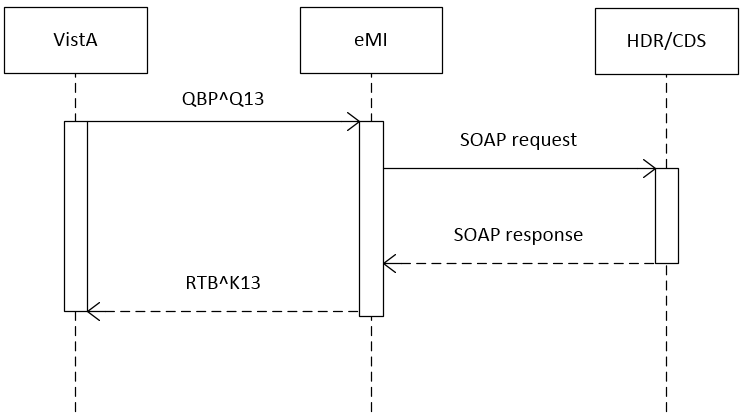 When a Pharmacist selects a prescription from the Medication Profile screen from a dispensing VistA instance, the RDS^O13 HL7 ‘Pharmacy / Treatment Dispense’ message is sent to a middleware application will receive the request, determine the destination facility, and then forward the message to the host VistA instance. The host VistA instance will process the message and return a response message containing the prescription label. The middleware will route the message back to the dispensing VistA, displaying the completion of the transaction to the Pharmacist on the screen. The following image displays the sequence of events and message types for the Dispense Order from Another VA Pharmacy Location functionality.Figure 4: Dispense Order from another VA Pharmacy Location Functionality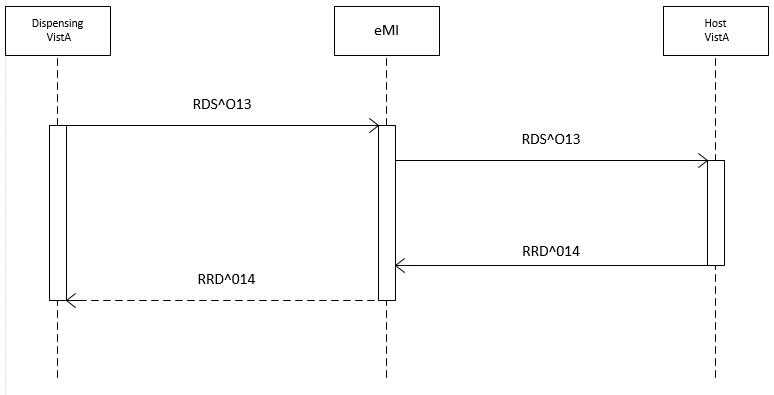 OneVA Pharmacy HL7 Message TypesThere are four HL7 message types created within the OneVA Pharmacy software. They are:QBP^Q13 Query by Parameter RequestRTB^K13 Prescription Query Service RequestRDS^O13 Pharmacy / Treatment Dispense Message RequestRRD^O14 Prescription Refill / Partial Service ResponseQBP^Q13 Query by Parameter RequestThe following table defines the data elements required for each of the following segments of the QBP^Q13 Query by Parameter Request.Message Header (MSH) segmentQuery Parameter Definition (QPD) segmentPatient Identification (PID) segmentThe MUMPS code is designed to use the ‘D BLDPID^PSOTPHL2(DFN,"",.PSORRDAT,.HL,.ERR)’ routine to create the Patient Identification (PID) segment.Response Control Parameter (RCP) segmentTable 34: Response Control Parameter (RCP) SegmentRTB^K13 Prescription Query Service ReponsesMiddleware will query the HDR / CDS Repository and apply the filter and transformation logic. The Middleware application will formulate the RTB^K13 HL7 message, which contains the prescription records for the selected patient.The following table defines the data elements required for each of the following segments of the RTB^K13 Prescription Query Service Response.Message Header (MSH) segmentMessage Acknowledgement (MSH) segmentQuery Acknowledgement (QAK) segmentQuery Parameter Definition (QPD) segmentTable Row Definition (RDF) segmentTable 35: Table Row Definition (RDF) SegmentFigure 5: Example RTB^K13 Prescription Query Service Response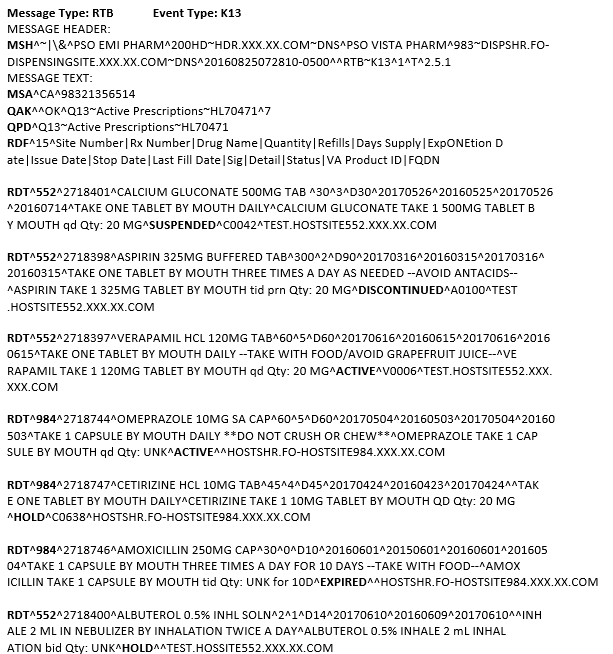 Example RTB^K13 HL7 RDF SegmentThe Table Row Definition (RDF) segment defines the content for the Table Row Data (RDT) segment in the RTB^K13 HL7 message. The following is an example of the RDF segment created for the RTB^K13 HL7 message. The image displays the format to use for each prescription order.Figure 6: Example RTB^K13 HL7 RDF Segment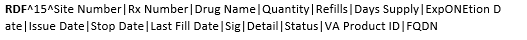 RDS^O13 Pharmacy / Treatment Dispense Message RequestThe ‘RDS^O13’ is a pass through message that requires no transformation by a middleware application. The message can either be for a ‘Refill’ or ‘Partial Fill’ request. For a ‘Partial Fill’ request, the NTE segment will exist; it will not be there for a ‘Refill’ request.The following table defines the data elements required for each of the following segments of the RTB^K13 Prescription Query Service Response.Message Header (MSH) segmentPatient Identification (PID) segmentThe MUMPS code uses  BLDPID^PSOTPHL2(DFN,"",.PSORRDAT,.HL,.ERR)’ to create the Patient Identification (PID) segment.Common Order (ORC) segmentPharmacy / Treatment Prescription Order (RXONotes and Comments (NTE) segmentThe Notes and Comments (NTE) segment will be present if the request is for a ‘Partial Fill’.Table 36: Notes and Comments (NTE) segmentFigure 7: Example RDS^O13 Pharmacy / Treatment Dispense Message Request Refill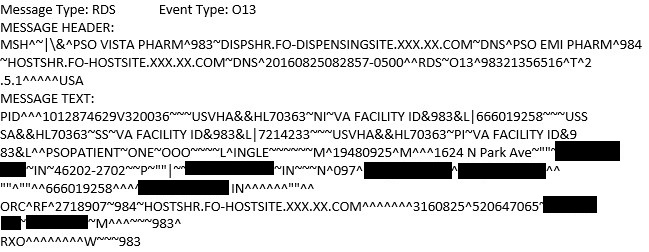 Figure 8: Example RDS^O13 Pharmacy / Treatment Dispense Message Request Partial Fill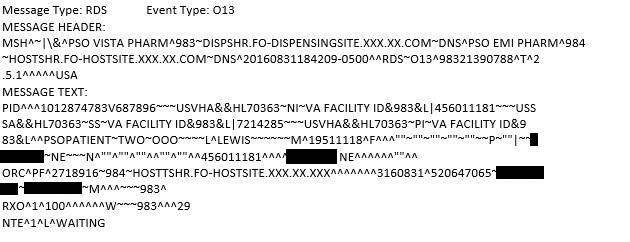 RRD^O14 Prescription Refill / Partial Services ResponseThe ‘RRD^O14’ message is the response to the ‘RDS^O13’ message.The following table defines the data elements required for each of the following segments of the RRD^O14 Prescription Refill / Partial Services ResponseMessage Header (MSH) segment Message Acknowledgement (MSH) segmentPatient Identification (PID) segmentThe MUMPS code uses BLDPID^PSOTPHL2(DFN,"",.PSORRDAT,.HL,.ERR)’ to create the Patient Identification (PID) segment.Common Order (ORC) segmentRXD Pharmacy / Treatment Dispense SegmentNotes and Comments (NTE) segmentThe Notes and Comments (NTE) segment will be present if the request is for a ‘Partial Fill’.Table 37: Notes and Comments (NTE) segmentOneVA Pharmacy Messaging ExceptionsWith this integrated VistA patch, several points of failure could occur. The systems design will allow the process to continue if any of the various integration points fail, however, remote prescriptions will not display to the Pharmacist on the Medication Profile view.There are application error messages that will display during the search for the patient and the patient’s prescriptions. They are:No patient error message:
PATIENT IDENTIFIER NOT FOUNDMultiple patients returned error messages:
MORE THAN ONE PATIENT RETURNED IN CALL TO HDR-CDS
MORE THAN ONE PATIENT FOUND ON RX DATABASE, CHECK ICNPatient returned, no prescription data returned error message:
PATIENT FOUND WITH NO PRESCRIPTION RECORDSPatient returned, no prescription data matching filters returned error message:
PATIENT FOUND WITH NO PRESCRIPTION RECORDS MATCHING SEARCH CRITERIACall to HDR / CDS Repository Failed
THE RX DATABASE IS NOT RESPONDING TO THE REQUESTHDR / CDS Repository Reports a Failure
THE RX DATABASE RESPONDED WITH AN ERRORHL7 from VistA does not pass basic validation with a middleware application
Response Type:	ACK
MSA-01:	CR
MSA-03:	{MESSAGE INDICATING INVALID DATA}Appendix G: Inbound ePrescribing (IEP) Inbound ePrescribing Process FlowA high-level overview of the Inbound ePrescribing (IEP) process flow for pharmacy data messages is outlined in Figure 9 below.The IEP process flow depicts five (5) swim-lanes – one external to IEP (External Provider) and four (4) Inbound eRx processing tiers (Change Healthcare, Data Access Service (DAS), eRx Processing Hub and VistA Outpatient Pharmacy [OP]): External Provider: External physicians (outside of the VA) who, with the use of a third party Electronic Medical Record (EMR) software, issue a prescription for a VeteranThe EMR system is registered with SureScripts and / or Change Healthcare and is responsible for creating and sending the eRx in NCPDP 2017071 XML formatThe External Provider is registered with SureScripts and / or Change Healthcare and their provider information (e.g., National Provider Identification [NPI] number) is known and verified by Change HealthcareChange Healthcare:Serves as proxy for all messages between the External Providers and the VA infrastructure (i.e., the DAS / eRx Processing Hub)Supports and validates NCPDP 2017071 XML format and structureData Access Services (DAS):Serves as secured-layer gateway / proxy for all messages (in NCPDP 2017071 XML format) between Change Healthcare and the eRx Processing HubeRx Processing Hub:Receives, persists, validates, manipulates, and sends NCPDP 2017071 XML messagesValidates designated pharmacy from NCPDP  XML message and match to VistA OP instancePerforms auto-validation and matching (including patient, enrollment / registration, provider, drug)Sends prescription data to VistA eRx Holding Queue.Maintains processing statuses and errors Provides administrative user interface (UI) to track, enable / disable transmission, and run reportsVistA Outpatient Pharmacy (OP)Provides VistA UI for pharmacy users (manual steps, review and validate patient, provider, and drug / SIG)Processes ePrescription (eRx) Holding Queue transactions. Once the eRx is validated, it is processed into the PENDING OUTPATIENT ORDERS (#52.41) fileFigure 9: Inbound ePrescribing Process Flow (Version 5.0)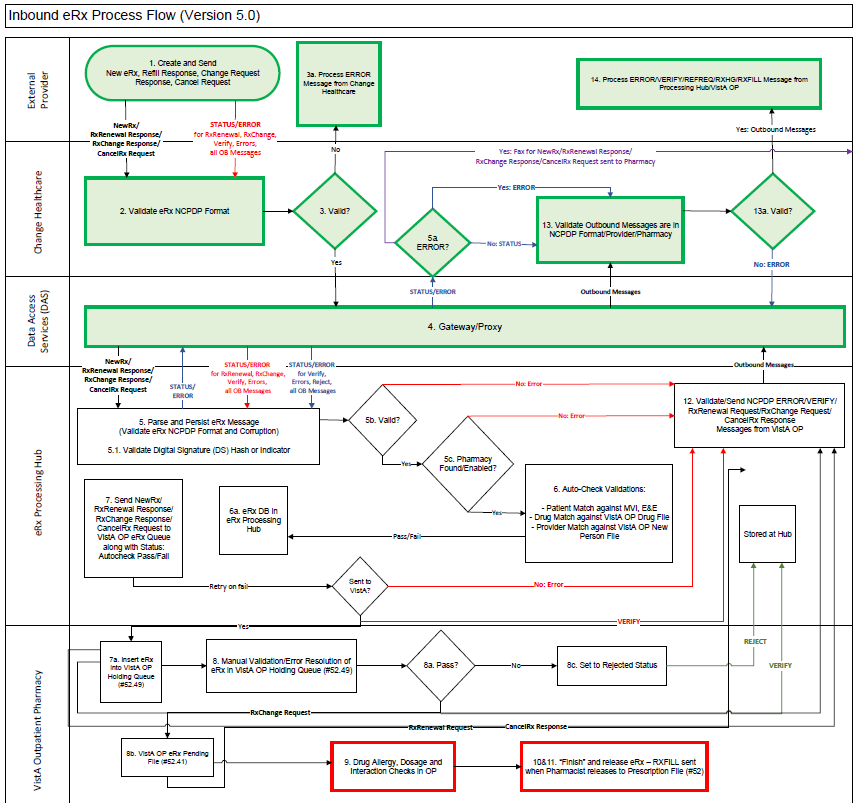 The Inbound eRx processing flow is sequential in nature as depicted in Figure 5 (above):Step 1: The Inbound eRx process flow begins with the External Provider, using their EMR system, creates and sends to Change Healthcare eRx message data in NCPDP 2017071 XML format. EMR Systems could also send via SureScripts, which are routed then through Change Healthcare.Step 2: In Change Healthcare, the eRx message is validated against the NCPDP 2017071 format to ensure that the message is in valid construct without any corruption.Step 3: If the message is valid, Change Healthcare routes the message to the VA infrastructure via DAS for further processing.Step 3a: If the eRx message is invalid, an Error message is sent back to the External Provider (as per the NCPDP 2017071 specifications) without sending the message to VA.Step 4: DAS proxies the message to the eRx Processing Hub.Step 5: The eRx Processing Hub validates the NCPDP XML 2017071 format to ensure that the message is in a valid construct without any corruption and stores the message; the message is recorded in a transaction / processing table, which tracks the processing status of the message, as well as coordinates auto-validations and the synchronization with the VistA OP instance.Step 6: The eRx Processing Hub performs patient, provider, and drug / SIG auto-validations. The prescription record is updated to capture the auto-validation results – passed / failed.Step 7: The eRx Processing Hub constructs the eRx data into the format of the eRx Holding Queue and sends to the respective VistA OP. The eRx system utilizes the NPI Institution in the Outpatient site file (#59) to identify the eRx institution. The institution identified as the NPI Institution is a pointer to the Institution file (#4). The NPI value for this NPI Institution in the Institution file (#4) is used to map the eRx.Step 8: In the respective VistA OP instance, pharmacy personnel perform manual validation of the eRx (e.g., patient match, drug match, etc.).Step 9: Once all the validations are completed successfully, the prescription is fulfilled in VistA OP based on the existing fulfillment routines.Change Healthcare validates all messages received back from eRx Processing Hub against the NCPDP 2017071 format to ensure that the message is in valid construct without any corruption and sends it to the External Provider. The Inbound eRx process flow ends with the External Provider receiving the message update from VA. In some cases, some of the EMR’s send Status messages back to the Hub upon successful receipt of messages from VA.Inbound ePrescribing Protocols Inbound ePrescribing adds the following new protocols to facilitate the Inbound ePrescribing processing.PSO ERX ACCEPT ERXPSO ERX ACCEPT VALIDATIONPSO ERX ACKNOWLEDGEPSO ERX ADD COMMENTPSO ERX CHANGE REQUEST PSO ERX DISPLAY MENUPSO ERX EDITPSO ERX HIDDEN ACTIONSPSO ERX HOLDPSO ERX HQ MENUPSO ERX HQ SEARCHPSO ERX HQ SELECTPSO ERX HQ SORTPSO ERX JUMP TO OPPSO ERX MESSAGE VIEWPSO ERX OP PRINTPSO ERX PCV MENUPSO ERX PCV MESSAGE VIEWPSO ERX PCV SEARCH QUEUEPSO ERX PCV SELECT BY NUMBERPSO ERX PCV SELECT PATIENTPSO ERX PCV SORT ENTRIESPSO ERX PRINTPSO ERX REFILL REQUESTPSO ERX REJECTPSO ERX REMOVEPSO ERX RX RENEWAL REQUESTPSO ERX SELECT BY NUMBERPSO ERX SINGLE REFILL REQUESTPSO ERX SINGLE RXRENEWAL REQUESTPSO ERX STATUS HISTORYPSO ERX UNHOLDPSO ERX VALIDATE DRUGPSO ERX VALIDATE PATIENTPSO ERX VALIDATE PROVDIERPSO ERX VALIDATION MENUPSO ERX AUDIT LOG MENUPSO ERX AUDIT LOG SHOW/HIDE ERX VALUEPSO ERX AUDIT LOG SORT BY DATE/TIMEPSO ERX AUDIT LOG SORT BY EDITED BYPSO ERX AUDIT LOG SORT BY FIELD NAMEPSO ERX HIDDEN ACTIONSPSO ERX JUMP TO ERXPSO ERX UN-ACCEPTPSO ERX VIEW AUDIT LOGPSO HIDDEN ACTIONSPSO HIDDEN ACTIONS #3PSO LM HIDDEN OTHERPSO LM HIDDEN OTHER #2Inbound ePrescribing Remote ProceduresInbound ePrescribing added the following new remote procedures to facilitate the Inbound ePrescribing messaging:PSOERXA0 DRGMTCH: Drug matching logicPSOERXA0 PRVMTCH: Provider match logicPSOERXA1 INCERX: Read and file incoming eRx (XML message)PSOERX1 INCERX: Read and file incoming eRx (XML message) in the 2017 script format, which replaces PSOERXA1 INCERX, which was the RPC used for the 10.6 script formatInbound ePrescribing Menu OptionA new VistA option has been created that allows a pharmacist to view all inbound eRxs, validate patient, provider, and drug / SIG information, and ultimately, accept the eRx for sending to PENDING OUTPATIENT ORDERS file (#52.41). This menu is Complete Orders from eRx [PSO ERX FINISH]and is found on the Rx (Prescriptions) [PSO RX] menu.Inbound ePrescribing Holding Queue File (File #52.49)A new VistA Inbound eRx Holding Queue (ERX HOLDING QUEUE FILE #52.49) was created that holds all of the prescription information received on an eRx from an external provider. New Remote Procedures (RPC) were created within the OP package to accept the incoming HealtheVet Web Services Client (HWSC) messages (e.g., PSOERXA0 DRGMTCH, PSOERXA0 PRVMTCH, PSOERXA1 INCERX, etc.), which contains all of the needed elements for a prescription from a non-VA medical facility. Using the inbound HWSC message, a new entry is placed in the eRx Holding Queue file.The Inbound eRx Holding Queue uses List Manager for user interaction. The Inbound eRx Holding Queue lists all eRxs received from external providers, with extended options available for users to view all of the details about the prescriptions. Additional extended options were created to allow the pharmacist to validate patient, provider, and drug / SIG information.ERX Holding Queue File #52.49   .01          ERX HUB ID   .02          RELATED OR PARENT MESSAGE ID   .03          MESSAGE DATE/TIME   .04          EXTERNAL PATIENT IDENTIFIER   .05          VISTA PATIENT   .06          INSTITUTION   .07          PHARMACY SYSTEM   .08          MESSAGE TYPE   .09          EXTERNAL/PROVIDER ORDER NUMBER   .1           VISTA PENDING OUTPATIENT ORDER   .12          OE/RR ORDER NUMBER   .13          PHARMACY PRESCRIPTION NUMBER   .14          RELATES TO HUB ID   1            ERX ORDER STATUS   1.11         DRUG VALIDATED BY   1.12         DRUG VALIDATED DATE/TIME   1.13         PATIENT VALIDATED BY   1.14         PATIENT VALIDATED DATE/TIME   1.2          PROV STAT (AUTO VALIDATION)   1.3          PROV STAT (MANUAL VALIDATION)   1.4          DRUG STAT (AUTO VALIDATION)   1.5          DRUG STAT (MANUAL VALIDATION)   1.6          PATIENT STATUS (AUTO VAL)   1.7          PATIENT STATUS (MANUAL VAL)   1.8          PROVIDER VALIDATED BY   1.9          PROVIDER VALIDATED DATE/TIME   2.1          EXTERNAL PROVIDER   2.2          EXTERNAL PHARMACIST   2.3          VA MATCHED PROVIDER   2.4          TO/FROM QUALIFIER   2.5          ERX EXTERNAL PHARMACY   2.6          ERX EXTERNAL SUPERVISOR   3.1          EXTERNAL DRUG/SUPPLY   3.2          MATCHED DRUG/SUPPLY   4.1          PRODUCT CODE   4.11         DRUG DB CODE QUALIFIER   4.2          PRODUCT CODE QUALIFIER   4.3          STRENGTH   4.4          DRUG DB CODE   4.5          FORM SOURCE CODE   4.6          FORM CODE   4.7          STRENGTH SOURCE CODE    4.8          STRENGTH CODE   4.9          DEA SCHEDULE   5.1          QUANTITY   5.2          CODE LIST QUALIFIER   5.3          UNIT SOURCE CODE   5.4          POTENCY UNIT CODE   5.5          DAYS SUPPLY   5.6          REFILLS   5.7          REFILL QUALIFIER   5.8          SUBSTITUTIONS   5.9          WRITTEN DATE   6.1          LAST FILL DATE   6.2          EXPIRATION DATE   6.3          EFFECTIVE DATE   6.4          PERIOD END   6.5          DELIVERED ON DATE   6.6          DATE VALIDATED   7            DIRECTIONS   8            NOTES   9            DIAGNOSIS   10.2         PRIOR AUTHORIZATION   10.3         PRIOR AUTHORIZATION QUALIFIER   10.4         PRIOR AUTHORIZATION STATUS   10.5         DO NOT FILL   10.6         NEEDED NO LATER THAN   10.7         TIMEZONE   10.8         TIME ZONE DIFFERENCE QUANTITY   10.9         NEEDED NO LATER THAN REASON   11           STRUCTURED SIG   12           ORDER CHECKS   13.1         PATIENT FACILITY UNIT   13.2         BED   13.3         ROOM   14           OBSERVATION   15           OBSERVATION NOTES   16           DRUG USE EVALUATION   17.1         EXTERNAL PHARMACY   17.2         EXTERNAL PHARMACIST   17.3         TRANSFERRED TO VA PHARMACY   17.4         XFER TO EXTERNAL PHARMACY   18           PAYER INFORMATION   19           STATUS HISTORY   20           AUDIT LOG   20.1         VISTA QUANTITY   20.2         VISTA DAYS SUPPLY    20.3         VISTA VERB   20.4         VISTA ROUTING   20.5         VISTA REFILLS   20.6         VISTA CLINIC   21           QUANTITY/TIMING   22.1         FROM   22.2         FROM QUALIFIER   22.3         TO   22.4         TO QUALIFIER   22.5         CH SENT DATE/TIME   24.1         RELATED INSTITUTION   24.2         DIVISION   24.3         SENDER SECONDARY ID   24.4         SENDER TERTIARY ID   24.5         RECEIVER SECONDARY ID   24.6         RECEIVER TERTIARY ID   25           CH MESSAGE ID   25.2         PENDING OUTPATIENT ORDER#   26           VA DISPENSING INSTRUCTIONS   27           VA PATIENT INSTRUCTIONS   28           DRUG COVERAGE STATUS   30           VA PROVIDER COMMENTS    31           VA UNEXPANDED SIG   41           EXTERNAL FORM CODE   42           EXTERNAL POTENCY UNIT CODE   43           EXTERNAL STRENTH CODE   44           PAYER CARDHOLDER ID CONVERTED?   49           MEDICATION DISPENSED/REQUESTED   50           REQUEST/RESPONSE COMMENTS   50.1         NOTE ADDED BY   50.2         NOTE DATE/TIME   51.1         REFILL/CHANGE REQEUST PERSON   51.2         # OF REFILLS REQUESTED   52.1         RESPONSE VALUE   52.2         RESPONSE NOTE   52.3         RESPONSE REFERENCE NUMBER   53           RESPONSE NOTE   55           RESPONSE CODES   60           REQUEST/RESPONSE ERROR TEXT   60.1         REQUEST/RESPONSE ERROR CODE   61           REQUEST/RESPONSE ERR DCODES   70.1         FACILITY NAME   70.2         FACILITY ADDRESS LINE 1   70.3         FACILITY ADDRESS LINE 2    70.4         FACILITY CITY   70.5         FACILITY STATE   70.6         FACILITY ZIP CODE   70.7         COUNTRY CODE   71           10.6 FACILITY ID   72           10.6 FACILITY COMM   73           2017 FACILITY COMMUNICATION   74.1         2017 FAC NCPDPID   74.2         2017 FAC STATE LIC NUMBER   74.3         2017 FAC MEDICARE NUMBER   74.4         2017 FAC MEDICAID NUMBER   74.5         2017 FAC UPIN   74.6         2017 FACILITY ID   75.1         2017 FAC DEA NUMBER   75.2         2017 FAC HIN   75.3         2017 FAC NPI   75.4         2017 FAC MUTUALLY DEFINED   75.5         2017 FAC REMS ENROLLMENT ID   76           2017 FACILITY DIRECT ADDRESS   80.1         CHANGE REQUEST TYPE   80.2         RETURN RECEIPT   80.3         REQUEST REFERENCE NUMBER    80.4         CHANGE RX STATUS FLAG   80.5         CHANGE/CANCEL DENIED BY HUB   95.1         CONTROLLED SUBSTANCE INDICATOR   95.2         CS DIG SIGNATURE DIGEST METHOD   95.3         CS DIG SIGNATURE DIGEST VALUE   95.4         CS DIG SIGNATURE VALUE   95.5         CS DIG SIGNATURE X509 DATA   100          PROCESSING ERRORS   201          MESSAGE HISTORY   301.1        2017 LTC LEVEL OF CHANGE   301.2        2017 URGENCY INDICATOR CODE   301.3        2017 PROHIBIT RENEWAL REQUEST   302          2017 NO KNOWN ALLERGIES   303          2017 ALLERGIES   304          2017 BENEFITS COORDINATION   305          2017 OBSERVATION NOTES   306          2017 OBSERVATION   307.1        2017 FOLLOW-UP PRESCRIBER   311          2017 MEDICATIONS   312.1        SCRIPT VERSION NUMBER   312.2        REQUEST REFERENCE NUMBER   312.3        RETURN RECEIPT   313.1        ECL VERSION   313.2        DATA TYPE VERSION   313.3        STRUCTURES VERSION   313.4        TRANSACTION DOMAIN   313.5        TRANSACTION VERSION    313.6        TRANSPORT VERSION   314.1        SENDER SOFTWARE DEVELOPER   314.2        SENDER SOFTWARE PRODUCT   314.3        SENDER SOFTWARE VERSION REL   315.1        CHANGE MES REQ CODE   316          CHANGE MES SUB CODE   318.1        CH RES STATE LICENSE NUM   318.2        CH RES MEDICARE NUMBER   318.3        CH RES MEDICAID NUMBER   319.1        CH RES UPIN   319.2        CH RES DEA NUMBER   319.3        CH RES HIN   319.4        CH RES SOCIAL SECURITY NUMBER   319.5        CH RES NPI   321.1        CH RES CERT TO PRESCRIBE   321.2        CH RES DATA 2000 WAIVER ID   321.3        CH RES MUTUALLY DEFINED   322.1        CH RES REMS PROVIDER ID   322.2        CH RES STATE SUBSTANCE NUMBER   323          CH RES SUPERVISOR   324          VAL CH RES DATE   325          CH RES SPECIALTYInbound ePrescribing External Patient File (File #52.46)The ERX External Patient File #52.46 stores patient information from each incoming eRx.ERX External Patient File #52.46   .01          NAME   .02          LAST NAME   .03          FIRST NAME   .04          MIDDLE NAME   .05          SUFFIX   .06          PREFIX   .07          GENDER   .08          DATE OF BIRTH   .09          ERX EXTERNAL PHARMACY   1.1          FILE ID   1.2          MEDICAL RECORD ID #   1.3          ACCOUNT NUMBER   1.4          SSN   1.5          LINKED VISTA PATIENT   1.6          COUNTRY CODE   1.7          PATIENT RELATIONSHIP   2            COMMUNICATION   3.1          ADDRESS LINE 1   3.2          ADDRESS LINE 2   3.3          CITY    3.4          STATE/PROVINCE   3.5          POSTAL CODE   5            IDENTIFICATION   6            LAST LOCKED BY   7.1          FORMER LAST NAME   7.2          FORMER FIRST NAME   7.3          FORMER MIDDLE NAME   7.4          FORMER SUFFIX   7.5          FORMER PREFIX   8.1          PATIENT LOCATION FACILITY/UNIT   8.2          PATIENT LOCATION/ROOM   8.3          PATIENT LOCATION/BED   8.4          LANGUAGE NAME CODE   8.5          GESTATIONAL AGE   8.6          HOSPICE INDICATOR   9.1          ALTERNATE CONTACT LAST NAME   9.2          ALTERNATE CONTACT FIRST NAME   9.3          ALTERNATE CONTACT MIDDLE NAME   9.4          ALTERNATE CONTACT SUFFIX   9.5          ALTERNATE CONTACT PREFIX   9.6          ALT CONTACT RELATIONSHIP   10.1         ALT CONTACT FORMER LAST NAME   10.2         ALT CONTACT FORMER FIRST NAME   10.3         ALT CONTACT FORMER MIDDLE NAME   10.4         ALT CONTACT FORMER SUFFIX   10.5         ALT CONTACT FORMER PREFIX   11.1         ALT CONTACT ADDRESS LINE 1   11.2         ALT CONTACT ADDRESS LINE 2   11.3         ALT CONTACT CITY   11.4         ALT CONTACT STATE   11.5         ALT CONTACT POSTAL CODE   11.6         ALT CONTACT COUNTRY CODE   13           2017 COMMUNICATION   14           2017 DIRECT ADDRESS   15           2017 ALT COMMUNICATION   16           2017 ALT DIRECT ADDRESS   17.1         2017 MEDICARE NUMBER   17.2         2017 MEDICAID NUMBER   17.3         2017 MEDICAL RECORD ID #   18.1         2017 ACCOUNT NUMBER   18.2         2017 SSN   18.3         2017 MUTUALLY DEFINED   18.4         2017 REMS PATIENT ID   19           2017 SUBSTANCES Inbound ePrescribing External Pharmacy File (#52.47)The ERX External Pharmacy File #52.47 is a sub-file that holds the identification elements passed in with the incoming eRx on pharmacy information.Inbound ePrescribing External Pharmacy File (#52.47)   .01          NAME   .02          NCPDP ID   .03          NPI   .04          DEA NUMBER   .05          STORE NAME   1.1          ADDRESS LINE 1   1.2          ADDRESS LINE 2   1.3          CITY   1.4          STATE/PROVINCE   1.5          POSTAL CODE   1.6          TYPE   1.7          COUNTRY CODE   1.8          SPECIALTY   2            IDENTIFICATION   3            COMMUNICATION   4            ASSOCIATED ERX PERSON   5.1          FORMER LAST NAME   5.2          FORMER FIRST NAME   5.3          FORMER MIDDLE NAME   5.4          FORMER SUFFIX    5.5          FORMER PREFIX   7            2017 COMMUNICATION   8            2017 DIRECT ADDRESS   9.1          2017 STATE LICENSE NUMBER   9.2          2017 MEDICARE NUMBER   9.3          2017 MEDICAID NUMBER   9.4          2017 UPIN   9.5          2017 HIN   9.6          2017 MUTUALLY DEFINED   10.1         2017 NCPDP ID   10.2         2017 NPI   10.3         2017 DEA NUMBERInbound ePrescribing External Person (File #52.48)The ERX External Person File #52.48 stores external provider information from the incoming new eRx. Each provider record is unique based on a combination of parameters.Inbound ePrescribing External Person (File #52.48)   .01          NAME   .02          LAST NAME   .03          FIRST NAME   .04          MIDDLE NAME   .05          SUFFIX   .06          PREFIX   1.1          PERSON TYPE   1.2          SPECIALTY   1.3          ASSOCIATED ERX PHARMACY   1.4          NCPDP ID   1.5          NPI   1.6          DEA #   1.7          HIN   1.8          STATE LICENSE NUMBER   2.1          BUSINESS NAME   2.2          COUNTRY CODE   2.3          PRESCRIBER PLACE OF SERVICE   2.4          FORMER LAST NAME   2.5          FORMER FIRST NAME   2.6          FORMER MIDDLE NAME    2.7          FORMER SUFFIX   2.8          FORMER PREFIX   3            COMMUNICATION   4.1          STREET ADDRESS LINE 1   4.2          ADDRESS LINE 2   4.3          CITY   4.4          STATE/PROVINCE   4.5          POSTAL CODE   5.1          AGENT LAST NAME   5.2          AGENT FIRST NAME   5.3          AGENT MIDDLE NAME   5.4          AGENT SUFFIX   5.5          AGENT PREFIX   6            IDENTIFICATION   7.1          AGENT FORMER LAST NAME   7.2          AGENT FORMER FIRST NAME   7.3          AGENT FORMER MIDDLE NAME   7.4          AGENT FORMER SUFFIX   7.5          AGENT FORMER PREFIX   11           2017 COMMUNICATION   12           2017 DIRECT ADDRESS   14.1         2017 STATE LICENCE #    14.2         2017 MEDICARE NUMBER   14.3         2017 MEDICAID NUMBER   14.4         2017 UPIN   14.5         2017 DEA NUMBER   14.6         2017 HIN   14.7         2017 SOCIAL SECURITY   15.1         2017 NPI   15.2         2017 CERTIFICATE TO PRESCRIBE   15.3         2017 DATA 2000 WAIVER ID   15.4         2017 MUTUALLY DEFINED   15.5         2017 REMS ID   15.6         2017 STATE CS NUMBER   17.1         2017 PL NCPDP ID   17.2         2017 PL STATE LICENSE NUMBER   17.3         2017 PL MEDICARE NUMBER   17.4         2017 PL MEDICAID NUMBER   17.5         2017 PL UPIN   17.6         2017 PL FACILITY ID   18.1         2017 PL DEA NUMBER   18.2         2017 PL HIN   18.3         2017 PL NPI   18.4         2017 PL MUTUALLY DEFINED ID    18.5         2017 PL REMS HEALTHCARE ID   18.6         2017 PL BUSINESS NAME   19.1         VETERINARIANInbound ePrescribing Service Reason Codes (File #52.45)The ERX Service Reason Codes File #52.45 stores the Service Reason Codes and their corresponding translations.ERX Service Reason Codes (#52.45)   .001         NUMBER   .01          SERVICE REASON CODE   .02          BRIEF DESCRIPTION   .03          CODE TYPE   .04          CODE DESCRIPTION   1	FULL DESCRIPTION   2.1	    NCIT SUBTYPEOutpatient Pharmacy PRESCRIPTION FILE (File #52)PRESCRIPTION (#52)         ACTIVITY LOG SUB-FILE (#52.3)                           REASON (#.02)Outpatient Pharmacy OUTPATIENT SITE (File #59)OUTPATIENT SITE (#59)      ERX DEFAULT LOOKBACK DAYS                           (#10.2)Inbound ePrescribing New Field in Existing FileA new field for a VA site’s default eRx clinic (ERX LOOKBACK DAYS #10.2) was added to the Outpatient Site File #59 and is also released as part of the VistA patch for Inbound ePrescribing.DatePatchDescription11/2021PSO*7*617Updated Routine list:PSOERX1F,PSOERX1G,PSOERXAU,PSOERXU9,PSOERXUTUpdated Protocol list:PSO ERX AUDIT LOG MENU,PSO ERX AUDIT LOG SHOW/HIDE ERX VALUE,PSO ERX AUDIT LOG SORT BY DATE/TIME,PSO ERX AUDIT LOG SORT BY EDITED BY,PSO ERX AUDIT LOG SORT BY FIELD NAME,PSO ERX HIDDEN ACTIONS,PSO ERX JUMP TO ERX,PSO ERX UN-ACCEPT,PSO ERX VIEW AUDIT LOGUpdated Data Dictionary list:20 – AUDIT LOG, 95.1 - CONTROLLED SUBSTANCE INDICATOR,95.2 - CS DIG SIGNATURE DIGEST METHOD, 95.3 - CS DIG SIGNATURE DIGEST VALUE,95.4         CS DIG SIGNATURE VALUE, 95.5-CS DIG SIGNATURE X509 DATA05/2021PSO*7*560Added the new routine PSOREJP6.03/2021PSO*7*625Added new routines PSOSPML7, PSOSPML8, PSOSPMV to Routine List section Added three new menu options to the State Prescription Monitoring Program (SPMP) Menu:View/Export Void PrescriptionsManual Export/Prescription CorrectionCS Prescriptions Not TransmittedAdded ASAP Zero Report Specifications to Appendix E12/2020PSO*7*581Deleted PSO ERX VD SBN and PSO ERX HIDDEN #1 from Inbound ePrescribing protocols list. (p.149)12/2020PSO*7*581Updated Routine list:P14: PSO581EN & PSO581POP15: PSOERX1D, PSOERX1E, PSOERXA5, PSOERXA6, PSOERXC1, PSOERXEN, PSOERXI1, PSOERXIA, PSOERXIB, PSOERXIC, PSOERXID, PSOERXIE, PSOERXIF, PSOERXIG, PSOERXIH, PSOERXII, PSOERXIU, PSOERXOA, PSOERXOB, PSOERXOC, PSOERXOD, PSOERXOE, PSOERXOF, PSOERXOG, PSOERXOH, PSOERXOI, PSOERXOJ, PSOERXOK, PSOERXOL, PSOERXOM, PSOERXON, PSOERXOU, PSOERXU2, PSOERXU3, PSOERXU5, PSOERXU6, PSOERXU7, and PSOERXU8Updated protocol name: PSO ERX CHANGE REQUEST, PSO ERX RX RENEWALREQUEST, PSO ERX SINGLE RXRENEWAL REQUEST (p.148)Updated File #52.49 (p.150), File #52.46 (p.154), File #52.47 (p.155), File #52.48 (p.156)Updated to Figure 5 (p.147)06/2020PSO*7*612Added routine PSOCLADD to Routine List (p. 14)06/2020PSO*7*546Added new routines PSOUTOR and PSOUTOR1Added the Medication Status Check supervisor function Updated Title page, Revision History, Table of Contents, Index, and Footers07/2019PSO*7*528Changed name of the TRICARE CHAMPVA Bypass/Override Report (pp. 20, 34, 39, 42). 03/2019PSO*7*522Updated Appendix A section B: Processing Rules - Deleted the text, "event type O01" and "event type O02"; and corrected the RDS message from "Pharmacy Encoded Order Message" to "Pharmacy Encoded Order/Treatment Dispense Message". Updated Appendix A section B:Transaction Specifications, subsection "Specific Transaction - Dispense Request" - corrected RDS-O01 references, the implemented message type is RDS-O13 02/2019PSO*7*481Added the new menu option for PSO*7*481, Non-VA Provider Import, to the PSO Maintenance Menu that is under the Outpatient Pharmacy Manager. Added the new option Non-VA Provider Inactivate to Standalone Options. Routine List updated. 11/2018PSO*7*452Added a summary of Data Dictionary changes introduced by this patch.Added routines PSODIR4, PSODEMSB, PSOEOPNW, and PSOSUCAT to the Routine List.Added the PSO CLINICAL ALERT ENTER/EDIT template to the Templates section. 11/2018PS0*7*508Added new Patch Details for Inbound ePrescribing (PSO*7.0*508) to Intro, pg1; Added PSO*7*508 documents to related manuals pg3; Updated Security Keys: PSO ERX ADV TECH, PSO ERX TECH, pg18 *** PSDRPH, pg32a PSO ERX TECH,pg32b PSO ERX VIEW, pg32c; Appendix G. Updated IEP Protocols; Removed PSO*7.0*508 reference from Inbound ePrescribing Remote Procedures; Updated Fig 5. IEP Process Flow v3.0, pg146; Removed New and Modified labels from Inbound ePrescribing Protocols, p147 and Inbound ePrescribing, pg148: Holding Queue File (File #52.49), p149 ; External Patient File (File #52.46), p152a ; EXTERNAL PHARMACY FILE (#52.47), pg152b EXTERNAL PERSON (File #52.48), pg153a ;SERVICE REASON CODES (File #52.45) lists, p153b; Updated Outpatient Pharmacy: PRESCRIPTION FILE (File #52), p153c; and OUTPATIENT SITE (File #59), pg154.11/2018PSO*7*517Routine added PSO7P517 (p.13) 08/2018PSO*7*482Added one routine (PSOPTC0) to list of routines (p. 13).08/2018PSO*7*505Clinical Ancillary Services updates:Updates to ORC HL7 segment. Added definition for ORC-30, Authorization mode. 05/2018PSO*7*463Added technical components pertaining to the HAPE EDI Revenue Enhancements patch PSO*7*463 and updated the Routine List (PG. 13, 36) 04/2018PSO*7*502Updates for ScripTalk enhancement:ScripTalk Printer 508 & OIT Compliance update throughout02/2018PSO*7*500Routine deleted: PSODGAL 02/2018PSO*7*402Routines added: PSO7P402, PSODOSU4 01/2018PSO*7*497Data Dictionary Updates, Index12/2017PSO*7*467Adding PSO*7*467 information04/2017PSO*7*472Added New Patch Details for Native Domain Standardization Medication Patch PSO*7*472, Data Dictionary Update. 02/2017PSO*7*465Added the Confidential Address and revised the Temporary Address. 12/2016PSO*7*454Added new OneVA Pharmacy routines; updated sections and added information about the new OneVA Pharmacy label; added Data Base Integration Agreement, added new External packages: eMI, HDR/CDS Repository; added Appendix for OneVA Pharmacy HL7-eMI-HDR/CDS Repository & HL7-eMI-VistA messaging; updated Table of Contents to include changes; updated revision date for December 2016; Updated Index. 08/2016PSO*7*451Routines added: PSOASAP, PSOSPMA3, PSOSPMB3, PSOSPMKY, PSOSPMU0, PSOSPMU2, PSOSPMU3Added PSO SPMP ADMIN Security Key entryUpdate the Outpatient Pharmacy Menu Diagrams06/2016PSO*7*448Updated Title Page to current OI&T standardsUpdated routine list; added the menu option Pharmacy Productivity/Revenue Report; added Electronic Claims Management Engine (ECME) to the External Relations table. 04/2016PSO*7*411Updated Routine List with routines PSOCROC, PSODGAL3, PSONEWOA, PSONEWOC, and PSOOCKV1. 08/2014PSO*7*408Updated [PSO AUTOQUEUE JOBS] optionFiles added to OP: (#58.4) SPMP ASAP RECORD DEFINITION, (#58.41) SPMP STATE PARAMETERS, (#58.42) SPMP EXPORT BATCHRoutines added: PSO408PI, PSOASAP0, PSORTSUT, PSOSPML0, PSOSPML1, PSOSPML2, PSOSPML3, PSOSPML4, PSOSPML5, PSOSPML6, PSOSPMSP, PSOSPMU1, PSOSPMUTAdded new Supervisor Functions menu option: State Prescription Monitoring Program Menu with option namesUpdated the GlossaryAdded Appendix E: Outpatient Pharmacy ASAP Standard for Prescription Monitoring Programs (PMP)Updated Index 08/2014PSO*7*313Added new routine PSOOTMRX 05/2014PSO*7*423Updated PID-11 documentation, updated RDX segment example, updated Expense Notes & Dispensing Provider, updated RXD-9 documentation. 03/2014PSO*7*372PSO*7*416Renumber all pagesUpdated Revision History and Table of Contents.Added to the Related ManualsUpdate Index 01/2014PSO*7*434Two documentation updates:The active Veteran’s Health Identity Card (VHIC) number was added to the PID segment (PID-4) on the VistA side. Format:[VIC Card #]~~~USVHA&&0363~PI~VA FACILITY ID&742V1&LThe Outpatient Pharmacy Automation Interface (OPAI) has been changed to delimit the text on the pharmacy warning labels, correcting the problem in which text from one warning label runs into the text of another warning label. 11/2013PSO*7*421Changed graphic from VA Seal to VistA logo; changed layout for cover page. Update other front matter including TOC, revision history, etc.Update routine count. Add new routines: PSO7P421, PSOBPSSLAdd PSO EPHARMACY SITE MANAGER to security keys (added twice to document). 05/2013PSO*7*391Added new routine PSOPKIV2 to the list of routines.PSDRPH key added to Security key section. 01/2013PSO*7*390Update Revision HistoryAdded option Automate Internet Refill that was missed in the manual for PSO*7*264Add new routines: PSODGAL2, PSODDPR7, PSODDPR8Add menu option; Check Drug Interaction
Added BSA & CrCL to the Glossary 09/2012PSO*7*386Added description of patch’s new security key PSO TECH ADV and modifications to the HOLD/UNHOLD functionality. 03/2012PSO*7*367Added routine PSOFDAUT.Updated NTE Segment listing. 03/2012PSO*7*354Added new menu option Enter/Edit Automated Dispensing DevicesUpdated list of files with file 52.53Added file 52.53 to file security sectionAdded new menu option Enter/Edit Automated Dispensing DevicesAdded RXD-13 Dispense-To location 02/2012PSO*7*385Removed "TRICARE" from file 52.87 nameChanged name of PSO TRICARE and PSO TRICARE MGR security keys to PSO TRICARE/CHAMPVA and PSO TRICARE/CHAMPVA MGR respectively.Updated ePharmacy Menu with correct menu itemsAdded Advanced Beneficiary Notice Code for ePharmacy Rx in Appendix A references 02/2012PSO*7*354Updated list of files with file 52.5309/2011PSO*7*382Added routine PSOMPHRC. 04/2011PSO*7*343Added routine PSOFDAMG.04/2011PSO*7*316Removed routine PSOQUAP.Documentation released with PSO*7*343. 04/2011PSO*7*251Updated the Table of Contents.Change the number of files from 24 to 26.Added the following routines per Bill Tatum, developer for PRE: PSO251PO, PSOCPPRE, PSODDPR1, PSODDPR2, PSODDPR3, PSODDPR4, PSODDPR5, PSODDPRE, PSODGAL1, PSODGDGP, PSODOSCL, PSODOSUN, PSODOSUT, PSOORROC, PSODOSU2, PSOVRPT.Added information under Callable Routines section. And Removed links and added references under the External Interfaces. Updated the External Relations tableChange the number of files from 24 to 26.Changed menu item Process Drug/Drug Interactions to Process Order Checks. Removed heading and information under Routine Mapping. 11/2010PSO*7*358Update routine list, security keys, file list, and options for the Bypass/Override functionality and added in the TRICARE Active Duty Release.06/2010PSO*7*348Added routines PSORLST & PSORLST2; added options Prescription List for Drug Warnings and List of Patients/ Prescriptions for Recall Notice in Output Reports menu;10/2009PSO*7*326Added routine PSOPATLK. 08/2009PSO*7*320Added routines PSORMRX, PSORMRXD, and PSORMRXP. 08/2009PSO*7*311Deleted Pharmacy Patient Non-VA Meds Report/Clean-up menu.07/2009PSO*7*289Added files, routines, and the NDC Validation and ePharmacy Site Parameter options to the list. 01/2009PSO*7*305Added routine PSOATRFC. Extended the PSOAUTRF security key description. Added the Privacy Notification element to the NTE segment. 08/2008PSO*7*225The following changes are included in this patch.New routines have been added: PSOCAN3N, PSOHLSN3, PSOORFI5, PSOORFI6, PSOORFL, PSOORRL3, PSOORRLN, and PSOORRLO. Special Escaping Characters information has been added. 07/2008PSO*7*279Update for the addition of the PSOAUTRF key. 06/2008PSO*7*288Update for the new menu option [Pharmacy Patient Non-VA Meds Report/Clean-up]. 05/2008PSO*7*294Update Routine List with routines PSOQ0076, PSOQ0186, PSOQ0236, PSOQ0496, PSOQ0595, PSOQCF04, PSOQMCAL, PSOQRART, PSOQTIU4, PSOQUAP, PSOQUAP2, and PSOQUTIL. 10/2007PSO*7*260Updated Routine List with routines PSO260PI, PSOBPSR1, PSOBPSRP, PSOBPSU1, PSOBPSU2, PSONVAVW, PSOPMP0, PSOPMP1, PSOPMPPF, and PSOREJP3. Updated menu listing with new ePharmacy menu options. 10/2007PSO*7*264Re-numbered pages; removed section heading numbering. Updated Routine List with routines: PSOATRD, PSOATRF, PSOATRF1, PSOATRP, PSOATRPP, PSOATRR, and PSORESUS. Updated menu listing with new option. RoutinePurposePSON52File New Prescriptions in File (#52)PSORN52File Renewed Prescriptions in File (#52)PSOR52File Refill Prescriptions in File (#52)Disk SpaceDescription1 MbyteDRUG file (#50) (4000 entries)3 Mbytes per monthDRUG COST file (#50.9) (800 items dispensed by 200 dispensing physicians)150 MbytesPRESCRIPTION file (#52) (500,000 prescriptions)50 MbytesPHARMACY PATIENT file (#55) (500,000 prescriptions) About 1 to 2 MbytesRoutines and the other files (except for RX VERIFY file (#52.4), RX SUSPENSE file (#52.5), and PHARMACY ARCHIVE file (#52.8))3 to 5 Mbytes of “swing space”RX VERIFY file (#52.4), RX SUSPENSE file (#52.5), and PHARMACY ARCHIVE file (#52.8)Option NameMenu TextPSO DRUGDrug Enter / EditPSO DRUGMENUDrug / Drug Interaction FunctionsPSO HOLDRXHold RxPSO INTERACTIONDrug Interactions MenuPSO INTERACTION LOCAL ADDEnter / Edit Local Drug InteractionPSO INTERACTION SEVERITYEdit Drug Interaction SeverityPSO LAB MONITORMark / Unmark Lab Monitor DrugsPSO NEWNew Prescription EntryPSO REFRefill PrescriptionsPSO RXEDITEdit PrescriptionsPSO RXHOLDHold FeaturesPSO RXPARPartial PrescriptionPSO SIGEDMedication Instruction File Add / EditPSO UNHOLDRXUnhold RxPSO FACILITY SETUPEnter Facility Data for ClozapinePSO MARK DRUGMark Clozapine DrugPSOL UNMARK DRUGUnmark Clozapine DrugPSOARCCOFindPSOARCHLISTList One Patient’s Archived RxsPSOARCINTape RetrievalPSOARCPURGEPurgePSOARCSVSaveInputFilePSO DRUG #50PSO SIGED #51PSO BATCH PARTIAL#52PrintFilePSO ACTION PROFILE #3#44PSOBJP#52SortFilePSOBJP#52RoutineRoutineRoutineRoutineRoutinePSOCLDRGPSOCLUS1PSOCLUS2PSOCLUS3PSOCSRL1PSOCSTARPSODRUGPSOGMINSPSOGMP12PSOGMP25PSOLISTPSONODIBPSONUMPSOPOST3PSOPREPSORXPSORXPARFile Name (Number) Field Name (Number)New / Modified / Deleted DRUG INGREDIENTS (#50.6)CODING SYSTEM (#5)_ModifiedVA PRODUCT (#50.68) CODING SYSTEM (#43) NewVA DRUG CLASS (#50.605)CODING SYSTEM (#5)NewOITIMB33554520 - Migration from M2J to VistA Web Services Client (VWSC)OITIMB33554520 - Migration from M2J to VistA Web Services Client (VWSC)KeywordsM2J, VWSC, J2EEDecision Date12/1/2006Decision TypeArchitectureDecision Making BodyHPMO CCBDescriptionOn December 1, 2006, the HPMO Change Control Board voted to accept the migration of VistA from the current M2J solution to the VistA Web Services Client (VWSC). This decision was made for a number of reasons, in particular the fact that the existing 12-year-old M standard has been surpassed by evolving technologies and can no longer address today’s requirements. Additionally, we are no longer required to support DSM, previously the primary VistA/M hosting environment. Today, all sites are standardized on Caché 5.0 systems. As such, approvals were granted as follows: Waiver of the requirement to adhere to the existing 1995 M standard (that does not address the implementation of web services); Implementation of an industry standard such as web services for VistA/M to J2EE calls using Caché’s built in HTTP and web service client feature; Use of VWSC as an interim solution that ensures continuity of integration between VistA/M applications and migrated J2EE applications as HealtheVet evolves by enabling the consumption of external web services by legacy VistA applications; and Deprecation of the original M2J approach.RationaleThis architectural change allows for a number of improvements, including better scalability, resilience, and performance. Deployment and configuration is far less complicated for administrators, and the APIs can be used by a variety of clients rather than solely M-based. It also places responsibility for support, maintenance, etc. with the vendor rather than OIT. Record TypeTDRStateApprovedDate Submitted2/14/2007 8:37:24 AMLinkDocument TitleDescriptionDateDownloadMigration from M2J to VistA Web Services Client (VWSC) Email NotificationEmail notification alerting of the decision2/13/2007DownloadVWSC ArchitectureProposed architecture view of VWSC12/1/2006DownloadVWSC Proposed ViewProposed logical view of VistA Web Services Client (VWSC)12/1/2006KeyDescriptionPROVIDERHolders of this key will be prompted for ICD-9 Diagnosis code entry.PSDRPHThis key is assigned to users for accessing the Inbound ePrescribing (eRx) Holding Queue functionality. The key allows users to access all options in the eRx Holding Queue. This key also authorizes pharmacists to verify and dispense controlled substance prescription(s). Introduced by the Controlled Substances patch PSD*3*76. This key authorizes pharmacists to finish / verify a digitally signed Schedule II-V CS orders placed via CPRS. The PSDRPH security key should be given to registered Pharmacists working on controlled substances to honor Drug Enforcement Administration regulations and should not be given to non-pharmacists except in cases where the package coordinator (ADPAC) is not a registered pharmacist.PSORPHThis key is required to use all of the Outpatient Pharmacy V. 7.0 options. It should be assigned to all pharmacists, the package coordinator, and all appropriate members of the ADP / IRMS staff.PSO ERX ADV TECHThis key was updated by patch PSO*7*508 for the Inbound eRx Holding Queue. The key allows users to Validate Patient / Provider / Drug / SIG, Accept Patient / Provider / Drug Validations, Reject, Hold / Un Hold, Search, Sort, Remove / UnRemove, and  Print Message View (MV), Acknowledge (ACK) – Refill Response, Refill Request (OP), Acknowledge (ACK) – Rx Cancel, Acknowledge (ACK) – Inbound Refill Error..PSO ERX TECHThis key was updated by patch PSO*7*508 for the Inbound eRx Holding Queue functionality. The key allows users to Validate Patient / Provider / Drug / SIG, Hold / Un Hold, Search, Sort, and Print, Message View (MV), Acknowledge (ACK) – Refill Response, Refill Request (OP).PSO ERX VIEWThis key was introduced by patch PSO*7*467 for the Inbound eRx Holding Queue functionality. The key allows users to Search, Sort, and View an eRx only.PSO TECH ADVThis security key is used by pharmacy technicians to HOLD and UNHOLD prescriptions using a subset of the HOLD reasons available to PSORPH key holders.PSO COPAYThis key is used to identify users to notify when a copay exemption cannot be determined at the time a prescription fill is released. Holders of this key are also notified any time the Exempt Rx Patient Status from Copayment [PSOCP EXEMPTION] option is used to change the copay exemption for an Rx Patient Status.PSO REJECTS BACKGROUND MESSAGEWhen prescriptions remain on the Third Party Payer Reject - Worklist over the specified number of days, the system will send a Mailman Message to holders of this key.PSOA PURGENOTE: Disabled until further notice. This key should be assigned to the package coordinator and / or any person who will be responsible for archiving prescriptions.PSOLOCKCLOZThis key is used to override the lockouts in the Clozapine options. All members of the Clozapine treatment team must be entered as users on the system and must be given this key. All pharmacists who have the ability to override the lockouts in this option must also hold this key. The Pharmacy Service representative of the Clozapine treatment team should identify these pharmacists. PSOINTERFACEThis key is used to access the External Interface Menu [PSO EXTERNAL INTERFACE] option.PSOAUTRFThis key allows the use of the Automate Internet Refill functionality and the Automate CPRS Refill functionality.PSO TRICARE/CHAMPVAThis key is required to be able to do an override on TRICARE or CHAMPVA prescription.PSO TRICARE/CHAMPVA MGRThis key is required to access the TRICARE CHAMPVA Override Report [PSO TRI CVA OVERRIDE REPORT] optionPSO EPHARMACY SITE MANAGERThis key is required to access the PSO ePharmacy Site Parameters [PSO ePHARM SITE PARAMETERS] option.PSO SPMP ADMINThis key is used by the Outpatient Pharmacy (OP) package to grant certain users administration privileges to perform configuration updates in the State Prescription Monitoring Program (SPMP) module.PackageMinimum Version NeededAccounts Receivable (AR)4.5Adverse Reaction Tracking (ART)4.0Clinical Information Resources Network (CIRN)1.0Consolidated Mail Outpatient Pharmacy (CMOP)2.0Computerized Patient Record System (CPRS)3.0Decision Support System (DSS)3.0Electronic Claims Management Engine (ECME)1.0Fee Basis3.5VA FileMan22.0HealtheVet Web Services Client (HWSC)1.0Integrated Funds Control, Accounting, and Procurement (IFCAP)5.0Inpatient Medications (IP)5.0Integrated Billing (IB)2.0Kernel8.0Laboratory5.2MailMan7.1Master Patient Index / Patient Demographics (MPI / PD)1.0National Drug File (NDF)4.0Order Entry / Results Reporting (OERR)3.0Patient Information Management System (PIMS) 5.3Pharmacy Data Management (PDM)1.0Remote Procedure Call (RPC) Broker1.1VistALink1.5Enterprise Messaging Infrastructure (eMI) Enterprise Service Bus (ESB)2.2Health Data Repository / Clinical Data Service (HDR / CDS) Repository3.14.1OptionDescriptionPSO MANAGEROutpatient Pharmacy ManagerPSO PMedication ProfilePSO USER1Pharmacist MenuPSO USER2Pharmacy Technician’s MenuAny other option may not run independently.Any other option may not run independently.SortFilePSO COST STAT50.9PSO BBWAIT SORT52.11PSO DRUG LIST50PSO DRUG WARNINGS52PSO HOLD LIST52PSO INTERVENTIONS9009032.4PSO NARC LIST52PSOUPAT52InputFilePSO CLINICAL ALERT ENTER/EDIT55PSO CLOZDRUG50PSO DISPLAY EDIT59.3PSO INTERACT56PSO INTERVENTION EDIT9009032.4PSO INTERVENTION NEW9009032.4PSO OUTPT2PSO OUTPTA2PSO PARTIAL52PSO SITE59PSOD DUE BUILD QUESTIONNAIRE50.073PSOD DUE EDIT50.0731PrintFilePSO ACTION PROFILE 44PSO ACTION PROFILE #244PSO ALPHA DRUG LIST50PSO BBWAIT PRINT52.11PSO COST STAT50.9PSO DRUG LIST50PSO DRUG WARNINGS52PSO DRUG WARNINGS HEADER52PSO HOLD52PSO INACTIVE DRUG LIST50PSO INTERVENTIONS9009032.4PSO N/F LIST50PSO NARC LIST52PSO PHARMACY STATS50.9PSO REQUEST STATISTICS50.9PSO SUSPENSE LIST52.5PSO SYNONYM LIST50PSOD PRINT ANSWER SHEET50.0731KeyDescriptionPSDRPHThis key is assigned to users for accessing the Inbound ePrescribing (eRx) Holding Queue functionality. The key allows users to access all options in the eRx Holding Queue. This key also authorizes pharmacists to verify and dispense controlled substance prescription(s). The PSDRPH security key should be given to registered Pharmacists working on controlled substances to honor Drug Enforcement Administration regulations and should not be given to non-pharmacists except in cases where the package coordinator (ADPAC) is not a registered pharmacist. This security key is used to Validate Patient (VP), Validate Provider (VM), Validate Drug / SIG (VD), Accept Validation (AV), Accept eRx (AC), Reject (RJ), Remove (RM), Hold (H), Un-Hold (UH), Search / Sort, Print, Message View (MV), Acknowledge (ACK) – Refill Response, Refill Request (OP), Acknowledge (ACK) – Rx Cancel, Acknowledge (ACK) – Inbound Refill Error.PSORPHThis key is required to use all of the Outpatient Pharmacy V. 7.0 options. It should be assigned to all pharmacists, the package coordinator, and all appropriate members of the ADP / IRMS staff.PSO ERX ADV TECHThis security key is used by advanced pharmacy technicians to Validate Patient / Provider / Drug / SIG, Accept Patient / Provider / Drug Validations, Reject, Hold / Un Hold, Search, Sort, Remove, and Print Message View (MV), Acknowledge (ACK) – Refill Response, Refill Request (OP), Acknowledge (ACK) – Rx Cancel, Acknowledge (ACK) – Inbound Refill Error in the Inbound ePrescribing Holding Queue.PSO ERX TECHThis security key is used by pharmacy technicians to Validate Patient / Provider / Drug / SIG, Hold / Un Hold, Search, Sort, and Print Message View (MV), Acknowledge (ACK) – Refill Response, Refill Request (OP)in the Inbound ePrescribing Holding Queue.PSO ERX VIEWThis security key is assigned to users with the need to Search, Sort, Print, Message View (MV) an eRx only in the Inbound ePrescribing Holding Queue.PSO TECH ADVThis security key is used by pharmacy technicians to HOLD and UNHOLD prescriptions using a subset of the HOLD reasons available to PSORPH key holders.PSO COPAYThis key should be assigned to any users who need to be notified when a copay exemption cannot be determined at the time a prescription fill is released. Holders of this key are also notified any time the Exempt Rx Patient Status from Copayment [PSOCP EXEMPTION] option is used to change the copay exemption for an Rx Patient Status.PSO REJECTS BACKGROUND MESSAGEWhen prescriptions remain on the Third Party Payer Reject - Worklist over the specified number of days, the system will send a Mailman Message to holders of this key.PSOA PURGENOTE: Disabled until further notice. This key should be assigned to the package coordinator and / or any person who will be responsible for archiving prescriptions.PSOLOCKCLOZThis key is used to override the lockouts in the Clozapine option. All members of the Clozapine treatment team must be entered as users on the system and must be given this key. All pharmacists who have the ability to override the lockouts in this option must also hold this key. The Pharmacy Service representative of the Clozapine treatment team should identify these pharmacists. PSOINTERFACEThis key is used to access the External Interface Menu [PSO EXTERNAL INTERFACE] option.PSO TRICARE/CHAMPVAThis key should be assigned to a pharmacist in order to perform an Override and electronically sign a prescription for a TRICARE or CHAMPVA patient.PSO TRICARE/CHAMPVA MGRThis key is required to access the TRICARE CHAMPVA Override Report [PSO TRI CVA OVERRIDE REPORT] option.PSO EPHARMACY SITE MANAGERThis key is required to access the PSO ePharmacy Site Parameters [PSO ePHARM SITE PARAMETERS] option.PSO SPMP ADMINThis key is used by the Outpatient Pharmacy (OP) package to grant certain users administration privileges to perform configuration updates in the State Prescription Monitoring Program (SPMP) module.File NumbersFile NamesDDRDWRDELLAYGO50.073DUE QUESTIONNAIRE50.0731DUE ANSWER SHEET50.0732DUE QUESTION50.0733DUE SECTION50.9DRUG COST52PRESCRIPTION52.09REMOTE PRESCRIPTION LOG#PPPP52.11PATIENT NOTIFICATION (Rx READY)52.4RX VERIFY@@@@@52.41PENDING OUTPATIENT ORDERS@52.43PRESCRIPTION REFILL REQUEST@Pp@@@52.45ERX SERVICE REASON CODES@@@@@52.46ERX EXTERNAL PATIENT@@@@@52.47ERX EXTERNAL PHARMACY@@@@@52.48ERX EXTERNAL PERSON@@@@@52.49ERX HOLDING QUEUE@@@@@52.5RX SUSPENSE#52.51PHARMACY EXTERNAL INTERFACE@@@@@52.52CLOZAPINE PRESCRIPTION OVERRIDES@@@@@52.53PHARMACY AUTOMATED DISPENSING DEVICES52.8PHARMACY ARCHIVE52.86EPHARMACY SITE PARAMETERS@Pp@@@52.87PSO AUDIT LOG@Pp@@@52.9PHARMACY PRINTED QUEUE52.91TPB ELIGIBILITY@52.92TPB INSTITUTION LETTERS@53RX PATIENT STATUS58.4SPMP ASAP RECORD DEFINITION58.41SPMP STATE PARAMETERS@@@@@58.42SPMP EXPORT BATCH59OUTPATIENT SITE59.1OUTPATIENT AMIS DATA@@@@59.12OUTPATIENT PHARMACY 
MANAGEMENT DATA@@@@59.2WAITING TIME@@@@@59.3GROUP DISPLAY@@@@@59.8OUTPATIENT CLINIC SORT GROUPControl CodeVariableMLIPSOHFONT – font for header linesACIPSOHFONT – font for header linesRMIPSORYI – Y coordinate for return mail namePSOHYI – Y coordinate for header linePSOTFONT – font for trailer linePSOTY – Y coordinate for trailer lineSPIPSOCX – X coordinate for dateRPIPSOBYI – Y increment for barcodePSOTYI – Y increment for trailer informationPSOLX – X coordinate for left side of pagePSORX – X coordinate for right side of pagePSOSYI – Y increment for signature linePSOXI – X incrementBLBPSOBX – X coordinate for barcodeBLFPSODY – Y coordinate for discard linePSOCX – X coordinate for continued linePSOQY – Y coordinate for quantity informationPSOTY – Y coordinate for trailer informationPSOQFONT – font for quantityPSODFONT – font for discard linePSOTFONT – font for trailer informationPFDQPSOCX – X coordinate for continued linePSOQFONT – font for quantityPFDTPSOBYI – Y increment for barcodePSOTFONT – font for trailer informationPSOBY – Y coordinate for barcodePFIPSOHFONT – font for headerPSOBYI – Y increment for barcodeTermDescriptionADPAutomated Data ProcessingArchivePrescriptions, typically those that have been expired or canceled for more than a year, can be saved to tape, and then purged from online storage.ASAPAmerican Society for Automation in PharmacyBSABody Surface Area. The Dubois formula is used to calculate the Body Surface Area using the following formula:BSA (m²) = 0.20247 x Height (m)0.725 
x Weight (kg)0.425The equation is performed using the most recent patient height and weight values that are entered into the vitals package.The calculation is not intended to be a replacement for independent clinical judgment.CPRSComputerized Patient Record System. CPRS is a Graphical User Interface (GUI) in VistA that provides order entry and results reporting for multiple packages.CrCLCreatinine Clearance. The CrCL value that displays in the pharmacy header is identical to the CrCL value calculated in CPRS. The formula approved by the CPRS Clinical Workgroup is the following:Modified Cockcroft-Gault equation using Adjusted Body Weight in kg (if ht > 60in)This calculation is not intended to be a replacement for independent clinical judgment.DHCPSee VistA.eMIEnterprise Messaging ServiceseRxePrescriptionESBEnterprise Service BusHDR / CDSHealth Data Repository / Clinical Data ServicesIRMSInformation Resources Management ServiceNon-VA MedsTerm that encompasses any Over-the-Counter (OTC) medications, Herbal supplements, Veterans Health Administration (VHA) prescribed medications but purchased by the patient at an outside pharmacy, and medications prescribed by providers outside VHA. All Non-VA Meds must be documented in patients’ medical records.OneVA Pharmacy LabelLabels printed for traveling Veterans against prescriptions that originated from another VistA instance other than the site dispensing the prescription.OPAIOutpatient Pharmacy Automated InterfacePDMPPrescription Drug Monitoring ProgramsPOEPharmacy Ordering Enhancements project. POE is a series of enhancements to improve the ordering processes between Inpatient Medications and Outpatient Pharmacy. For Outpatient Pharmacy, POE changes occur in patch PSO*7*46.PrescriptionThis term is now referred to throughout the software as medication orders.PurgePrescriptions, typically those that have been expired or canceled for more than a year, are saved to tape. Purging removes them from online storage. Reprinted LabelUnlike a partial prescription, a reprint does not count as workload.SPMPState Prescription Monitoring ProgramVDEFVistA Data Extraction FrameworkVHAVeterans’ Health AdministrationVHICVeterans’ Health Identification CardVistAAcronym for Veterans Health Information Systems and Technology Architecture, the new name for Decentralized Hospital Computer Program (DHCP). VUIDVHA Unique Identifier. A unique integer assigned to reference terms VHA wide.TermDescriptionRDSPharmacy Encoded Order / Treatment Dispense MessageRRDPharmacy Encoded Order Ack. MessageACKGeneral Ack. MessageTermDescriptionIAMPatient Adverse Reaction InformationMSHMessage HeaderNTENotes and CommentsPIDPatient IdentificationPV1Patient VisitPV2Patient Visit – additional informationORCCommon OrderRXEPharmacy / Treatment Encoded OrderRXDPharmacy / Treatment DispenseRXRPharmacy / Treatment RouteRDSPharmacy Encoded Order / Treatment Dispense MessageMSHMessage Header[PID]Patient Identification[PV1]Patient Visit[PV2]Patient Visit – additional information{IAM}Patient Adverse Reaction Information{ORCCommon Order{NTE}Notes and CommentsRXEPharmacy / Treatment Encoded OrderRXDPharmacy / Treatment Dispense{NTE}Notes and Comments (contains PMI){RXR}Pharmacy / Treatment Route}RRDPharmacy Encoded Order Ack. MessageMSHMessage HeaderMSAMessage AcknowledgementSEGMENTSEQ#LENDTR/ORP/#TBL#ELEMENT NAMEEXAMPLEMSH11STRField Separator|24STREncoding Characters~^\&3180HDR0361Sending ApplicationPSO VISTA4180HDR0362Sending Facility – station ID and station DNS name521~XXX.XXX.VA.GOV~DNS5180HDR0361Receiving ApplicationPSO DISPENSE6180HDR0362Receiving Facility – DNS name and port of dispensing machine~XXX.XXX.VA.GOV:9300~DNS726TSDate / Time of Message20040405152416915CMR0076Message TypeRDS~0131020STRMessage Control ID10001113PTR0103Processing IDP123VIDR0104Version ID2.4152ID0155Accept Ack. TypeAL162ID0155Application Ack TypeALPID3250CXRYPatient ID (will contain IEN, SSN, ICN, Claim #, etc., if exists)218~~~USVHA&&0363~PI~VA FACILITY ID&500&LPID4250CXActive Veteran’s Health Identification Card (VHIC) number(s) 5250XPNRPatient NameOPPATIENT~ONE726TSRDate / Time of Birth1928062281IS0001Administrative SexM11250XADRY/3Patient Address164 Friendship DR~""~REDACTED~XX~12180~~P~""13250XTNRY/3Phone Number-Home(555)555-5555PV121ISR0004Patient ClassO for OutpatientPV22415ISRYPatient Status CodeSC~NO COPAYIAM2250CEOY0127Allergen Type CodeD~DRUG~LGMR120.83250CERYAllergen Code / Mnemonic / Description128~ASPIRIN~LGMR120.84250CEOY0128Allergy Severity CodeSV515STOYAllergy Reaction CodeALLERGY1326TSOYReported Date / Time1996120517250CEOY0438Allergy Clinical Status CodeCORC12IDR0119Order ControlNW280EICPlacer Order Number402331~OP7.0926TSODate / Time of Transaction2004040510250XCNREntered By10~OPPROVIDER~TWO12250XCNOOrdering Provider987~OPPROVIDER~ONE1380PLOEnterer’s Location_TNA1225:1526TSOOrder Effective Date200306161610STROrder Control Code ReasonNEW17250CEOEntering Organization57~7TH FLOOR~99PSC19250XCNOAction By65421~OPPROVIDER5~THREE20250CEO0339Advanced Beneficiary Notice CodeVA521250XONOOrdering Facility NameAL BANY~~50022250XADOOrdering Facility Address101 CHURCH AVE~~REDACTED~XX~1220823250XTNOOrdering Facility Phone #r(518)555-555430250CNEO10483Enterer Authorization ModeELNTE11SIOSet ID1365536FTOCommentUSE 50 FOR TESTING BY MOUTH TWICE A DAY FOR 30 DAYS4250REOComment Type – 1 = Medication Instructions2 = Patient Instructions Narrative3 = Drug Warning Narrative4 = Profile Information5 = Drug Interactions6 = Drug Allergy Indications7 = PMI Sheet8 = Medication Instructions9 = Privacy NotificationMedication InstructionsThe separator value “\.sp\” has been added to NTE-3, 3 = Drug Warning Narrative, to separate the different warning labels. RXE1200TQRQuantity / TimingNull2250CERGive CodeXH001~HEMATEST TAB (NOT FOR ORAL USE)~99PSNDF~3207.12039.4321~HEMATEST REAGENT TAB. 100/BTL~99PSD320NMRGive Amount-MinimumNull5250CERGive Units20~MG~99PSU6250CEOGive Dosage Form165~TAB,TEST~99PSF8200CMODeliver-To LocationWINDOW925STOSubstitution Status(Trade name)1020NMODispense Amount3011250CEODispense Units~TAB123NMONumber of Refills313250XCNOOrdering Provider’s DEA NumberEZ927827714250XCNCPharmacist / Treatment Supplier’s Verifier ID188~OPPROVIDER3~ONE1520STRPrescription Number1000022021620NMONumber of Refills Remaining31720NMONumber of Refills / Doses Dispensed01826TSOD/T of Most Recent Refill20040405083021250CERPharmacy / Treatmentdispense instructions^IBUPROFEN400MG TAB311IDRSupplementary Code = spec hdlg, ScripTalk, PMI language preferenceN^0^NRXD110NMRDispense Sub-ID Counter02250CERDispense / Give CodeXH001~HEMATEST TAB (NOT FOR ORAL USE)~99PSNDF~3207.12039.4321~HEMATEST REAGENT TAB. 100/BTL~99PSD326TSRDate / Time Dispensed20040405720STRPrescription Number100002202820NMONumber of Refills Remaining3925STODispense Notes – DEA spec hdlg, NDC codeS^193-2426-2110200XCNODispensing Provider157~OPPROVIDER~TWO1210CQOTotal Daily Dose3013200CMODispense-To LocationCERTIFIED MAIL1510CEOPharmacy / Treatment Supplier’s Special Dispensing Instructions~NON-SAFETY1926TSOSubstance Expiration Date2004061525250CEOSupplementary Code8~NO ALCOHOLNTE14SIOSet ID-Notes and Comments736000FTOYCommentPMI free text4250CEOComment Type – P MIPatient Medication InstructionsThe separator value “\.sp\” has been added to NTE-3, 3 = Drug Warning Narrative, to separate the different warning labels. RXR1250CE0162Route1~ORAL (BY MOUTH)~99PSRSEGMENTSEQ#LENDTR/ORP/#TBL#ELEMENT NAMEEXAMPLEMSH11STRField Separator|24STREncoding Characters~^\&3180HDR0361Sending ApplicationPSO VISTA4180HDR0362Sending Facility – station ID and station DNS name521~XXX.XXX.VA.GOV~DNS5180HDR0361Receiving ApplicationPSO DISPENSE6180HDR0362Receiving Facility – DNS name and port of dispensing machine~XXX.XXX.VA.GOV:9300~DNS726TSDate / Time of Message20040405152416915CMR0076Message TypeRDS~0131020STRMessage Control ID10001113PTR0103Processing IDP123VIDR0104Version ID2.4152ID0155Accept Ack. TypeAL162ID0155Application Ack TypeALPID3250CXRYPatient ID (will contain IEN, SSN, ICN, Claim #, etc., if exists)218~~~USVHA&&0363~PI~VA FACILITY ID&500&LPID4250CXActive Veteran’s Health Identification Card (VHIC) number(s) 5250XPNRPatient NameOPPATIENT~ONE726TSRDate / Time of Birth1928062281IS0001Administrative SexM11250XADRY/3Patient Address164 Friendship DR~""~REDACTED~XX~12180~~P~""13250XTNRY/3Phone Number-Home(555)555-5555PV121ISR0004Patient ClassO for OutpatientPV22415ISRYPatient Status CodeSC~NO COPAYRXE1200TQRQuantity / TimingNull2250CERGive CodeXH001~HEMATEST TAB (NOT FOR ORAL USE)~99PSNDF~3207.12039.4321~HEMATEST REAGENT TAB. 100/BTL~99PSD320NMRGive Amount-MinimumNull5250CERGive Units20~MG~99PSU6250CEOGive Dosage Form165~TAB,TEST~99PSF8200CMODeliver-To LocationWINDOW925STOSubstitution Status(Trade name)1520STRPrescription Number100002202RXD110NMRDispense Sub-ID Counter32250CERDispense / Give CodeXH001~HEMATEST TAB (NOT FOR ORAL USE)~99PSNDF~3207.12039.4321~HEMATEST REAGENT TAB. 100/BTL~99PSD326TSRDate / Time Dispensed20040405720STRPrescription Number100002202925STODispense Notes – Release Date / Time, Bingo Wait time, NDC Code200312120830^35^6505-00-584-0398SEGMENTSEQ#LENDTR/ORP/#TBL#ELEMENT NAMEEXAMPLEMSH11STRField Separator|24STREncoding Characters^~\&3180HDR0361Sending ApplicationPSO DISPENSE4180HDR0361Sending Facility~XXX.XXX.VA.GOV:9300~DNS5180HDR0361Receiving ApplicationPSO VISTA6180HDR0362Receiving Facility726TSRDate / Time of Message200304050938915CM_MSGR0076Message TypeRRD~0141020STRMessage Control ID10001113PTR0103Processing IDP1260VIDR0104Version ID2.4152IDO0155Accept AcknowledgmentAL162IDO0155Application Acknowledgment TypeNEMSA12IDR0008Acknowledgment CodeAA220STRMessage Control ID10001PID3250CXRYPatient ID (will contain IEN, SSN, ICN, Claim #, etc., if exists)218~~~USVHA&&0363~PI~VA FACILITY ID&500&LPID4250CXActive Veteran’s Health Identification Card (VHIC) number(s) 5250XPNRPatient NameOPPATIENT~ONE726TSRDate / Time of Birth1928062281IS0001Administrative SexMORC12IDR0119Order ControlOR222EICPlacer Order Number1234510250XCNOEntered By114~OPPROVIDER2~THREE11250XCNOVerified By115~OPPROVIDER~TWORXD14NMRDispense Sub-ID Counter1 (Fill Number)2250CER0292Dispense / Give CodeXH001~HEMATEST TAB (NOT FOR ORAL USE)~99PSNDF~3207.12039.4321~HEMATEST REAGENT TAB. 100/BTL~99PSD326TSRDate / Time Dispensed20040405720STRPrescription Number100002202925STODispense NotesNDC Code^Release Date time^Vendor dispense code06505-5840-00^200312120915^110200XCNODispensing Provider(Verifying / Dispensing Pharmacist)1234567~OPPROVIDER1~ONE13200CMODispense-To Location1234567891011121314151820STOSubstance Lot Number452011926TSOSubstance Expiration Date2005040520250CEO0227Substance Manufacturer NameBAXTERSegmentPieceDescription / Field NameData Data TypeMSH1Field Separator|String2Encoding Characters^~\&String3Sending ApplicationSending Application NameString4Sending FacilityString5Receiving ApplicationPSO RECEIVEString6Receiving FacilityString9Message TypeORM^O01Coded Value10Message Control IDString11Processing IDPCoded Value12Version ID2.3.1Coded Value15Accept AcknowledgementNECoded Value16Application AcknowledgementALCoded Value17Country CodeUSACoded ValuePID3Patient (pointer to File #2)VistA IEN of Patient from File #2Composite ID5Patient NamePerson NamePVI3Clinic (pointer to File #44)VistA IEN of Hospital Location from File #44CompositeORC1Order Control Code‘NW’Coded Value 2Placer Order Number*External Placer Order NumberComposite9Date/Time of TransactionCurrent Date / TimeTime Stamp10Entered ByVistA IEN of Provider from File #200Composite ID Number and Name12Ordering ProviderVistA IEN of Provider from File #200Composite ID Number and Name15Order Effective DateCurrent Date / TimeTime StampRXO10Dispense DrugVistA IEN of Drug from File #50Coded Element11QuantityQuantityNumeric13Number of RefillsNumber of RefillsNumericNTE6Provider’s Instructions to Dispensing PharmacyFree Text Provider CommentsString7Patient’s InstructionsExpanded SigStringZRN1Non-VANCoded Element (N=Non VA med)2Statement/ReasonNon-VA Medication not recommended by VA provider or Medication prescribed by non-VA providerStringZRX4Routing‘W’ (for Window)StringSegmentPieceDescription / Field NameData Data TypeMSH1Field Separator|String2Encoding Characters^~\&String3Sending ApplicationSending Application NameString4Sending FacilityString5Receiving ApplicationPSO RECEIVEString6Receiving FacilityString9Message TypeORM^O01Coded Value10Message Control IDString11Processing IDPCoded Value12Version ID2.3.1Coded Value15Accept AcknowledgementNECoded Value16Application AcknowledgementALCoded Value16Country CodeUSACoded ValuePID3Patient (pointer to File #2)VistA IEN of Patient from File #2Composite ID5Patient NamePerson NamePVI3Clinic (pointer to File #44)VistA IEN of Hospital Location from File #44CompositeORC1Order Control Code‘CA’Coded Value 2Placer Order Number*External Placer Order NumberComposite9Date/Time of TransactionCurrent Date / TimeTime Stamp10Entered ByVistA IEN of Provider from File #200Composite ID Number and Name12Ordering ProviderVistA IEN of Provider from File #200Composite ID Number and Name15Order Effective DateCurrent Date / TimeTime StampZRN1Non-VANCoded Element (N=Non VA med)2Statement/ReasonNon-VA Medication not recommended by VA provider or Medication prescribed by non-VA providerStringSegmentPieceDescription / Field NameData Data TypeMSH1Field Separator|String2Encoding Characters^~\&String3Sending ApplicationPSO RECEIVEString4Sending Facility(Sending Facility)String5Receiving Application(Receiving Application Name)String6Receiving Facility(Receiving Facility)String7Date/time of MessageCurrent Date / TimeTime Stamp9Message TypeORR^O01Coded Value10Message Control IDString11Processing IDPCoded Value12Version ID2.3.1Coded Value15Accept AcknowledgementNECoded Value16Application AcknowledgementNECoded Value17Country CodeUSCoded ValueMSA1Acknowledgement CodeAACoded Value2Message Control IDString3Text Message(Null, or Rejection Reason)StringSegmentSegmentPiece / 
SequenceDescription / Field NameData TypeData ValueMSHMSH1Field SeparatorST^MSHMSH2Encoding CharactersST~|\&MSHMSH3Sending ApplicationHDHDRPREFMSHMSH4Sending FacilityHD613~XXX.XXX.VA.GOV~DNSMSHMSH5Receiving ApplicationHDPSO VDEF IE SIDEMSHMSH6Receiving FacilityHD200HD~XXX.XXX.VA.GOV~DNSMSHMSH7Date/Time Of MessageTS20041216192259-0500MSHMSH8SecuritySTMSHMSH9Message TypeCMRDS~O13MSHMSH10Message Control IDST61332594923MSHMSH11Processing IDPTTMSHMSH12Version IDVID2.4MSHMSH13Sequence NumberNMMSHMSH14Continuation PointerSTMSHMSH15Accept Acknowledgment TypeIDALMSHMSH16Application Acknowledgment TypeIDNEMSHMSH17Country CodeIDUSMSHMSH18Character SetIDMSHMSH19Principal Language Of MessageCEMSHMSH20Alternate Character Set Handling SchemeIDMSHMSH21Conformance Statement IDIDPIDPID1Set ID - PIDSI1PIDPID2Patient IDCX1234567890V123456PIDPID3Patient Identifier ListCX1234567890V123456~~~USVHA&&0363~NI~VA FACILITY ID&613&LPIDPID3Patient Identifier List_rep000654321~~~USSSA&&0363~SS~VA FACILITY ID&613&LPIDPID3Patient Identifier List_rep1234~~~USVHA&&0363~PI~VA FACILITY ID&613&LPIDPID3Patient Identifier List_rep000654321~~~USVBA&&0363~PN~VA FACILITY ID&613&LPIDPID4Alternate Patient ID - PIDCX654~~~USVHA&&0363~PI~VA FACILITY ID&742V1&LPIDPID5Patient NameXPNLastName~FirstName~M~~~~LPIDPID6Mother's Maiden NameXPNMotherMaidenLastName~~~~~~MPIDPID7Date/Time Of BirthTS19150511PIDPID8Administrative SexISMPIDPID9Patient AliasXPNPIDPID10RaceCE""PIDPID11Patient AddressXADHC 11, BOX 22B~""~CAPON BRIDGE~WV~12345~~P~""PIDPID11Patient Address_rep~~REDACTED~MD~~~NPIDPID12County CodeIS027PIDPID13Phone Number - HomeXTN(123)555-1212PIDPID14Phone Number - BusinessXTN""PIDPID15Primary LanguageCEPIDPID16Marital StatusCEDPIDPID17ReligionCE0PIDPID18Patient Account NumberCXPIDPID19SSN Number - PatientST654321PIDPID20Driver's License Number - PatientDLNPIDPID21Mother's IdentifierCXPIDPID22Ethnic GroupCE""PIDPID23Birth PlaceSTREDACTED MDPIDPID24Multiple Birth IndicatorIDPIDPID25Birth OrderNMPIDPID26CitizenshipCEPIDPID27Veterans Military StatusCEPIDPID28NationalityCEPIDPID29Patient Death Date and TimeTS20000301PIDPID30Patient Death IndicatorIDPIDPID31Identity Unknown IndicatorIDPIDPID32Identity Reliability CodeISPIDPID33Last Update Date/TimeTSPIDPID34Last Update FacilityHDPIDPID35Species CodeCEPIDPID36Breed CodeCEPIDPID37StrainSTPIDPID38Production Class CodeCEORCORC1Order ControlIDREORCORC2Placer Order NumberEIORCORC3Filler Order NumberEI1685567~613_52_.001ORCORC4Placer Group NumberEIORCORC5Order StatusIDCMORCORC6Response FlagIDORCORC7Quantity/ TimingTQ~~~19950109~19960110~~FILL/EXPIRATIONORCORC7Quantity/ Timing_rep~~~~19950109~~ISSUEDORCORC7Quantity/ Timing_rep~~~19950109~19950330~~DISPENSED/LAST DISPENSEDORCORC7Quantity/ Timing_rep~~~~19950629~~CANCELORCORC8ParentCMORCORC9Date/Time of TransactionTS19950109123449-0500ORCORC10Entered ByXCN63~OPPROVIDER40~TWO~~~~~VistA200ORCORC11Verified ByXCNORCORC12Ordering ProviderXCN947~OPPROVIDER41~TWO~A~MD~~MD~REORCORC13Enterer's Location / Room (Hospital Location IEN~Clinic)PLCCS/HOME VISIT~2559ORCORC14Call Back Phone NumberXTNORCORC15Order Effective Date/TimeTSORCORC16Order Control Code ReasonCEORCORC17Entering OrganizationCE613~REDACTED VAMC~613_52_20~5005423~REDACTED VAMC~NCPDPORCORC18Entering DeviceCEORCORC19Action ByXCNORCORC20Advanced Beneficiary Notice CodeCEORCORC21Ordering Facility NameXONREDACTED, WVORCORC22Ordering Facility AddressXADORCORC23Ordering Facility Phone NumberXTNORCORC24Ordering Provider AddressXADORCORC25Order Status Modifier (If CMOP drug, send CMOP status)CWE4500704~DISCONTINUED~99VA_52_100 OR 12~DISCONTINUED~613_52_100RXERXE1Quantity/TimingTQ1&100MG~~~19950109~19950629~~FILL/CANCELRXERXE2Give CodeCE4005192~AMANTADINE HCL 100MG CAP~99VA_52_6~0781-2048-01~~NDC           OR~AMANTADINE 100MG CAP~613_52_6~0781-2048-01~~NDCRXERXE3Give Amount - MinimumNM0RXERXE4Give Amount - MaximumNMRXERXE5Give UnitsCE20~MG~613_52_6RXERXE6Give Dosage FormCE63~CAP~613_50.7_.02OR if VUID exists63~CAP~613_50.7_.02~11111~CAP~99VA__50.7_.02RXERXE7(n)Verb, Noun, Schedule, ConjunctionCE~TAKE~613_52.0113_8|~CAPSULE~613_52.0113_3|~Q8H~613_52.0113_7RXERXE7(n)Patient InstructionsCE~QAMHS~613_52_114RXERXE7(n)Expanded Patient InstructionsCE~IN THE MORNING AND AT BEDTIME~613_52_115RXERXE8Deliver-To LocationCM~~~~~WINDOWRXERXE9Substitution StatusIDRXERXE10Dispense AmountNM90RXERXE11Dispense UnitsCERXERXE12Number of RefillsNM1RXERXE13Ordering Provider's DEA NumberXCNRXERXE14Pharmacist/Treatment Supplier's Verifier IDXCN2992~OPPROVIDER42~THREE~M~~~~PHARMACISTRXERXE15Prescription NumberST5430744RXERXE16Number of Refills RemainingNMRXERXE17Number of Refills/Doses DispensedNMRXERXE18D/T of Most Recent Refill or Dose DispensedTS19950111170823-0500RXERXE19Total Daily DoseCQRXERXE20Needs Human ReviewIDRXERXE21Pharmacy/Treatment Supplier's Special Dispensing InstructionsCETAKE ONE CAPSULE BY MOUTH EVERY EIGHT HOURS IN THE MORNING AND AT BEDTIME~~613_52_10.2RXERXE22Give Per (Time Unit)STD90RXERXE23Give Rate AmountSTRXERXE24Give Rate UnitsCERXERXE25Give StrengthNMRXERXE26Give Strength UnitsCERXERXE27Give IndicationCERXERXE28Dispense Package SizeNMRXERXE29Dispense Package Size UnitCERXERXE30Dispense Package MethodIDRXERXE31(n)Supplementary Code: Local DrugST11135~AMANTADINE HCL 100MG CAP~613_50_.01RXERXE31(n)Supplementary Code: CMOP IDSTC0255~~613_50_27RXRRXR1RouteCE1~ORAL (BY MOUTH)~613_52.0113_6RXRRXR2Administration SiteCERXRRXR3Administration DeviceCERXRRXR4Administration MethodCERXRRXR5Routing InstructionCEFT1FT11Set ID - FT1SIFT1FT12Transaction IDSTFT1FT13Transaction Batch IDSTFT1FT14Transaction DateTS19950109FT1FT15Transaction Posting DateTSFT1FT16Transaction TypeISCGFT1FT17Transaction CodeCE620~AMANTADINE~~613_52_39.2FT1FT18Transaction DescriptionSTFT1FT19Transaction Description - AltSTFT1FT110Transaction QuantityNMFT1FT111Transaction Amount - ExtendedCPFT1FT112Transaction Amount - UnitCP0.009FT1FT113Department CodeCEFT1FT114Insurance Plan IDCEFT1FT115Insurance AmountCPFT1FT116Assigned Patient LocationPLFT1FT117Fee ScheduleISFT1FT118Patient TypeISONSCFT1FT119Diagnosis Code - FT1CEFT1FT120Performed By CodeXCN12345~FINISHING PHARM~613_52_38FT1FT121Ordered By CodeXCNFT1FT122Unit CostCPFT1FT123Filler Order NumberEIFT1FT124Entered By CodeXCNFT1FT125Procedure CodeCEFT1FT126Procedure Code ModifierCEFT1FT11Set ID - FT1SIFT1FT12Transaction IDSTFT1FT13Transaction Batch IDSTFT1FT14Transaction DateTS19950109FT1FT15Transaction Posting DateTSFT1FT16Transaction TypeISCOFT1FT17Transaction CodeCE1~PSO NSC RX COPAY NEW~500_52_105OBXOBX1Set ID - OBXSI1OBXOBX2Value TypeIDCEOBXOBX3Observation IdentifierCEWAS THE PATIENT COUNSELEDOBXOBX4Observation Sub-IdSTOBXOBX5Observation ValueCE4500633~YES~99VA_52_41OR1~YES~613_52_41OBXOBX6UnitsCEOBXOBX7References RangeSTOBXOBX8Abnormal FlagsISOBXOBX9ProbabilityNMOBXOBX10Nature of Abnormal TestIDOBXOBX11Observation Result StatusIDFOBXOBX12Date Last Observation Normal ValueTSOBXOBX13User Defined Access ChecksSTOBXOBX14Date/Time of the ObservationTSOBXOBX15Producer's IDCEOBXOBX16Responsible ObserverXCNOBXOBX17Observation MethodCEOBXOBX18Equipment Instance IdentifierEIOBXOBX19Date/Time of the AnalysisTSOBXOBX1Set ID - OBXSI2OBXOBX2Value TypeIDCEOBXOBX3Observation IdentifierCEWAS COUNSELING UNDERSTOODOBXOBX4Observation Sub-IdSTOBXOBX5Observation ValueCE4500630~NO~99VA_52_42OR0~NO~613_52_42OBXOBX6UnitsCEOBXOBX7References RangeSTOBXOBX8Abnormal FlagsISOBXOBX9ProbabilityNMOBXOBX10Nature of Abnormal TestIDOBXOBX11Observation Result StatusIDFOBXOBX12Date Last Observation Normal ValueTSOBXOBX13User Defined Access ChecksSTOBXOBX14Date/Time of the ObservationTSOBXOBX15Producer's IDCEOBXOBX16Responsible ObserverXCNOBXOBX17Observation MethodCEOBXOBX18Equipment Instance IdentifierEIOBXOBX19Date/Time of the AnalysisTSNTENTE1Set ID - NTESI1NTENTE2Source of CommentIDNTENTE3CommentFTRENEWED FROM RX # 123456NTENTE4Comment TypeCERE~REMARKS~613_52_12ORCORC1Order ControlIDRFORCORC2Placer Order NumberEIORCORC3Filler Order NumberEI1ORCORC4Placer Group NumberEIORCORC5Order StatusIDORCORC6Response FlagIDORCORC7Quantity/TimingTQ~~~19950330~~~DISPENSEDORCORC8ParentCM~1685567ORCORC9Date/Time of TransactionTS19950306ORCORC10Entered ByXCNORCORC11Verified ByXCNORCORC12Ordering ProviderXCN947~OPPROVIDER41~TWO~A~MD~~MD~VistA200ORCORC13Enterer's LocationPLORCORC14Call Back Phone NumberXTNORCORC15Order Effective Date/TimeTSORCORC16Order Control Code ReasonCEREFILLORCORC17Entering OrganizationCE613~REDACTED VAMC~613_52.1_8~5005423~REDACTED VAMC~NCPDPORCORC18Entering DeviceCEORCORC19Action ByXCNORCORC20Advanced Beneficiary Notice CodeCEORCORC21Ordering Facility NameXONREDACTED, WVORCORC22Ordering Facility AddressXADORCORC23Ordering Facility Phone NumberXTNORCORC24Ordering Provider AddressXADORCORC25Order Status ModifierCWERXERXE1Quantity/TimingTQ~~~19950330~~~REFILLRXERXE2Give CodeCE4005192~AMANTADINE HCL 100MG CAP~99VA_52_6~0781-2048-01~~NDCOR~AMANTADINE 100MG CAP~613_52_6~0781-2048-01~~NDCRXERXE3Give Amount - MinimumNM0RXERXE4Give Amount - MaximumNMRXERXE5Give UnitsCE20~MG~613_52_6RXERXE6Give Dosage FormCE20~MG~613_52_6RXERXE7Provider's Administration InstructionsCERXERXE8Deliver-To LocationCM~~~~~MAILRXERXE9Substitution StatusIDRXERXE10Dispense AmountNM90RXERXE11Dispense UnitsCERXERXE12Number of RefillsNMRXERXE13Ordering Provider's DEA NumberXCNRXERXE14Pharmacist/Treatment Supplier's Verifier IDXCN2992~OPPROVIDER42~THREE~M~~~~PHARMACISTRXERXE15Prescription NumberSTRXERXE16Number of Refills RemainingNMRXERXE17Number of Refills/Doses DispensedNMRXERXE18D/T of Most Recent Refill or Dose DispensedTS199503290934-0500RXERXE19Total Daily DoseCQRXERXE20Needs Human ReviewIDRXERXE21Pharmacy/Treatment Supplier's Special Dispensing InstructionsCERXERXE22Give Per (Time Unit)STD90RXERXE23Give Rate AmountSTRXERXE24Give Rate UnitsCERXERXE25Give StrengthNMRXERXE26Give Strength UnitsCERXERXE27Give IndicationCERXERXE28Dispense Package SizeNMRXERXE29Dispense Package Size UnitCERXERXE30Dispense Package MethodIDRXERXE31(n)Supplementary Code: Local DrugST11135~AMANTADINE HCL 100MG CAP~613_50_.01RXERXE31(n)Supplementary Code: CMOP IDSTC0255~~613_50_27FT1FT11Set ID - FT1SIFT1FT12Transaction IDSTFT1FT13Transaction Batch IDSTFT1FT14Transaction DateTS19950330FT1FT15Transaction Posting DateTSFT1FT16Transaction TypeISCGFT1FT17Transaction Code (Pharmacy Orderable Item/Name, Coding System)CE620~AMANTADINE~~613_52_39.2FT1FT18Transaction DescriptionSTFT1FT19Transaction Description - AltSTFT1FT110Transaction QuantityNMFT1FT111Transaction Amount - ExtendedCPFT1FT112Transaction Amount - UnitCP0.009FT1FT11Set ID - FT1SIFT1FT12Transaction IDSTFT1FT13Transaction Batch IDSTFT1FT14Transaction DateTS19950330FT1FT15Transaction Posting DateTSFT1FT16Transaction TypeISCGFT1FT17Transaction CodeCE1~PSO NSC RX COPAY NEW~500_52_105ORCORC1Order ControlIDRFORCORC2Placer Order NumberEIORCORC3Filler Order NumberEI1ORCORC4Placer Group NumberEIORCORC5Order StatusIDORCORC6Response FlagIDORCORC7Quantity/TimingTQORCORC8ParentCM~1685567ORCORC9Date/Time of TransactionTS199503061212-0500ORCORC10Entered ByXCNORCORC11Verified ByXCNORCORC12Ordering ProviderXCN947~OPPROVIDER41~TWO~A~MD~~MD~VistA200ORCORC13Enterer's LocationPLORCORC14Call Back Phone NumberXTNORCORC15Order Effective Date/TimeTSORCORC16Order Control Code ReasonCEPARTIALORCORC17Entering OrganizationCE613~REDACTED VAMC~613_52.2_.09~5005423~MREDACTEDARTINSBURG VAMC~NCPDPORCORC18Entering DeviceCEORCORC19Action ByXCNORCORC20Advanced Beneficiary Notice CodeCEORCORC21Ordering Facility NameXONREDACTED, WVORCORC22Ordering Facility AddressXADORCORC23Ordering Facility Phone NumberXTNORCORC24Ordering Provider AddressXADORCORC25Order Status ModifierCWERXERXE1Quantity/TimingTQ~~~19950306~~~PARTIALRXERXE2Give CodeCE4005192~AMANTADINE HCL 100MG CAP~99VA_52_6~0781-2048-01~~NDCOR~AMANTADINE 100MG CAP~613_52_6~0781-2048-01~~NDCRXERXE3Give Amount - MinimumNM0RXERXE4Give Amount - MaximumNMRXERXE5Give UnitsCE20~MG~613_52_6RXERXE6Give Dosage FormCERXERXE7Provider's Administration InstructionsCERXERXE8Deliver-To LocationCM~~~~~WINDOWRXERXE9Substitution StatusIDRXERXE10Dispense AmountNM30RXERXE11Dispense UnitsCERXERXE12Number of RefillsNMRXERXE13Ordering Provider's DEA NumberXCNRXERXE14Pharmacist/Treatment Supplier's Verifier IDXCN2992~OPPROVIDER42~THREE~M~~~~PHARMACISTRXERXE15Prescription NumberSTRXERXE16Number of Refills RemainingNMRXERXE17Number of Refills/Doses DispensedNMRXERXE18D/T of Most Recent Refill or Dose DispensedTS19950307144822-0500RXERXE19Total Daily DoseCQRXERXE20Needs Human ReviewIDRXERXE21Pharmacy/Treatment Supplier's Special Dispensing InstructionsCERXERXE22Give Per (Time Unit)STD30RXERXE23Give Rate AmountSTRXERXE24Give Rate UnitsCERXERXE25Give StrengthNMRXERXE26Give Strength UnitsCERXERXE27Give IndicationCERXERXE28Dispense Package SizeNMRXERXE29Dispense Package Size UnitCERXERXE30Dispense Package MethodIDRXERXE31(n)Supplementary Code: Local DrugST11135~AMANTADINE HCL 100MG CAP~613_50_.01RXERXE31(n)Supplementary Code: CMOP IDSTC0255~~613_50_27NTENTE1Set ID - NTESINTENTE2Source of CommentIDNTENTE3CommentFTPT OUT RX ON SUSP FOR 24 MORE DAYSNTENTE4Comment Type~Name of Coding SystemCERE~REMARKS~613_50_27FT1FT11Set ID - FT1SIFT1FT12Transaction IDSTFT1FT13Transaction Batch IDSTFT1FT14Transaction DateTS19950306FT1FT15Transaction Posting DateTSFT1FT16Transaction TypeISCGFT1FT17Transaction Code (Pharmacy Orderable Item/Name, Coding System)CE620~AMANTADINE~~613_52_39.2FT1FT18Transaction DescriptionSTFT1FT19Transaction Description - AltSTFT1FT110Transaction QuantityNMFT1FT111Transaction Amount - ExtendedCPFT1FT112Transaction Amount - UnitCP0.009FT1FT11Set ID - FT1SIFT1FT12Transaction IDSTFT1FT13Transaction Batch IDSTFT1FT14Transaction DateTS19950306FT1FT15Transaction Posting DateTSFT1FT16Transaction TypeISCGFT1FT17Transaction CodeCE1~PSO NSC RX COPAY NEW~500_52_105Data ElementName 
DescriptionData 
SourceTH–Transaction HeaderTH–Transaction HeaderTH–Transaction HeaderTH01Version/Release NumberCode uniquely identifying the transaction Format = xx.xFile: SPMP STATE PARAMETERS (#58.41)Field: ASAP VERSION field (#1)Option: View/Edit SPMP State Parameters [PSO SPMP STATE PARAMETERS]Example: 4.0, 4.1, 4.2TH02Transaction Control NumberSender-assigned code uniquely identifying a transactionThis number must be used in TT01ASAP 3.0 : Business Partner Implementation Version (Not Used)
ASAP 4.0+: Transaction Control NumberVA Site Number – Export Batch NumberExample: 500-3038TH03Transaction Type Identifies the purpose of initiating the transaction01 Send/Request Transaction02 Acknowledgment (Used in Response only)03 Error Receiving (Used in Response only)04 Void (Used to void a specific Rx in a real-time transmission, or an entire batch file that was transmitted)ASAP 3.0 : Transaction Control Number
ASAP 4.0+: Transaction Type (Always "01" - Send/Request Transaction)TH04Response IDContains the Transaction Control Number of a transaction that initiated the transactionRequired in response transaction onlyASAP 3.0 : Transaction Type (Not Used)
ASAP 4.0+: Response ID (Not Used)TH05Creation DateDate the transaction was created Format: CCYYMMDDASAP 3.0 : Message Type (Not Used)
ASAP 4.0+: Creation Date (Format: YYYYMMDD)Date the Export Batch was createdExample: 20130115TH06Creation TimeTime the transaction was created Format: HHMMSS or HHMMASAP 3.0 : Response ID (Not Used)
 ; ASAP 4.0+: Creation Time. Format: HHMMSS or HHMMTime the Export Batch was createdExample: 091522TH07File TypeCode specifying the type of transactionP ProductionT TestASAP 3.0: Project ID (Not Used)
ASAP 4.0+: File Type.P is reported when running from a production accountT is reported when running from a non-production account TH08Routing NumberThis field is reserved for real-time transmissions that go through a network switch to indicate, if necessary, the specific state PMP to whom the transactions should be routedASAP 3.0: Creation Date (Format: YYYYMMDD)
ASAP 4.0 : Composite Element Separator (:)
ASAP 4.1+: Routing Number (Real-time transactions only) (Not Used)TH09Segment Terminator CharacterThis terminates the TH segment and sets the actual value of the data segment terminator for the entire transactionASAP 3.0: Creation Time. Format: HHMMSS or HHMM
ASAP 4.0+: Segment Terminator CharacterFor ASAP version 4.0, the separator is set to “\” (backward slash) For ASAP version 4.0, 4.1 and 4.2, the separator is set to “~” (tilde)TH10File TypeCode specifying the type of transactionP ProductionT TestASAP 3.0 onlyP is reported when running from a production accountT is reported when running from a non-production accountTH11MessageFree-form text message. ASAP 3.0 only (not used)TH12Composite Element Separator The delimiter used to separate component data elements within a composite data structure.ASAP 3.0 onlyTH13Data Segment Terminator CharacterThis terminates the TH segment and sets the actual value of the data segment terminator for the entire transaction set.This Data Element was released as NOT USED because ASAP 3.0 does not require the actual segment terminator value to be in the TH13 field.ASAP 3.0 onlyIS–Information SourceIS–Information SourceIS–Information SourceIS01Unique Information Source IDReference number or identification number as defined by the business partnersExample: Phone numberVA concatenated with the VA Site NumberExample: VA500IS02Information Source Entity NameEntity name of the Information SourceFile: INSTITUTION (#4)Field: OFFICIAL VA NAME (#100)Example: ANYTOWN VA MEDICAL CENTERIS03MessageFree-form text for a messageUsed for more detailed information if required by the PMPNot UsedIS04-IS10ASAP 3.0 onlyNot UsedIR–Information Receiver (ASAP 3.0 OnlyIR–Information Receiver (ASAP 3.0 OnlyIR–Information Receiver (ASAP 3.0 OnlyIR01Unique Information Receiver IDReference number or identification number as defined by the business partnersExample: Phone numberVA concatenated with the VA Site NumberExample: VA500IR02Information Receiver Entity NameEntity name of the Information ReceiverFile: STATE (#5)Field: NAME (#.01)Concatenated with “PMP PROGRAM”Example: REDACTED PMP PROGRAMIR03-IR10ASAP 3.0 onlyNot UsedPHA–Pharmacy HeaderPHA–Pharmacy HeaderPHA–Pharmacy HeaderPHA01National Provider Identifier (NPI)Identifier assigned to the pharmacy by Centers for Medicare and Medicaid Services (CMS)Used if required by the PMPRetrieved via the Kernel API $$NPI^XUSNPI (DBIA # 4532) using the NPI INSTITUTION field (#101) in the OUTPATIENT SITE file (#59)Example: 1043278211PHA02NCPDP/NABP Provider IDIdentifier assigned to the pharmacy by the NCPDP/NABP.Used if required by the PMPFile: OUTPATIENT SITE (#59)Field: NCPDP NUMBER (#1008)Option: Site Parameter Enter/Edit [PSO SITE PARAMETERS]Example: 3706972PHA03DEA Number Identifier assigned to the pharmacy by the Drug Enforcement Administration (DEA)Used if required by the PMPRetrieved via the Kernel API $$WHAT^XUAF4 (DBIA # 2171) using the RELATED INSTITUTION field (#100) in the OUTPATIENT SITE file (#59)Example: AV4597211PHA04Pharmacy Name or Dispensing Prescriber NameFree-form text for the name of the pharmacyFile: OUTPATIENT SITE (#59)Field: NAME (#.01)Option: Site Parameter Enter/Edit [PSO SITE PARAMETERS]Example: ANYTOWNPHA05Address Information – 1 Free-form text for address informationFile: OUTPATIENT SITE (#59)Field: MAILING FRANK STREET (#.02) Option: Site Parameter Enter/Edit [PSO SITE PARAMETERS]Example: 921 N.E. 13th. Street (119)PHA06Address Information – 2 Free-form text for additional address informationNot UsedPHA07City Address Free-form text for city nameFile: OUTPATIENT SITE (#59)Field: MAILING FRANK CITY (#.07)Option: Site Parameter Enter/Edit [PSO SITE PARAMETERS]Example: ANYTOWNPHA08State Address U.S. Postal Service state codeFile: STATE (#5)Field: ABBREVIATION (#1)Option: Site Parameter Enter/Edit [PSO SITE PARAMETERS]Example: OKThe pointer to STATE file (#5) is retrieved from OUTPATIENT SITE file (#59) MAILING FRANK STATE field (#.08).PHA09ZIP Code Address U.S. Postal Service ZIP code
Use if availableFile: OUTPATIENT SITE (#59)Field: MAILING FRANK ZIP+4 CODE (#.05)Option: Site Parameter Enter/Edit [PSO SITE PARAMETERS]Example: 731045028 (no dash)PHA10Phone Number Complete phone number including area codeFile: OUTPATIENT SITE (#59)Field: PHONE NUMBER (#.04)Option: Site Parameter Enter/Edit [PSO SITE PARAMETERS]Example: 4056948387 (no dashes)PHA11Contact Name Free-form text for contact nameNot UsedPHA12Chain Site ID Store number assigned by the chain to the pharmacy locationUsed when PMP needs to identify the specific pharmacy from which information is requiredNot UsedPHA13MessageFree-form text messageNot UsedPAT–Patient InformationPAT–Patient InformationPAT–Patient InformationPAT01ID Qualifier of Patient IdentifierCode identifying the jurisdiction that issues the ID in PAT03Used if the PMP requires such identificationAlways US (United States), except ASAP 3.0 (not used)PAT02ID QualifierCode to identify the type of ID in PAT03. If PAT02 is used, PAT03 is required01 Military ID02 State Issued ID03 Unique System ID04 Permanent Resident Card (Green Card)05 Passport ID06 Driver’s License ID07 Social Security Number08 Tribal ID99 Other (Trading partner agreed upon ID, such as cardholder ID)Always 07 (Social Security Number)PAT03ID of PatientIdentification number for the patient as indicated in PAT02 An example would be the driver’s license numberASAP 3.0 : Unique System ID - Patient (Not Used)
ASAP 4.0+: ID of Patient (SSN)Retrieved via the Kernel API $$DEM^VADPT (DBIA #10061) return variable VADM(2)Example: 666554444 (no dashes)PAT04ID Qualifier of Additional Patient IdentifierCode identifying the jurisdiction that issues the ID in PAT06Used if the PMP requires such identification ASAP 3.0 : SSNRetrieved via the Kernel API $$DEM^VADPT (DBIA #10061) return variable VADM(2)Example: 666554444 (no dashes)
ASAP 4.0+: ID Qualifier of Additional Patient Identifier (Not Used) PAT05Additional Patient ID QualifierCode to identify the type of ID in PAT06 if the PMP requires a second identifierIf PAT05 is used, PAT06 is required01 Military ID02 State Issued ID03 Unique System ID04 Permanent Resident Card (Green Card)05 Passport ID06 Driver’s License ID07 Social Security Number08 Tribal ID99 Other (Trading partner agreed upon ID, such as cardholder ID)Not UsedPAT06Additional IDIdentification that might be required by the PMP to further identify the individual An example: in PAT03, driver’s license is required and in PAT06, Social Security number is also requiredNot UsedPAT07Last NamePatient’s last nameRetrieved via the Kernel API $$DEM^VADPT (DBIA #10061) return variable VADM(1) – first value before the comma (e.g., SMITH, JOHN F)Example: SMITHPAT08First NamePatient’s first nameRetrieved via the Kernel API $$DEM^VADPT (DBIA #10061) return variable VADM(1) – first value after the comma and before blank space (e.g., SMITH, JOHN F)Example: JOHNPAT09Middle NamePatient’s middle name or initial if availableUsed if available in pharmacy system and required by the PMPRetrieved via the Kernel API $$DEM^VADPT (DBIA #10061) return variable VADM(1) –value following the first name (e.g., SMITH, JOHN F)Example: FPAT10Name PrefixPatient’s name prefix such as Mr. or Dr.Used if available in pharmacy system and required by the PMPNot UsedPAT11Name SuffixPatient’s name prefix such as Jr. or the IIIUsed if available in pharmacy system and required by the PMPNot UsedPAT12Address Information – 1Free-form text for street address informationRetrieved via the Registration API $$ADD^VADPT (DBIA #10061) return variable VAPA(1)Example: 1235 STREET NAME STPAT13Address Information – 2Free-form text for additional address information, if required by the PMP and is available in the pharmacy systemRetrieved via the Registration API $$ADD^VADPT (DBIA #10061) return variable VAPA(2)Example: BLDG 101 APT #102PAT14City AddressFree-form text for city nameRetrieved via the Registration API $$ADD^VADPT (DBIA #10061) return variable VAPA(4)Example: ARDMOREPAT15State AddressU.S. Postal Service state code if required by the PMP Field was sized to handle international patients not residing in the U.S.Retrieved via the Registration API $$ADD^VADPT (DBIA #10061) return variable VAPA(5)Example: OKPAT16ZIP Code Address U.S. Postal Service ZIP codePopulate with zeros if the patient address is outside the U.S.Retrieved via the Registration API $$ADD^VADPT (DBIA #10061) return variable VAPA(6)Example: 723005500 (no dash)PAT17Phone NumberComplete phone number including the area code when the PMP requires and is available in the pharmacy systemRetrieved via the Registration API $$ADD^VADPT (DBIA #10061) return variable VAPA(8)Example: 4245556666 (no dashes)PAT18Date of BirthDate patient was bornFormat: CCYYMMDDASAP 3.0 : Email Address (Not Used)
ASAP 4.0+: Patient DOB Retrieved via the Kernel API $$DEM^VADPT (DBIA #10061) return variable VADM(3)Example: 19661112PAT19Gender CodeCode indicating the sex of the patient if required by the PMPF Female M MaleU UnknownASAP 3.0 : Patient DOB
Retrieved via the Kernel API $$DEM^VADPT (DBIA #10061) return variable VADM(3)Example: 19661112ASAP 4.0+: Patient Gender Code Retrieved via the Kernel API $$DEM^VADPT (DBIA #10061) return variable VADM(5). If no value is found ,reports UExample: FPAT20Species CodeUsed if required by the PMP to differentiate a prescription for an individual from one prescribed for an animal01 Human02 Veterinary PatientASAP 3.0 : Patient Gender Code
Retrieved via the Kernel API $$DEM^VADPT (DBIA #10061) return variable VADM(5). If no value is found ,reports UASAP 4.0+: Species CodeAlways 01 (Human)PAT21Patient Location CodeCode indicating where the patient is located when receiving pharmacy services if required by the PMP01 Home02 Intermediary Care03 Nursing Home04 Long-Term/Extended Care05 Rest Home06 Boarding Home07 Skilled-Care Facility08 Sub-Acute Care Facility09 Acute-Care Facility10 Outpatient11 Hospice98 Unknown99 OtherAlways 10 (Outpatient)PAT22Country of Non-U.S. ResidentUsed when the patient’s address is a foreign country and PAT12 through PAT16 are left blank. This is a free-form text field ASAP 3.0 : Primary Prescription Coverage Type (Not Used) 
ASAP 4.0+:Country of Non-U.S. ResidentRetrieved via the Registration API $$ADD^VADPT (DBIA #10061) return variable VAPA(25)Example: MXPAT23-PAT40Not UsedDSP–Dispensing RecordDSP–Dispensing RecordDSP–Dispensing RecordDSP01Reporting StatusDSP01 requires one of the codes below. An empty or blank field no longer indicates a new prescription dispensing transaction. Individual PMPs may elect to require a subset of the codes below, specifically 00 and 02, but not 01.00 New Record (indicates a new prescription dispensing transaction) 01 Revise (indicates that one or more data element values in a previously submitted transaction will be revised) 02 Void (message to the PMP to remove the original prescription transaction from its database, to mark the record as invalid, or to be ignored) ASAP 4.0(Blank) New Record01 Revise Record02 Void RecordASAP 4.1 and 4.200 New Record01 Revise Record02 Void RecordDSP02Prescription NumberSerial number assigned to the prescription by the pharmacyFile: PRESCRIPTION (#52)Field: RX # (#.01)Example: 10930393DSP03Date WrittenDate the prescription was written (authorized)Format: CCYYMMDDFile: PRESCRIPTION (#52)Field: ISSUE DATE (#1)Example: 20130117DSP04Refills AuthorizedNumber of refills authorized by the prescriberFile: PRESCRIPTION (#52)Field: # OF REFILLS (#9)Example: 5DSP05Date FilledDate prescription was filledFormat: CCYYMMDDOriginal FillFile: PRESCRIPTION (#52)Field: RELEASED DATE/TIME (#31)RefillSub-File: REFILL (#52.1)Field: RELEASED DATE/TIME (#17)PartialSub-File: PARTIAL (#52.2)Field: RELEASED DATE/TIME (#8)Example: 20130118DSP06Refill NumberNumber of the fill of the prescription0 indicates original dispensing01-99 is the refill numberOriginal0RefillRefill # (e.g., 1, 2, …)Partial0DSP07Product ID QualifierUsed to identify the type of product ID contained in DSP0801 NDC02 UPC03 HRI04 UPN05 DIN06 Compound (used to indicate it is a compound’ if used, the CDI segment then becomes a required segment)Always 01 (NDC)DSP08Product IDFull product identification as indicated in DSP07, including leading zeros without punctuationIf the product is a compound, use 99999 for the first five characters of the product code. The remaining characters are assigned by the pharmacy. The CDI then becomes a required segment.Original FillFile: PRESCRIPTION (#52)Field: NDC (#27)RefillSub-File: REFILL (#52.1)Field: NDC (#11)PartialFile: PRESCRIPTION (#52)Field: NDC (#27)Example: 55555444422 (no dashes)DSP09Quantity DispensedNumber of metric units dispensed in metric decimal formatExample: 2.5 For compounds, show the first quantity in CDI04.Original FillFile: PRESCRIPTION (#52)Field: QTY (#7)RefillSub-File: REFILL (#52.1)Field: QTY (#1)PartialSub-File: PARTIAL (#52.2)Field: QTY (#.04)Example: 55555444422 (no dashes)DSP10Days SupplyEstimated number of days the medication will coverOriginal FillFile: PRESCRIPTION (#52)Field: DAYS SUPPLY (#8)RefillSub-File: REFILL (#52.1)Field: DAYS SUPPLY (#1.1)PartialSub-File: PARTIAL (#52.2)Field: QTY (#.041)Example: 90DSP11Drug Dosage Units CodeIdentifies the unit of measure for the quantity dispensed in DSP09, if required by the PMP01 Each (used to report solid dosage units or indivisible package)02 Milliliters (ml) (for liters adjust to the decimal milliliter equivalent)03 Grams (gm) (for milligrams adjust to the decimal gram equivalent)File: DRUG (#50)Field: NCPDP DISPENSE UNIT (#82)01 EA02 ML03 GM(Blank) OtherDSP12Transmission Form of Rx Origin CodeCode indicating how the pharmacy received the prescription, if required by the PMP01 Written Prescription02 Telephone Prescription03 Telephone Emergency Prescription04 Fax Prescription05 Electronic Prescription99 OtherThe CPRS API $$NATURE^ORUTL3 (IA# 5890) provides the Nature of Order, which is translated the following way:01 W02 V or T05 E99 OtherDSP13Partial Fill IndicatorUsed when the quantity in DSP09 is less than the met quantity per dispensing authorized by the prescriber. This dispensing activity is often referred to as a split filling. 00 Not a Partial Fill 01 First Partial Fill For additional fills per prescription, increment by 1. The second partial fill is reported as 02, up to a maximum of 99. ASAP 4.0 and 4.101 Partial Fill02 Non-Partial FillASAP 4.2 and above00 Non-Partial Fill01 Partial 102 Partial 203 Partial 3DSP14Pharmacist National Provider Identifier (NPI)Identifier assigned to the pharmacist by CMS if the pharmacist applies for a numberThis number can be used to identify the pharmacist dispensing the medicationRetrieved via the Kernel API $$NPI^XUSNPI (DBIA # 4532) using the prescription fill pharmacist.Example: 1043278211DSP15Pharmacist State License NumberThis data element can be used to identify the pharmacist dispensing the medicationAssigned to the pharmacist by the State Licensing BoardNot UsedDSP16Classification Code for Payment TypeCode identifying the type of payment, i.e. how it was paid for, if required by the PMP01 Private Pay (Cash, Charge, Credit Card)02 Medicaid03 Medicare04 Commercial Insurance05 Military Installations and VA06 Workers’ Compensation07 Indian Nations99 OtherAlways 05 (Military Installations and VA)DSP17Date SoldUsage of this field depends on the pharmacy having a point-of-sale system that is integrated with the pharmacy management system to allow a bidirectional flow of information, and the PMP requires the capturing of the date received by the patient or the patient’s agentThis date may be different from DSP05Not UsedDSP18RxNorm Product Qualifier01 Semantic Clinical Drug (SCD)02 Semantic Branded Drug (SBD)03 Generic Package (GPCK)04 Branded Package (BPCK)DSP18 and DSP19 are placeholder fields pending RxNorm becoming an industry standard and should not be required until such time.Not UsedDSP19RxNorm CodeUsed for electronic prescriptions to capture the prescribed drug product identification, if required by the PMP.DSP18 and DSP19 are placeholder fields pending RxNorm becoming an industry standard and should not be required until such time.Not UsedDSP20Electronic Prescription Reference NumberUsed to provide an audit trail for electronic prescriptions, if required by the PMPDSP20 and DSP21 should be reported as a pair to the prescription drug monitoring program, and each program decides which one, if not both, it decides to capture. Not UsedDSP21Electronic Prescription Order Number DSP20 and DSP21 should be reported as a pair to the prescription drug monitoring program, and each program decides which one, if not both, it decides to capture. Not UsedRX – RX Prescription Order (ASAP 3.0 only)RX – RX Prescription Order (ASAP 3.0 only)RX – RX Prescription Order (ASAP 3.0 only)RX01Reporting Status00 Add01 Change02 DeleteNot UsedRX02Program Participation Status Code to reflect the current status of the prescription in relation to program participation (i.e. refill reminder or education enrollment). 01 Rx is active and participation is current                                  02 Rx order has been discontinued by prescriber 03 Patient has refused participation for this Rx 04 Patient has requested disenrollment for this RxNot UsedRX03Prescription NumberSerial number assigned to the prescription by the pharmacyFile: PRESCRIPTION (#52)Field: RX # (#.01)Example: 10930393RX04-RX07Not UsedRX08Date Rx WrittenDate the prescription was written (authorized)Format: CCYYMMDDFile: PRESCRIPTION (#52)Field: ISSUE DATE (#1)Example: 20130117RX09-RX012Not UsedRX13Product ID QualifierUsed to identify the type of product ID contained in DSP0801 NDC02 UPC03 HRI04 UPNAlways 01 (NDC)RX14Product IDFull product identification as indicated in RX13, including leading zeros without punctuationOriginal FillFile: PRESCRIPTION (#52)Field: NDC (#27)RefillSub-File: REFILL (#52.1)Field: NDC (#11)PartialFile: PRESCRIPTION (#52)Field: NDC (#27)Example: 55555444422 (no dashes)RX15-RX16Not UsedRX17Quantity PrescribedNumber of metric units dispensed in metric decimal format.Example: 2.5 Original FillFile: PRESCRIPTION (#52)Field: QTY (#7)RefillSub-File: REFILL (#52.1)Field: QTY (#1)PartialSub-File: PARTIAL (#52.2)Field: QTY (#.04)Example: 55555444422 (no dashes)RX18Days SupplyEstimated number of days the medication will coverOriginal FillFile: PRESCRIPTION (#52)Field: DAYS SUPPLY (#8)RefillSub-File: REFILL (#52.1)Field: DAYS SUPPLY (#1.1)PartialSub-File: PARTIAL (#52.2)Field: QTY (#.041)Example: 90RX19Not UsedRX20Number Of Refills AuthorizedNumber of refills authorized by the prescriberFile: PRESCRIPTION (#52)Field: # OF REFILLS (#9)Example: 5RX21-RX29Not UsedPRE – Prescriber InformationPRE – Prescriber InformationPRE – Prescriber InformationPRE01National Provider Identifier (NPI)Identifier assigned to the prescriber by CMSASAP 3.0 : Not Used
ASAP 4.0+: Prescriber National Provider Identifier (NPI)Retrieved via the Kernel API $$NPI^XUSNPI (DBIA # 4532) using the prescription fill providerExample: 1043278211PRE02DEA NumberIdentifying number assigned to a prescriber or an institution by the Drug Enforcement Administration (DEA)ASAP 3.0 : Not Used
ASAP 4.0+: Prescriber DEA NumberFirst “-“ (dash) piece of the value returned by the Kernel API $$DEA^XUSER (DBIA # 2343) using the prescription fill providerExample: AV4598251PRE03DEA Number SuffixIdentifying number assigned to a prescriber by an institution when the institution’s number is used as the DEA number, if required by the PMPASAP 3.0 : Prescriber NPI
ASAP 4.0+: Prescriber DEA Number SuffixSecond “-“ (dash) piece of the value returned by the Kernel API $$DEA^XUSER (DBIA # 2343) using the prescription fill providerExample: 4598251PPPRE04Prescriber State License NumberIdentification assigned to the Prescriber by the State Licensing BoardUsed if required by the PMPASAP 3.0 : Prescriber DEA Number
ASAP 4.0+: Prescriber State License Number (Not Used)PRE05Last NamePrescriber’s last name Used if required by the PMPASAP 3.0 : Prescriber DEA Number Suffix
ASAP 4.0+: Prescriber Last NameFile: NEW PERSON (#200)Field: NAME (#.01)First value before the comma (e.g., SMITH, JOHN F)Example: SMITHPRE06First NamePrescriber’s first name Used if required by the PMPASAP 3.0 : Prescriber State License Number (Not Used)
ASAP 4.0+: Prescriber First NameFile: NEW PERSON (#200)Field: NAME (#.01)First value after the comma and before blank space (e.g., SMITH, JOHN F)Example: JOHNPRE07Middle NamePrescriber’s middle name or initial Used if required by the PMP and is available in the pharmacy systemASAP 3.0 : Prescriber Alternate ID (Not Used)
ASAP 4.0+: Prescriber Middle NameFile: NEW PERSON (#200)Field: NAME (#.01)First value after the comma and after the first blank space (e.g., SMITH, JOHN F)Example: FPRE08Phone NumberPrescriber’s phone numberASAP 3.0 : Prescriber's Last Name
ASAP 4.0 & 4.1: N/A (up to PRE07 only)
ASAP 4.2: Prescriber's Phone NumberFile: NEW PERSON (#200)Field: PHONE NUMBER # (#.132)Example: 5559998888 (no dashes)PRE09Prescriber' First NamePrescriber’s first name ASAP 3.0 OnlyFile: NEW PERSON (#200)Field: NAME (#.01)First value after the comma and before blank space (e.g., SMITH, JOHN F)Example: JOHN PRE10Prescriber' Middle NamePrescriber’s middle name ASAP 3.0 OnlyFile: NEW PERSON (#200)Field: NAME (#.01)First value after the comma and after the first blank space (e.g., SMITH, JOHN F)Example: FPRE11-PRE20Not UsedRPH – Pharmacist Information (ASAP 3.0 only)RPH – Pharmacist Information (ASAP 3.0 only)RPH – Pharmacist Information (ASAP 3.0 only)RPH01-RPH02Not UsedRPH03National Provider Identification (NPI)Identifier assigned to the pharmacist by CMS if the pharmacist applies for a number. This number is used to identify the pharmacist who dispensed the medication.Retrieved via the Kernel API $$NPI^XUSNPI (DBIA # 4532) using the prescription fill pharmacist.Example: 1043278211RPH04-RPH05Not UsedRPH06Last NamePharmacist’s last name File: NEW PERSON (#200)Field: NAME (#.01)First value before the comma (e.g., SMITH, JOHN F)Example: SMITHRPH07First NamePharmacist’s first name File: NEW PERSON (#200)Field: NAME (#.01)First value after the comma and before blank space (e.g., SMITH, JOHN F)Example: JOHNRPH08Middle NamePharmacist’s middle name or initial File: NEW PERSON (#200)Field: NAME (#.01)First value after the comma and after the first blank space (e.g., SMITH, JOHN F)Example: FRPH09-RPH11Not UsedCDI – Compound Drug Ingredient Detail (Not Used)CDI – Compound Drug Ingredient Detail (Not Used)CDI – Compound Drug Ingredient Detail (Not Used)CSR – Controlled Substance Reporting (ASAP 3.0 only – Not Used)CSR – Controlled Substance Reporting (ASAP 3.0 only – Not Used)CSR – Controlled Substance Reporting (ASAP 3.0 only – Not Used)AIR – Additional Information Reporting (Not Used)AIR – Additional Information Reporting (Not Used)AIR – Additional Information Reporting (Not Used)PLN – Third-Party Plan (ASAP 3.0 Only – Not Used)PLN – Third-Party Plan (ASAP 3.0 Only – Not Used)PLN – Third-Party Plan (ASAP 3.0 Only – Not Used)TP–Pharmacy TrailerTP–Pharmacy TrailerTP–Pharmacy TrailerTP01Detail Segment CountNumber of detail segments included for the pharmacy, including the Pharmacy Header (PHA) including the Pharmacy Trailer (TP) segmentsCalculated for each transmissionTT–Transaction TrailerTT–Transaction TrailerTT–Transaction TrailerTT01Transaction Control NumberIdentifying control number that must be uniqueAssigned by the originator of the transactionMust match the number in TH02Same as TH02TT02Segment CountTotal number of segments included in the transaction including the header and trailer segmentsCalculated for each transmissionSegmentElement IDElement NameRequirementTH: Transaction Header (required)TH: Transaction Header (required)TH: Transaction Header (required)TH: Transaction Header (required)TH014.2ARTH02123456RTH0520150101RTH06223000RTH07PRTH09\\RIS: Information Source (required)IS: Information Source (required)IS: Information Source (required)IS: Information Source (required)IS017705555555RIS02PHARMACY NAMERIS03Date Range of Report #YYYYMMDD#-#YYYYMMDD#RPHA: Pharmacy Header (required)PHA: Pharmacy Header (required)PHA: Pharmacy Header (required)PHA: Pharmacy Header (required)PHA03ZZ1234567RPAT: Patient Information (required)PAT: Patient Information (required)PAT: Patient Information (required)PAT: Patient Information (required)PAT07REPORTRPAT08ZERORDSP: Dispensing Record (required)DSP: Dispensing Record (required)DSP: Dispensing Record (required)DSP: Dispensing Record (required)DSP0520150101RPRE: Prescriber Information (required; can be null as follows: PRE*******\) PRE: Prescriber Information (required; can be null as follows: PRE*******\) PRE: Prescriber Information (required; can be null as follows: PRE*******\) PRE: Prescriber Information (required; can be null as follows: PRE*******\) CDI: Compound Drug Ingredient DetailCDI: Compound Drug Ingredient DetailCDI: Compound Drug Ingredient DetailCDI: Compound Drug Ingredient DetailAIR: Additional Information ReportingAIR: Additional Information ReportingAIR: Additional Information ReportingAIR: Additional Information ReportingTP: Pharmacy Trailer (required) TP: Pharmacy Trailer (required) TP: Pharmacy Trailer (required) TP: Pharmacy Trailer (required) TP017RTT: Transaction Trailer (required)TT: Transaction Trailer (required)TT: Transaction Trailer (required)TT: Transaction Trailer (required)TT01123456RTT0210RSegmentPieceDescription / Field NameData TypeMSH1Field SeparatorST2Encoding CharactersST3Sending ApplicationHD4Sending FacilityHD5Receiving ApplicationHD6Receiving FacilityHD7Date/Time of MessageTS8SecurityST9Message TypeCM10Message Control IDST11Processing IDPT12Version IDID13Sequence NumberNM14Continuation PointerST15Accept AcknowledgementID16Application AcknowledgementID17Country CodeID18Character SetID19Principal Language of MessagesCEQDP1Message TypeST2Message Query NameCE3Query TagST4User ParametersOptionalPID1Set ID – Patient IDSI2 Patient ID (External ID)CK3Patient ID (Internal ID)CK4Alternate Patient IDCK5Patient NamePN6Mother’s Maiden NameST7Date of BirthTS8SexID9Patient AliasPN10RaceID11Patient AddressAD12County CodeID13Phone Number – HomeTN14Phone Number – BusinessTN15Language – PatientST16Marital StatusID17ReligionID18Patient Account NumberCK19SSN Number – PatientST20Driver’s Lic Num – PatientCM21Mother’s IdentifierCK22Ethnic GroupID23Birth PlaceST24Multiple Birth IndicatorID25Birth OrderNM26CitizenshipID27Veterans Military StatusCERCP1Query PrioritySTNIgnoredSegmentPieceDescription / Field NameData Type / DescriptionMSH1Field SeparatorST2Encoding CharactersST3Sending ApplicationHD4Sending FacilityHD5Receiving ApplicationHD6Receiving FacilityHD7Date/Time of MessageTS8SecurityST9Message TypeCM10Message Control IDST11Processing IDPT12Version IDID13Sequence NumberNM14Continuation PointerST15Accept AcknowledgementID16Application AcknowledgementIDappendi17Country CodeID18Character SetID19Principal Language of MessagesCEMSA1Acknowledge CodeID2Message Control IDST3Text MessageW4Expected Sequence NumberNM5Delayed Acknowledgement TypeW6Error ConditionW7Message Waiting NumberNM8Message Waiting PriorityIDQAK1Query Tag2Query Response Status Code3Message Query Name4Count of RDT segmentsQDP1Message Query NameCE2Query TagST3User ParametersRDF1Site NumberSite Number of the facility where the veteran has or had a prescription2Rx NumberThe prescription number 3Drug Name (from the host site)The name of the drug4QuantityThe quantify of the prescription5RefillsThe number of refills remaining6Days SupplyThe number of days the prescription should be used7Expiration DateThe expiration date of the prescription8Issue DateThe issue date of the prescription9Stop DateThe end date for the prescription (same as expiration date)10Last Fill DateThe last date the prescription was refilled11Sig12Detail13StatusThe status of the prescription14VA Product IDThe VA ID of the drug15FQDN/PortThe fully qualified domain name of the host where the prescription originated and its port.RDT1Site NumberSite Number of the facility where the veteran has or had a prescription2Rx NumberThe prescription number 3Drug Name (from the host site)The name of the drug4QuantityThe quantify of the prescription5RefillsThe number of refills remaining6Days SupplyThe number of days the prescription should be used7Expiration DateThe expiration date of the prescription8Issue DateThe issue date of the prescription9Stop DateThe end date for the prescription (same as expiration date)10Last Fill DateThe last date the prescription was refilled11Sig12Detail13StatusThe status of the prescription14VA Product IDThe VA ID of the drug15FQDN/PortThe fully qualified domain name of the host where the prescription originated and its port.SegmentPieceDescription / Field NameData TypeMSH1Field SeparatorST2Encoding CharactersST3Sending ApplicationHD4Sending FacilityHD5Receiving ApplicationHD6Receiving FacilityHD7Date/Time of MessageTS8SecurityST9Message TypeCM10Message Control IDST11Processing IDPT12Version IDID13Sequence NumberNM14Continuation PointerST15Accept AcknowledgementID16Application AcknowledgementID17Country CodeID18Character SetID19Principal Language of MessagesCEPID1Set ID – Patient IDSI2 Patient ID (External ID)CK3Patient ID (Internal ID)CK4Alternate Patient IDCK5Patient NamePN6Mother’s Maiden NameST7Date of BirthTS8SexID9Patient AliasPN10RaceID11Patient AddressAD12County CodeID13Phone Number – HomeTN14Phone Number – BusinessTN15Language – PatientST16Marital StatusID17ReligionID18Patient Account NumberCK19SSN Number – PatientST20Driver’s Lic Num – PatientCM21Mother’s IdentifierCK22Ethnic GroupID23Birth PlaceST24Multiple Birth IndicatorID25Birth OrderNM26CitizenshipID27Veterans Military StatusCEORC1Order ControlID2Placer Order NumberCM3Filler Order NumberCM4Placer Group NumberCM5Order StatusID6Response FlagID7Quantity/TimingTQ8ParentCM9Date/Time of TransactionTS10Entered ByCN11Verified ByCN12Ordering ProviderCN13Enterer’s LocationCM14Call Back Phone NumberTN15Order Effective Date/TimeTS16Order Control Code ReasonCE17Entering OrganizationCE18Entering DeviceCE19Action ByCNRXO1Requested Give CodeCE2Requested Give Amount – MinimumNM3Requested Give Amount – MaximumNM4Requested Give UnitsCE5Requested Dosage FormCE6Provider’s Pharmacy InstructionsCE7Provider’s Administration InstructionsCE8Deliver to LocationCM9Allow SubstitutionsID10Requested Dispense CodeCE11Requested Dispense AmountNM12Requested Dispense UnitsCE13Number of RefillsNM14Ordering Provider’s DEA NumberCN15Pharmacist Verifier IDCN16Needs Human ReviewID17Requested Giver Per (Time Unit)STNTE1Set ID – NTESI2Source of CommentID3CommentFT4Comment TypeCESegmentPieceDescription / Field NameData TypeMSH1Field SeparatorST2Encoding CharactersST3Sending ApplicationHD4Sending FacilityHD5Receiving ApplicationHD6Receiving FacilityHD7Date/Time of MessageTS8SecurityST9Message TypeCM10Message Control IDST11Processing IDPT12Version IDID13Sequence NumberNM14Continuation PointerST15Accept AcknowledgementID16Application AcknowledgementID17Country CodeID18Character SetID19Principal Language of MessagesCEMSA1Acknowledge CodeID2Message Control IDST3Text MessageW4Expected Sequence NumberNM5Delayed Acknowledgement TypeW6Error ConditionW7Message Waiting NumberNM8Message Waiting PriorityIDPID1Set ID – Patient IDSI2 Patient ID (External ID)CK3Patient ID (Internal ID)CK4Alternate Patient IDCK5Patient NamePN6Mother’s Maiden NameST7Date of BirthTS8SexID9Patient AliasPN10RaceID11Patient AddressAD12County CodeID13Phone Number – HomeTN14Phone Number – BusinessTN15Language – PatientST16Marital StatusID17ReligionID18Patient Account NumberCK19SSN Number – PatientST20Driver’s Lic Num – PatientCM21Mother’s IdentifierCK22Ethnic GroupID23Birth PlaceST24Multiple Birth IndicatorID25Birth OrderNM26CitizenshipID27Veterans Military StatusCEORC1Order ControlID2Placer Order NumberCM3Filler Order NumberCM4Placer Group NumberCM5Order StatusID6Response FlagID7Quantity/TimingTQ8ParentCM9Date/Time of TransactionTS10Entered ByCN11Verified ByCN12Ordering ProviderCN13Enterer’s LocationCM14Call Back Phone NumberTN15Order Effective Date/TimeTS16Order Control Code ReasonCE17Entering OrganizationCE18Entering DeviceCE19Action ByCNRXD12Dispense/Give ControlCE3Date/Time DispensedTS4Actual Dispense UnitsCE5Ignored6Ignored7Prescription NumberST8Number of Refills RemainingNM9Ignored10Dispensing ProviderXCN11Ignored12Total Daily DoseCQNTE1Set ID – NTESI2Source of CommentID3CommentFT4Comment TypeCE